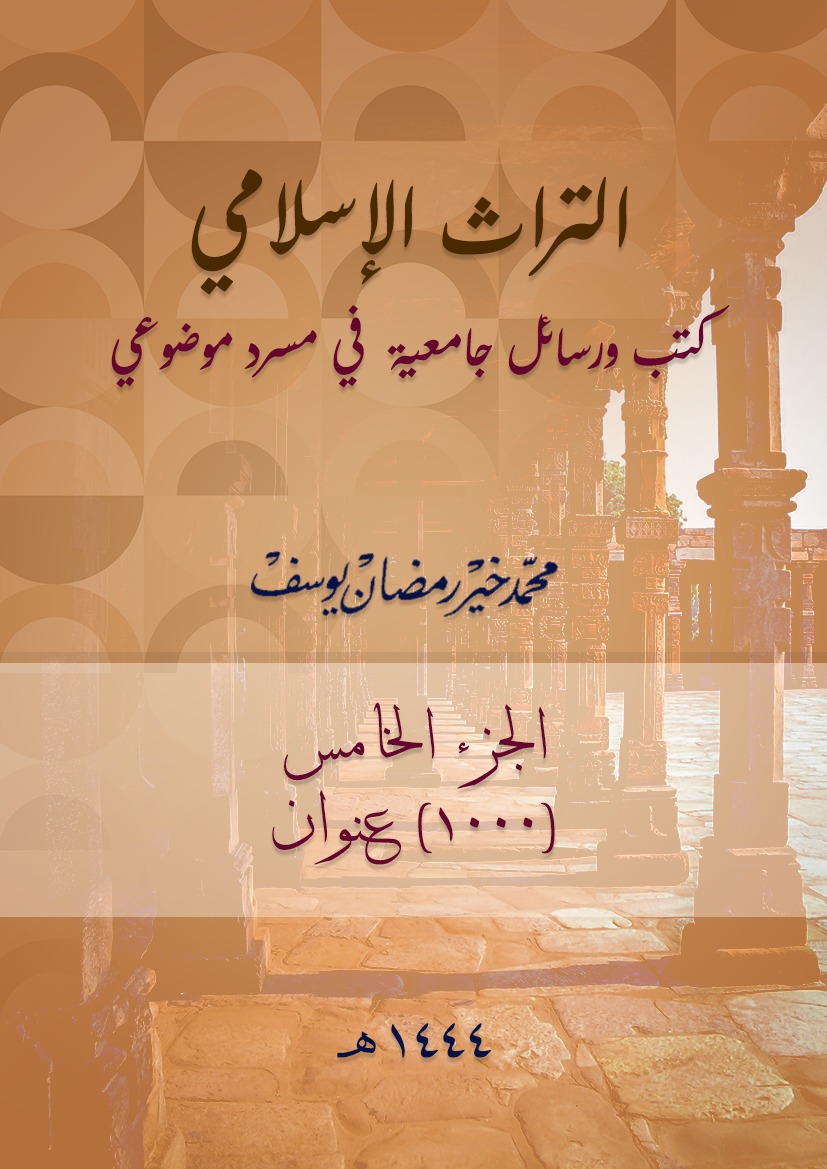 التراث الإسلامي كتب ورسائل جامعية في مسرد موضوعيمحمد خير رمضان يوسفالجزء الخامس(1000) عنوان 1444 هـبسم الله الرحمن الرحيممقدمةالحمد لله على ما يسَّر، والصلاة والسلام على نبيِّه الأكرم، وعلى آله وصحبه أجمع.الجزء الخامس من كتاب (التراث الإسلامي) يحتوي على منشورات تخص العامين 1443 و1444 هـ، وبعض ما نشر في سنتين قبلهما، من كتب تراثية طبعت، أو رسائل نوقشت. وبلغت ألفًا.بينها مجاميع ضمت كتبًا عديدة لم تدخل في حساب العدد الكلي.وحرصت على إيراد بيانات كل كتاب ورسالة.وبعض سنوات النشر للكتب ليس دقيقة.أدعو الله أن ينفع بها، ويكتب لنا الأجر.والحمد له وحده.محمد خير يوسفإستانبولأوائل رجب 1444 هـ، 2023 مالمعارف العامةابن الهيثم: دليل ببليوغرافي وبحوث مترجمة/ ســائر بصمه جي.- القاهرة: معهد المخطوطات العربية، 1439 هـ، 2017 م، 214 ص.أمل الآمل في تاريخ جريدة جبل عامل 28/ 12/ 1911 – 5/ 12/ 1912 م/ تقديم وتحقيق وتبويب منذر محمود جابر، علي حسين مزرعاني.- لبنان؟، 1443 هـ، 2022 م.تحقيق لجريدة جبل عامل التي صدرت في جنوب لبنان بين عامي 1911 و1912 م، مع أعداد الجريدة كاملة.أندر المخطوطات القرآنية التاريخية وأوجه الإعجاز فيها وفي رسمها/ عبدالرحيم خلف عبدالرحيم.- القاهرة: المؤسسة الدولية للكتاب، 1443 هـ، 2022 م.تحقيقات البيان: مجموعة مخطوطات محققة نشرتها مجلة البيان الكويتية/ إعداد عبدالله غليس.- الشارقة: ملامح للنشر، 1444 هـ، 2022 م.فيه تحقيق (13) مخطوطًا، هي:-منتخب أمثال أبي زيد الأنصاري/ انتخبها علي بن محمد النيلي؛ تحقيق محمد أحمد شهاب.-أسماء الخمر/ لأبي العباس عبدالله بن المعتز؛ تحقيق إبراهيم بن سعد الحقيل.- كتاب المقتبس (قطعة منه)/ لابن دريد؛ تحقيق صالح الجسار.-رسوم البلاغة/ لأبي منصور الثعالبي؛ تحقيق إبراهيم عبدالفتاح رمضان.- تفسير مقصورة أبي صفوان الأسدي/ المنسوب لأبي منصور الجواليقي؛ تحقيق إبراهيم بن سعد الحقيل.-أسامي الذئب وكناه/ للحسن الصغاني؛ تحقيق يوسف السناري.-من أسماء الخمر والرياح والحية/ المنسوب للصغاني؛ تحقيق يوسف السناري.-التهذيب في أسماء الذيب/ للسيوطي؛ تحقيق علي حكمت فاضل.-شرح لامية العجم ليوسف بن سالم الحفني؛ تحقيق طه الشاذلي علي.- القول الفصل في أسرار الفصل والوصل/ أحمد بن عبدالفتاح المجيري الملوي؛ تحقيق إبراهيم عبدالفتاح رمضان.-كشف المغمى عن أصول المعمى/ محمد مرتضى الزبيدي؛ تحقيق حسان الطيان.-زهر الأفهام في تحقيق الوضع وما له من الأقسام/ محمد بن أحمد الجوهري؛ تحقيق صفاء صابر البياتي.-مقامة أدبية/ عبدالغني السادات؛ تحقيق عمر ماجد السنوي.تراث القاضي محمد الطاهر بن عبدالقادر المشرفي المعسكري [ت 793 هـ]/ إعداد وتقديم ماحي نور الدين.- قسنطينة ألفا للوثائق، 1443 هـ، 2022 م، 303 ص.  يليه:شرح منظومة عِقد الجمان الملتقط من فم قاموس الحقيقة الوسط/ لأبي المكارم عبدالقادر بن عبدالله المشرفي المعسكري (ت 1192 هـ).شرح التصلية على النبي المختار صلى الله عليه وسلم. رتق الفتوق في معرفة الفروق/ تقي الدين إبراهيم بن علي الكفعمي (ت 905 هـ)؛ تحقيق مركز تراث كربلاء.- كربلاء: العتبة العباسية، 1442 هـ، 2021 م.وبتحقيق مصطفى صباح الجنابي، مركز العلامة الحلي. (الفروق اللغوية والكلامية والفقهية والطبية)عشرون مبحثًا في عشرين علمًا/ محمد بن إبراهيم بن عبدالله الـ...ريفي (ت...؟)؛ تحقيق عبدالرحمن إسماعيل التميمي.- بغداد: شمس الأندلس للنشر، 1442 هـ، 2021 م، 120صعِقد الجمان في بيان مبادئ كل العلوم برِهان/ عمر أفندي الإهلي (ت بعد 1318 هـ)؛ اعتنى به عمر الغُدُبِري.- محاج قلعة، داغستان: الإدارة الدينية لمسلمي داغستان، 1441 هـ، 2020 م، 111 ص.فهرس مخطوطات العتبة الحسينية/ صادق الحسيني الأشكوري.- قم: مجمع الذخائر الإسلامي، 1442 هـ، 2021 م.وبالعنوان نفسه: إعداد وفهرسة حسن الموسوي البروجردي، إصدار مركز الامام الحسين لترميم المخطوطات، جـ1.فهرس مكتبة أرزنجان، تركيا/ أحمد سعدون.نشر في مجلة معهد المخطوطات العربية مج65 (ربيع الأول 1443 هـ، 2021 م).فهرس المؤلفات النحوية الجزائرية عبر العصور/ مراد مزعاش.- رؤى فكرية للنشر، 1444 هـ، 2023 م.فهرسة مخطوطات زاوية عين أقلال/ إعداد وترتيب أبو بكر بلقاسم ضيف، أحمد أبو بكر ضيف.- الجزائر، 1444 هـ، 2022 م.كشاف نسخ صحيح البخاري ومسلم في الدولة التركية/ أعده وجمعه سيزار نوح؛ فكرة وإشراف أبي يوسف القِبلي.- [إستانبول]: منشورات لله أنشر التراث، 1444 هـ، 2022 م. جـ1: ولاية إسطنبول.مجموع رسائل العلامة خليل المغربي المالكي (ت 1177 هـ)/ تحقيق مكتب إحياء التراث الإسلامي، مشيخة الأزهر.- القاهرة: المشيخة، 1444 هـ، 2023 م.(علوم متنوعة)المخطوطات القرآنية والمصاحف في خزانة مخطوطات مسجد الكوفة/ أمير كريم الصائغ.نشر في مجلة المصباح، العراق ع45 (1443 هـ، 2022 م) ص 367-424.مخطوطـات مكتبة رفـاعة الطهطاوي بسوهاج: دراسة تحليلية ببليوجرافية/ محمد خلف إبراهيم.- سوهاج: جامعة سوهاج، 1443 هـ، 2022 م (ماجستير).وقد بلغ عدد مخطوطاتها (1437 مخطوط)، وكثير من أوائل المطبوعات. المفاخرة بين العلوم/ أحمد بن علي القلقشندي (ت 821 هـ)؛ ضبطها وحشّاها أحمد بن علي القرني.- القاهرة: المكتبة العمرية، 1444 هـ، 2023 م.المكتبة العربية التراثية من المصادر الأدبية: عرض، تحليل/ محمد جواد النوري.- بيروت: دار الكتب العلمية، 1443 هـ، 2022 م، 456 ص.النصوص الخطية والوثائق التراثية/ تحرير فلاح محمد الهاجري.- الكويت: مركز المخطوطات والتراث والوثائق، 1444 هـ، 2022 م.مقالات متخصصة نشرت في مجلة تراثنا تتعلق بالتراث والمخطوطات والوثائق.نُضَار الذهب في كل فن منتخب/ المختار بن أحمد الكنتي (ت 1226 هـ)؛ تحقيق الداي بن محمد بن أيوه.- بيروت: دار ابن حزم، 1444 هـن 2023 م.نوادر المخطوطات الدمشقية/ جمال الدين القاسمي (ت 1332 هـ)؛ جمع وتحقيق سامي الأزهر الفريضي.- دمشق: دار طيبة، 1444 هـ، 2022 م.الفلسفة وما إليهاابن الخمّار وتراثه الفلسفي: دراسة ونصوص/ لأبي الخير الحسن بن سوار بن الخمّار (ق 4 هـ)؛ تحقيق عادل سالم جاد الله، محمد مجدي مصباح.- القاهرة: مركز إحياء للبحوث، 1444 هـ، 2023 م.ويتضمن:مقالة في صفة الرجل الفيلسوف.مقالة في بقاء النفس الناطقة من الإنسان على رأي أرسطوطاليس.مقالة في ذكر المبتدئ بعلم النجوم كتبها إلى رجل من إخوانه سأله ذلك.مقالة في أن دليل يحيى النحوي على حدث العالم أولى بالقبول من دليل المتكلمين أصلًا.مقالة في الآثار المتخيلة في الجو من البخار المائي وهي الهالة والقوس والشموس والقضبان.أسرار المعارف وميزان المعرفة/ حسن بن محمد باقر الأصفهاني (ت 1316 هـ).- ؟: ياسمينا للترجمة والنشر، 1443 هـ، 2022 م.(في أسرار المعرفة، من منظور شيعي)الأشعة البارقة بالأنوار الشارقة في أحوال النفس الناطقة/ لأبي البقاء محمد بن علي الأحمدي (ت 909 هـ)؛ تحقيق إبراهيم يحيى التيتي.- إربد: دار ركاز، 1444 هـ، 2023 م، 144ص.(شرح على عينية ابن سينا في النفس والروح)يليه: نهر الحياة في معرفة الصفات/ محيي الدين محمد بن سليمان الكافيجي (ت 879 هـ).إعانة الموفق شرح السلم المنورق في علم المنطق/ لأبي زيد عبدالرحمن بن محمد الصغير الأخضري (ت 983 هـ)؛ تحقيق جمال فاروق الدقاق.- بيروت: دار ابن حزم، 1444 هـ، 2023 م؟التحصيل في علم وضع السؤال والجواب والدليل/ عماد الدين محمد بن يونس بن منعة الموصلي (ت 803 هـ)؛ تحقيق الحسين مهداوي.- المغرب: المحقق، 1444 هـ، 2022 م.(في علم الجدل)تلخيص فوائد المنطق لإيضاح ألفاظ الدري المشرِق/ يبُورك بن عبدالله بن يعقوب السِّملالي (ت 1058 هـ)؛ تحقيق محمد أيت دخيل، عثمان العبّادي، مبارك بلعَبْري، 1444 هـ، 2022م. (الدري المشرق في علم المنطق/ عبدالرحمن بن عمرو الجزولي البعقيلي، ت 1007 هـ)جامع الدقائق في كشف الحقائق/ نجم الدين علي بن عمر الكاتبي القزويني (ت 675 هـ)؛ تحقيق عبدالله محمد إسماعيل، رائد عبدالجواد ربيع.- لندن؛ مصر: علم لإحياء التراث؛ الكويت: دار الضياء، 1444 هـ، 2023 م.(في المنطق)حاشية العلامة العطار على شرح الملا حنفي على الرسالة العضدية في آداب البحث/ حسن بن محمد العطار (ت 1250 هـ)؛ تحقيق عبدالغفار عبدالرؤوف حسن.- القاهرة: دار الإمام الرازي، 1444 هـ، 2022 م؟ومعها: منظومة العلامة العطار في آداب البحث.خلاصة الإظهار/ علي بن محيي الدين الدمشقي (ت 1340 هـ)؛ تحقيق وردة فتح الله أبو زيد.- المنيا: جامعة المنيا، 1443 هـ، 2022 م، 248 ص.تحقيق القسم الأول منه. والأقسام الأخرى حققها آخرون.ويبدو أن الكتاب في الجدل والمناظرة وعلم الكلام.ولم أعرف المؤلف، وإذا كان هو نفسه "علي بن محيي الدين النجار الدمشقي"، فإن وفاته ترد عام 1362 هـ؟رد آراء المخالفين ومنطقهم اليوناني/ أحمد بن عبدالحليم بن تيمية (ت 728 هـ)؛ تحقيق يوسف الصديقي.- القاهرة: الدار الثقافية للنشر، 1443 هـ، 2022 م.الرد على المنطقيين/ أحمد بن عبدالحليم بن تيمية (ت 728 هـ)؛ تحقيق يوسف الصديقي.- القاهرة: الدار الثقافية للنشر، 1443 هـ، 2022 م.الرسالة في إبطال التلازم بين الهيولى والصورة، المشتهرة بتحقيق التلازم/ عبدالحق بن فضل الحق الخيرآبادي (ت 1318 هـ)؛ تحقيق غلام حيدر الصديقي القادري.- عمّان: دار النور المبين، 1443 هـ، 2022 م.(فلسفة إسلامية وعلم كلام)الرسالة في تحقيق العلم والمعلوم/ فضل حق الخيرآبادي العمري (ت 1278 هـ)؛ تحقيق غلام الخيرآبادي.- عمّان: مكتبة الغانم، 1444 هـ، 2022 م.(منطق)شرح الأقوال الناظرة إلى قواعد المناظرة/ عطاء الله بن أحمد الأزهري (ت 1186 هـ)؛ تحقيق أحمد بن نجيب السويلم.نشر في مجلة الجمعية الفقهية السعودية ع60 (1444 هـ، 2023 م).(علم المناظرة، المتعلق بأصول الفقه)شرح إيساغوجي في المنطق/ إسماعيل بن مصطفى الكلنبوي (ت 1205 هـ)؛ تحقيق أحمد فريد المزيدي.- بيروت: دار الكتب العلمية، 1443 هـ، 2022 م، 288 ص.يليه: حاشية القليوبي على المطلع شرح إيساغوجي لزكريا الأنصاري/ شهاب الدين أحمد بن سلامة القليوبي (ت 1069 هـ).قرة العين في الكلام على الواحد نصف الاثنين/ سليمان العزيزي الزيات (ت بعد 1155 هـ)؛ تحقيق محمد يايا.- إربد: ركاز للنشر، 1444 هـ، 2023 م، 75 ص.(في المنطق)لوامع النظر في تحقيق معاني المختصر/ أحمد بن محمد بن يعقوب الوَلّالي (ت 1128 هـ)؛ تحقيق إبراهيم سفري.- ليدن: بريل، 1443 هـ، 2022 م.(يعني المختصر المنطقي للسنوسي)مسائل في المنطق/ مصطفى بن التهامي (ت 1283 هـ)؛ بإملاء على محمد الشريف بن الأحرش النايلي؛ تحقيق صلاح الدين بن نعوم.- الجزائر: دار السادة المالكية، 1444 هـ، 2022 م.المعونة في الجدل/ لأبي إسحاق إبراهيم بن علي الشيرازي (ت 476 هـ)؛ تحقيق علي بن عبدالعزيز العميريني.- الرياض: المحقق؟، 1444 هـ، 2022 م.الموجز في المنطق/ أفضل الدين الخُونَجِي (ت 646 هـ)؛ تحقيق عبدالواحد جهداني، جمال موجب.- بيروت: دار ابن حزم، 1444 هـ، 2022 م.النكات/ نصير الدين علي بن محمد الكاشي (ت 755 هـ)؛ تحقيق جواد الورد.نشر في مجلة المحقق، العراق، ع15 (1443 هـ، 2021 م).(في المنطق، على نهج الشيعة) نهاية القصد والتوسل في فهم قولة الدَّور والتسلسل/ أحمد بن عبدالرحيم الصفتاوي (ت 1302 هـ)؛ تحقيق محمد يايا.- إربد: ركاز للنشر، 1444 هـ، 2023 م.علوم الدين الإسلاميمتفرقات في الإسلامالآداب الشرعية/ عز الدين حمزة بن موسى ابن شيخ السلامية الحنبلي (ت 769 هـ)؛ تحقيق عبدالله بن علي السليمان، عبدالله بن محمد المزروع.- عمّان: دار العمرية، 1444 هـ، 2022مأجوبة العلامة محمد بن مسعود البناني [ت 1194 هـ] على بعض علماء مصر/ تحقيق سعيد أجبارى.- بيروت: دار الكتب العلمية، 1443 هـ، 2022 م، 168 ص. (أصله رسالة جامعية).الإشارة والإعلام ببناء الكعبة والبيت الحرام/ تقي الدين أحمد بن علي المقريزي (ت 845 هـ)؛ تحقيق أيمن فؤاد سيد.- القاهرة: معهد المخطوطات العربية، 1444 هـ، 2022 م.يليه للمؤلف نفسه: الذهب المسبوك في ذكر من حج من الخلفاء والملوك.الأعمال المنقِذة عن قوارع البرزخ والقيامة/ عمر أفندي الإهلي (ت 1318 هـ)؛ اعتنى به أبو سعيد الهِدَلي.- محاج قلعة، داغستان: الإدارة الدينية لمسلمي داغستان، 1439 هـ، 2018 م، 54 ص.الأمر بالعزلة في آخر الزمان/ محمد بن إبراهيم الوزير (ت 840 هـ)؛ تحقيق إبراهيم باجس عبدالمجيد.- بيروت: دار الرياحين، 1443 هـ؟، 2022 م.الأول من الفوائد/ انتقاء موسى بن أحمد الحجّاوي (ت 968 هـ)؛ تحقيق عبدالله بن علي آل غيهب.- عمّان: دار العمرية، 1444 هـ، 2022 م.فوائد منتقاة من كلام شيخ الإسلام ابن تيمية.أياصوفيا القسطنطينية كما تم تجديده مؤخرًا بأمر صاحب الجلالة السلطان عبدالحميد... (طبع أولًا عام 1847 م).نشر محققًا مع كتاب: اللطائف والمعارف فيما لأياصوفيا من الوظائف/ مشهور بن حسن آل سلمان.- بيروت: دار اللؤلؤة، 1444 هـ، 2022 م.إيضاح المسالك إلى منهاج السالك/ لأبي بكر بن محمد بن عمر الملا (ت 1270 هـ)؛ تحقيق يحيى بن محمد الملا.- بريطانيا: مكتبة إسماعيل، 1444 هـ، 2022 م.(وعظ وآداب)الباعث على إنكار البدع والحوادث/ لأبي القاسم عبدالرحمن بن إسماعيل بن أبي شامة المقدسي (ت 665 هـ)؛ تحقيق بشير محمد عيون.- دمشق: دار مكتبة البيان، 1444 هـ، 2022 م.تراث أبي القاسم القشيري: دليل ببليوجرافي/ فرانشيسكو تشيابوتي، مارتن نجوين؛ نقله إلى العربية وقدم له أحمد محمود إبراهيم.- القاهرة: مركز تراث للبحوث والدراسات، 1443 هـ، 2022 م، 194 ص.جامع الفصول/ أحمد بن عبدالحليم بن تيمية (ت 728 هـ)؛ جمع وتحقيق عبدالله بن علي آل غيهب.- عمّان: دار العمرية، 1444 هـ، 2022 م. (المجموعة الثانية).)وهو مجموع رسائل ومسائل)الحوادث والبدع/ لأبي بكر محمد بن الوليد الطرطوشي (ت 520 هـ)؛ تحقيق بشير محمد عيون.- دمشق: دار مكتبة البيان، 1444 هـ، 2022 م.الداء والدواء/ محمد بن أبي بكر ابن قيم الجوزية (ت 751 هـ)؛ تحقيق فتحية بن علي القحطاني، أمل بنت صالح المبدل.- مصر: دار البلد؛ الرياض: دار الفضيلة، 1444 هـ، 2022 م.ذم اللواط/ لأبي بكر محمد بن الحسين الآجري (ت 360 هـ)؛ تحقيق أسامة إسماعيل آل عكاشة.- المنصورة: دار اللؤلؤة، 1444 هـ، 2022 م.الذهب المسبوك في وعظ الملوك/ لأبي عبدالله محمد بن الفتوح الحميدي (ت 488 هـ)؛ تحقيق خالد أحمد الملا السويدي، محمد حسين السيد حسين.- دمشق: دار نور حوران، 1444 هـ، 2022 م. رسالة العلامة الحُضَيكي [ت 1189 هـ] إلى أهل أكرض بتمنارت/ تحقيق صالح إبهام.نشرت في مجلة الجزولية، المغرب ع2 (ربيع الآخر 1444 هـ، 2022 م).رسائل القاضي عياض/ اعتنى به وديع زرهون.- إربد: ركاز للنشر، 1444 هـ، 2023 م.الروض الأزهر في حدود مشاهير علوم الجامع الأزهر/ لأبي هاشم رضوان الزرقاني الحنفي (ق 13 هـ)؛ تحقيق محمد جلال الأزهري.- القاهرة: دار الإمام الرازي، 1444 هـ، 2022متليه: قصيدة عقود الجوهر في أسماء من ولي مشيخة الأزهر/ عبدالرحمن رمضان الأزهري. (بيّن فيه مبادئ العلوم وحدودها، من اللغة والبلاغة والتفسير والحديث والمنطق وعلم الكلام الفقه وأصوله)الروض الخصيب بشرح نفح الطيب في الصلاة على النبي الحبيب/ محمد الخليفة الكنتي (ت 1242 هـ)؛ تحقيق المحفوظ زغمان.- الرباط: وزارة الأوقاف، 1443 هـ، 2022 م. سلسلة تحقيقات رقم (31 – 38)/ تحقيق خالد بن أحمد صقلي.- الرباط: دار الأمان، 1443 هـ، 2022 م.رسائل العربي الدرقاوي.روض الأنفاس العالية في بعض الزوايا الفاسية/ عبدالكبير الكتاني.نظم لمحمد بن أبي بكر الدلائي عن مثال النعال النبوية.تقييد للحسن اليوسي عن بعض صلحاء المغرب.تقييد لزروق عن مفهوم التصوف.دعاء منسوب لأبي العباس السبتي.سلسلة سند امحمد بن سليمان الجزولي.دعاء للمولى عبدالسلام بن مشيش.صيد الخاطر/ عبدالرحمن بن علي بن الجوزي (ت 597 هـ)؛ تحقيق أنس محمد تدمري.- دمشق؛ بيروت: دار ابن كثير، 1444 هـ، 2023 م.العافية الوافية في آداب الطعام والأشربة ومنافعها السنية/ مهذب الدين أحمد بن عبد الرضا البصري (ت 1090 هـ)؛ تحقيق توفيق دواي الحجاج.- بيروت: العارف للمطبوعات، 1442 هـ، 2021 م، 307 ص.الغرباء/ لأبي بكر محمد بن الحسين الآجري (ت 360 هـ)؛ تحقيق القسم العلمي لمركز تبصير.- إستانبول: تبصير للنشر، 1444 هـ، 2023 م. الفجر المنير في الصلاة على البشير النذير صلى الله عليه وسلم/ تاج الدين عمر بن علي الفاكهاني (ت 734 هـ)؛ تحقيق محمد سيد أحمد الأزهري.- دمشق: دار المنهاج القويم، 1444 هـ، 2022 م.فصل الخطاب من كلام عمر بن الخطاب/ رشيد الدين أبو بكر محمد بن محمد الوطواط (ت 573 هـ)؛ قرأه وهذبه وعلق عليه الحسين زروق.- تازة: الدفاع الثقافي، 1441 هـ، 2020 م، 79 ص.كشف اللثام عن آداب الإيمان والإسلام/ لأبي الفيض محمد بن محمد مرتضى الزبيدي (ت 1205 هـ)؛ إعداد مكتبة البابطين المركزية للشعر العربي.- الكويت: المكتبة، 1444 هـ، 2022 م.لطائف المعارف فيما لمواسم العام من الوظائف/ زين الدين عبدالرحمن بن أحمد بن رجب الحنبلي (ت 795 هـ)؛ تحقيق عامر علي ياسين.- الدمام؛ الرياض: دار ابن الجوزي، 1444 هـ، 2022 م.المتون العشرة التي أشار بها الشيخ محمد بن صالح العثيمين رحمه الله للمبتدئين/ إعداد إبراهيم بن رافع الغامدي.- المدينة المنورة: دار الإمام مسلم، 1444 هـ، 2022 م.مجموع رسائل الأمير/ محمد بن محمد السنباوي، الأمير الكبير (ت 1232 هـ)؛ بعناية أنس محمد عدنان الشرفاوي.- دمشق: دار التقوى، 1444 هـ، 2022 م.مجموع مشتمل على رسائله في التفسير وعلم الكلام والفقه والتصوف والنحو.مجموع رسائل العلامة نجم الدين الغيطي شيخ الجامع الأزهر (ت 982 هـ)/ تحقيق أحمد برهان الدين الداغستاني.- القاهرة: دار الصالح، 1444 هـ، 2022 م.ويتضمن: الابتهاج بالكلام على الإسراء والمعراج، ومعه حاشيتا الحلبي والدردير.مواهب الكريم المنان في الكلام على أول سورة الدخان وفضل ليلة النصف من شعبان.بهجة السامعين والناظرين بمولد سيد الأولين والآخرين.في الأسئلة المتعلقة بأحوال الموتى والقبور.في الأسئلة المتعلقة بإرم ذات العماد وعِوَج بن عُنق.في الأسئلة المتعلقة بالخضر عليه السلام وحاله وبقائه.في الأسئلة المتعلقة بالأقطاب والأنجاب والأبدال والأوتاد والأربعين.الجواب القويم عن السؤال المتعلق بإقطاع السيد تميم.الأربعون الغيطية: أربعون حديثًا في تارك الصلاة ومانع الزكاة والأمر بالمعروف والنهي عن المنكر.إتحاف أهل الإيقان بفوائد تتعلق بالإسلام والإيمان.الفرائد المنظمة والفوائد المحكمة فيما يقال في ابتداء تدريس الحديث الشريف تتعلق بالبخاري وبأول ما له من ترجمة. مجموع رسائل وفتاوى العلامة الشيخ إسحاق بن عبدالرحمن بن حسن آل الشيخ (1276 – 1319 هـ)/ تحقيق عادل بن بادي المرشدي.- الرياض: دار العقيدة، 1444 هـ، 2022ممجموعة رسائل تراثية: المجموعة الثانية/ باعتناء وتعليق محمد زياد بن عمر التكلة.- الرياض: دار المحدِّث؛ المنامة: مكتبة نظام يعقوبي الخاصة، 1444 هـ، 2022 م.منظومات:12- طبقات الحفاظ/ للذهبي (التحقيق الثاني).13- أسماء المدلسين/ للذهبي (التحقيق الثاني).14- أسماء المدلسين/ لأبي محمود المقدسي، بحاشية البرهان الحلبي.15- أسماء المدلسين/ لمحمد العمراني، مع تذييل للضمدي، وحاشية لمحمد زبارة.ومعها أيضًا:16- ذكر المدلسين/ للنسائي.17- الاعتقاد، المنسوب للإمام الشافعي، من رواية أبي طالب العُشَاري بسنده إليه.18- قصيدة ابن بَهيج الأندلسي في مدح أم المؤمنين عائشة رضي الله عنها.19- جزء فيه كلام الحافظ أبي طاهر السلفي على الأربعين الودعانية.20- جزء فيه الجواب عن الأربعين الودعانية/ لأبي الحجاج يوسف المزي.21- سؤالات العلامة تقي الدين السبكي للحافظ المزي.22- سؤالات الحافظ قطب الدين عبدالكريم الحلبي للحافظ المزي.23- القصيدة اللامية/ خليل بن محمد الأقفهسي. مجموعة رسائل العلامة ابن عابدين/ تحقيق المكتب العلمي بالدار الشامية.- إستانبول: الدار الشامية، 1444 هـ، 2022 م، 3 مج.تتضمن (45) رسالة. مج1: الفقه، مج2: الأصول، مج3: العقيدة واللغة.مجموعة رسائل ومسائل متنوعة/ أحمد بن عبدالحليم بن تيمية (ت 728 هـ)؛ جمع وتحقيق الحسين بن محمد بن إغواية.- بيروت: دار اللؤلؤة، 1443 هـ، 2022 م. (المجموعة الأولى).من محتوياتها، كما أفاد ناشرها:- ستة فصول في التوحيد والعبادة (لم تنشر من قبل، والسادس منها نشر مختصرا).- مسألة في مشايخ العلماء والفقراء أيهم أفضل (١٢ فصلًا، لم ينشر منها سوى فصل واحد).- سبع مسائل في السماع (لم ينشر منها سوى السابعة، ونشرت ناقصة).- فتاوى ومسائل فقهية متنوعة (لم تنشر من قبل).مدارج السالكين بين منازل إياك نعبد وإياك نستعين/ محمد بن أبي بكر ابن قيم الجوزية (ت 751 هـ)؛ تحقيق عامر علي ياسين.- الرياض؛ الدمام: دار ابن الجوزي، 1442 هـ، 2021 م، 3 مج.مراقي العبودية شرح الشيخ محمد نووي الجاوي على متن بداية الهداية للإمام الغزالي.- بيروت: دار الكتب العلمية، 1444 هـ، 2022 م، 272 ص.مسألة السماع واتخاذه قربة وعبادة/ لعالم من علماء (ق 9 هـ)؛ تقديم وتعليق شوكت بن رفقي آل شحالتوغ.- عمّان: مسك للنشر، 1444 هـ، 2022 م.يليه:مجموع فيه أجوبة لعلماء حول استفتاء عمن جعل السماع والرقص قربة وعبادة/ جمعها زين الدين جعفر بن إبراهيم السنهوري (ت 894 هـ).رسالة في تحقيق مسألة السماع/ برهان الدين أبو إسحاق إبراهيم بن عبدالرحمن بن جماعة (ت 764 هـ). المطرب/ عبدالرحمن بن علي بن الجوزي (ت 597 هـ)؛ تحقيق عبدالحكيم محمد الأنيس.نشر في مجلة مدونة الدراسات، الشارقة (ربيع 2020 م)، 1441 هـ.معيد النعم ومبيد النقم/ تاج الدين عبدالوهاب بن علي السبكي (ت 771 هـ)؛ تحقيق محمد سيد بن محمد حبيب الداغستاني.- لندن؛ مصر: علم لإحياء التراث؛ الكويت: دار الضياء، 1444 هـ، 2022 م.يليه للمحقق: البسط التام لما قاله التاج السبكي في حق شيخه الذهبي من المذام.المقتبس من الفوائد العونية للإمام أبي الفرج بن الجوزي البغدادي (ت 597 هـ): نصوص نقلها ابن رجب عنه/ استخرجها واعتنى بها عبدالحكيم الأنيس.- دبي: دائرة الشؤون الدينية، 1444 هـ، 2023 م. مكارم الأخلاق/ لأبي بكر عبدالله بن محمد بن أبي الدنيا (ت 281 هـ)؛ تحقيق بشير محمد عيون.- دمشق: مكتبة دار البيان، 1444 هـ، 2022 م.المنتقى من كتب التفكر والاعتبار والتقوى والجهاد في سبيل الله والحزن والذكر وحلم الحلماء ومكايد الشيطان لابن أبي الدنيا/ انتقاء عزالدين عبدالرزاق بن رزق الله الرسعني (ت 661 هـ)، رضي الدين أحمد بن محمد السمرقندي (ت بعد 652 هـ)؛ تحقيق إدريس صبحي نجم، 1444 هـ، 2022 م.ومعها المنتقى من الرهبان لابن أبي الدنيا.المنحة في السبحة/ جلال الدين عبدالرحمن بن أبي بكر السيوطي (ت 911 هـ)؛ تحقيق خالد بن أحمد بابطين.نشر في مجلة آداب الفراهيدي، جامعة تكريت ع48/3 (1443 هـ، 2022 م.الموعظة الحسنة بما يُخطب في شهور السنة/ محمد صديق بن حسن خان القنوجي (ت 1307 هـ).- بيروت: دار المقتبس، 1444 هـ، 2022 م. الناهي عن شهود الملاهي وارتكاب المناهي/ المنسوب لعبدالله بن فرج بن العسّال الطليطلي (ت 487 هـ)؛ تحقيق مراد زَكْراوي.- عمّان: دار النور المبين، 1444 هـ، 2022 مالنبذ والمعلقات/ لأبي زيد عبدالرحمن بن عبدالله السهيلي (ت 581 هـ)؛ تقييد أبي الخطاب بن دحية الكلبي (ت 633 هـ)؛ تحقيق رضوان الحَضْري.- عمّان: دار الفتح، 1444 هـ، 2023 م.في التفسير والحديث والأصول والفقه.نظم فيمن يؤتى أجره مرتين/ لأبي العباس أحمد زروق الفاسي (ت 899 هـ)؛ تحقيق نزار حمادي.- تونس: دار ابن عرفة، 1444 هـ، 2022 م.النظم المتوسط المبين أن الحائد عن الرشد غبين/ محنض بابه بن محمذن الشنقيطي الديماني (ت 1277 هـ).- الدار البيضاء: دارة نجيبويه، 1443 هـ، 2022 م.نفائس من التراث/ جمع وتحقيق وتعليق بدر العمراني.- القاهرة: الدار العمرية: دار الذخائر، 1443 هـ، 2022 م.وهي:جزء في الأوهام التي وقعت في الصحيحين وموطأ مالك/ علي بن أحمد بن حزم (ت 456 هـ)، أحمد بن علي الخطيب البغدادي (ت 463 هـ)؛ رواية أبي طاهر أحمد بن محمد السِّلفي.تلقين الوليد/ عبدالحق بن عبدالرحمن الأزدي (ت 582 هـ).أجوبة في التفسير على أسئلة أبي زيد بن العشاب القيسي/ لأبي عبدالله بن البقال (ت 725 هـ).عملُ مَن طَبَّ لمن حَبّ/ محمد بن محمد المقَّري التلمساني (ت 759 هـ).كليات المسائل الجارية عليها الأحكام/ محمد بن غازي المكناسي (ت 919 هـ).مسلسلات حديثية/ محمد صالح الرضَوي البخاري (ت 1263 هـ).رسالة في ذكر مشاهير كتب المالكية/ أحمد بن الخياط الزُّكَاري (ت 1343 هـ).مسائل فقهية ذكرها الشيخ خليل في غير مظانها/ الزكاري.وصية سيدي محمد بن محمد بن إبراهيم التاكركوستي [ت 1134 هـ]/ دراسة وتحقيق الحسن إد سعيد.نشرت في مجلة الجزولية، المغرب ع2 (ربيع الآخر 1444 هـ، 2022 م).علوم القرآنالآيات المصدرة بكلمة ربنا: سورة البقرة أنموذجاً/ محمد أسعد أفندي؛ تحقيق عنود مدلول سبهان.- ؟: دار اليمامة، 1444 هـ، 2022 م، 109 ص.أبو الحسن البكري الصديقي في رحاب التفسير، مع تحقيق مجموعة من رسائله/ عمر حمدان، سليم أبو جابر.- القاهرة: مسك للنشر، 1444 هـ، 2022 م.الأخذ للقراء السبعة: منظومة الإدَوْعيشي فيما به الأخذ للقراء السبعة من الأوجه الواردة في الحرز (الشاطبية)/ أحمد بن الطالب محمودًا الإدوعيشي (ت 1257 هـ)؛ تحقيق محمد محمود مولود.نشر في مجلة الجامعة الإسلامية للعلوم الشرعية ع201 (ذو القعدة 1443 هـ، 2022 م).أرجوزة الهمزة في وقف حمزة/ أحمد بن محمد الجزري (ت 850 هـ)؛ تحقيق حسن بن محمد الجهني.نشرت في مجلة الجامعة الإسلامية للعلوم الشرعية ع201 (ذو القعدة 1443 هـ، 2022 م).أسرار التنزيل وأنوار التأويل/ فخر الدين محمد بن عمر الرازي (ت 606 هـ)؛ تحقيق عبدالغني الغريب طه.- القاهرة: نور اليقين للنشر، 1443 هـ، 2022 م، 3 مج.أسرار الحروف/ محمود حمزة الكرماني (ت 505 هـ)؛ تحقيق غانم قدوري الحمد.- الرياض: مكتبة الرشد، 1444 هـ، 2023 م.إشارات بسم الله الرحمن الرحيم في سور القرآن الكريم/ لأبي القاسم عبدالكريم بن هوازن القشيري (ت 465 هـ)، 1444 هـ، 2023 م.الإشارة إلى الإيجاز في بعض أنواع المجاز/ عز الدين عبدالعزيز بن عبدالسلام السلمي (ت 660 هـ)؛ تحقيق عطية نايف الغول.- عمّان: دار الجنان، 1440 هـ، 2019 م، 672 ص. (بيَّن فيه ما في القرآن الكريم من إيجاز ومجاز) الإشارة بلطيف العبارة في القراءات المأثورات بالروايات المشهورات/ لأبي نصر منصور بن محمد البجلي (ت نحو 450 هـ)؛ تحقيق خالد حسن أبو الجود.- المنصورة: دار اللؤلؤة، 1444 هـ، 2022 م.الأشباه والنظائر في القرآن الكريم/ أحمد بن محمد بن عبدالكريم الأشموني (ت نحو 1100 هـ)؛ تحقيق محمد سالمان.- المنصورة: ميتابوك للنشر، 1443 هـ، 2022 م.إعانة المستفيد بضبط متني التحفة والجزرية في علم التجويد/ ضبطها وعلق عليها حسن مصطفى الورّاقي.- القاهرة: المكتبة الخيرية، 1444 هـ، 2023 م.ملحق به:تعليقات مفيدة على ضبط المقدمة الجزرية.ذكر أسانيد التحفة والجزرية والإجازة فيهما.إعجاز القرآن/ لأبي بكر محمد بن الطيب الباقلاني (ت 403 هـ)؛ تحقيق محمود محمد مزروعة.- القاهرة: دار اليسر، 1444 هـ، 2022 م.أمثال القرآن/ علي بن محمد الماوردي (ت 450 هـ)؛ تحقيق أبي عمر الأثري.- المنصورة: دار اللؤلؤة، 1444 هـ، 2023 م؟، 448 ص.يليه: الأمثال في القرآن الكريم/ محمد بن أبي بكر ابن قيم الجوزية (ت 751 هـ).الإيجاز في غرائب القرآن الكريم ولطائفه وحقائقه/ عبيدالله بن عبدالعزيز البارشاه السمرقندي (ت 701 هـ)؛ دراسة وتحقيق أحمد جاسم عواد، قيس جليل كريم.تحقيق تفسير جزء عمَّ منه.(العنوان في المجلة: تفسير جزء عمَّ من كتاب الإيجاز...)نشر في مجلة جامعة الأنبار للعلوم الإسلامية مج13 ع53 (1443 هـ، 2022 م) ص 267-324.البارع في مقرأ الإمام نافع/ نظمه محمد بن محمد بن آجرّوم الصنهاجي (ت 723 هـ)؛ تحقيق محمد صالح المتنوسي.- فاس: جامعة القرويين، 1444 هـ، 2023 م.بحث فيمن قرأ ولم يشق القاف/ محمد بن علي الشوكاني (ت 1250 هـ)؛ تحقيق جمال نعمان ياسين.نشر في مجلة معهد الإمام الشاطبي للدراسات القرآنية ع34 (ذو الحجة 1443 هـ، 2022 م)، 57 ص.التبيان في آداب حملة القرآن/ يحيى بن شرف النووي (ت 676 هـ)؛ تحقيق كرم جمعة عبدالعزيز.- بيروت: دار الكتب العلمية، 1443 هـ، 2022 م، 128 ص.تحفة الإخوان في تفسير بعض كلمات من القرآن/ محمد البيومي بن محمد بن أبي عياشة (ت 1335 هـ)؛ تحقيق صدام حسين مجيد.- تكريت: جامعة تكريت، 1443 هـ، 2022 م (ماجستير).تحفة الإخوان فيما تصح به تلاوة القرآن/ لأبي الصفا خليل بن عثمان بن المشبِّب القرافي (ت 801 هـ)؛ تحقيق عبدالعزيز بن الحسين الشنقيطي.نشرت في مجلة الجامعة الإسلامية للعلوم الشرعية ع201 (ذو القعدة 1443 هـ، 2022 م).تحفة الأطفال/ سليمان بن حسين الجمزوري (ت 1227 هـ)؛ ضبط وتعليق حسن مصطفى الوراقي.- القاهرة: المكتبة الخيرية، 1444 هـ، 2023 م.يليها: المقدمة الجزرية/ محمد بن محمد الجزري (ت 833 هـ). تحفة الأعيان في الكلام على لفظتي {آمَنتُم} و{ءَآلْـَٰٔنَ} للأزرق/ لأبي الضياء نور الدين علي بن علي الشَّبْرا مَلِّسي (ت 1087 هـ)؛ تحقيق أمل بنت عبدالكريم التركستاني.نشرت في مجلة الجامعة الإسلامية للعلوم الشرعية، المدينة المنورة ع202 (صفر 1444 هـ، 2022 م).تذكرة نعمة الكريم المنان لما يعطى المؤمنون في البرزخ والجنة من تلاوة القرآن/ جمال الدين أبو الفتح بن حسين المزجد الشافعي (ت 981 هـ)؛ اعتنى بها عبدالحكيم الأنيس.- دبي: دائرة الشؤون الإسلامية، 1444 هـ، 2023 م.تعليق محمد أمين بن صدر الدين الشرواني (ت 1036 هـ) على تفسير آية (15) قوله تعالى: {وَأَلْقَىٰ فِي الْأَرْضِ رَوَاسِيَ أَنْ تَمِيدَ بِكُمْ} من سورة النحل للقاضي البيضاوي/ دراسة وتحقيق أحمد نوري الهاشمي.نشر في مجلة البحوث والدراسات الإسلامية، العراق ع67 (1443 هـ، 2022 م) ص 385-412.تعليقات الإمام نور الدين الشطَّنَوفي (ت 713 هـ) على مسائل في القراءات والتجويد/ تحقيق أسماء بنت مدني العوفي.نشرت في مجلة معهد الإمام الشاطبي للدراسات القرآنية ع33 (جمادى الآخرة 1443 هـ، 2022م). تفسير آية شرح الصدر/ محمد بن محمد الغزالي (ت 505 هـ)؛ دراسة وتحقيق محمد رحيم محمود.نشر في مجلة الدراسات التاريخية والحضارية، العراق مج13 ع52/1 (1443 هـ، 2022 م) ص 323-346.تفسير الجلالين/ جلال الدين المحلي (ت 864 هـ)، جلال السيوطي (ت 911 هـ)؛ تحقيق فخر الدين قباوة.- إستانبول: دار اللباب، 1444 هـ، 2022 م.ومعه: الجمالين على الجلالين/ الملا علي القاري (ت 1014 هـ)؛ تحقيق توفيق محمود تكلة.تفسير الحاكمي، المسمى تخليص الدرر/ عبدالحميد بن عبدالمجيد الحاكمي (ت 514 هـ)؛ تحقيق أحمد بن فارس السلوم.- بيروت: دار ابن حزم، 1444 هـ، 2022 م، 4 مج.تفسير الحسن البصري/ جمع وتحقيق ودراسة شير علي شاه المدني، محمد يوسف كمال المدني.- سردار بلازه اكوزه خىك: مكتبة رشيدية، نحو 1442 هـ، 2020 م، 5 جـ في 4مجالتفسير الصوفي لسورة يوسف/ أبو عبدالرحمن السلمي، روزبهان البقلي، شمس الدين الديلمي؛ تحقيق خالد محمد عبده.- الجزائر: المكتبة الفلسفية الصوفية، 1443 هـ، 2021 م. تفسير القرآن العظيم/ لأبي بكر محمد بن الحسن بن فورك (ت 406 هـ)؛ تحقيق محمد بنصر العلوي....- إستانبول: دار اللباب، 1444 هـ، 2022 م.التفسير الكبير، أو التيسير في علم التفسير/ عبدالكريم بن هَوَازن القشيري (ت 465 هـ)؛ تحقيق عبدالله بن علي الميموني.- المنصورة: دار اللؤلؤة، 1443 هـ، 2022 م، 4 مج.تفسير الكلام القديم الدائم/ عبدالرزاق بن أحمد بن أبي الغنائم القاشاني (ت 730 هـ)؛ تحقيق علي عبدالعزيز سيور.تحقيق سور الإخلاص والفلق والناس.نشر في مجلة السلام الجامعة، العراق مج2 ع1 (1440 هـ، 2019 م) ص 173-236.التفسير المسند/ لأبي بكر أحمد بن موسى بن مردويه (ت 410 هـ)؛ رواية أحمد بن عبدالرحمن الذكواني (ت 484 هـ)؛ تحقيق حامد بن عبدالله المحلاوي.- الرياض: الخزانة الأندلسية للنشر، 1444 هـ، 2022 م.من سورة ق إلى آخر سورة الناس.التفسيرات الأحمدية في بيان الآيات الشرعية/ أحمد بن أبي سعيد الملا جيون اللكنوي (ت 1130 هـ)؛ تحقيق عبدالله محمود عمر.- بيروت: دار الكتب العلمية، 1444 هـ، 2022 م، 736 ص.(تفسير لآيات الأحكام)تقشير التفسير/ لأبي علي عالي بن إبراهيم الغزنوي (ت 582 هـ)؛ تحقيق علي مفتاح الشُّنيبي.- تونس: دار المالكية، 1444 هـ، 2022 م، 3 مج.التلويح في السبع: مختصر في القراءات السبع/ شمس الدين محمد بن أحمد الذهبي (ت 748 هـ)؛ دراسة وتحقيق يوسف بن مصلح الردادي.- المدينة المنورة: دار طيبة الخضراء، 1444 هـ، 2023 م.يليه: عمدة المفيد وعُدَّة المُجيد في معرفة التجويد/ لأبي الحسن علي بن محمد السخاوي (ت 643 هـ)؛ رواية الذهبي. تنبيه الغافلين وإرشاد الجاهلين عما يقع لهم من الخطأ حال تلاوتهم لكتاب الله المبين/ علي بن محمد النوري الصفاقسي (ت 1118 هـ)؛ تحقيق عبدالقادر محمد علي.- بيروت: دار الكتب العلمية، 1444 هـ، 2022 م، 192 ص.تنبيهات العمادي على حرز الأماني/ برهان الدين إبراهيم بن محمد بن كَسْبائي العمادي (ت 1008 هـ)؛ تحقيق عبدالله بن خالد الحسن.نشرت في مجلة الجامعة الإسلامية للعلوم الشرعية، المدينة المنورة ع202 (صفر 1444 هـ، 2022 م).تنزيل القرآن/ رواية الحافظ ابن عساكر بسنده إلى الإمام أبي الشعثاء جابر بن زيد، ورواية الإمام الزهري، ومعه رواية الإمام السيوطي؛ تحقيق محمد مطيع الحافظ.- دمشق: دار طيبة، 1444 هـ، 2022 م.تهذيب النشر وخزانة القراءات العشر/ محمد بن أحمد المتولي (ت 1312 هـ)؛ تحقيق محمود زكي محمود، ميسون أحمد دَهمان.- الإمارات: دار البشير، 1444 هـ، 2022 م، 3 مج.التيسير في التفسير/ لأبي نصر عبدالرحيم بن عبدالكريم القشيري (ت 514 هـ)؛ تحقيق محمد خلوف العبدالله.- إستانبول: دار اللباب، 1444 هـ، 2022 م، 7 مج.جامع المسرة في شواهد الشاطبية والدرة/ سليمان بن حسين الجمزوري (ت 1227 هـ)؛ تحقيق جوهرة بنت عبدالله الدرع.- بريدة: جامعة القصيم، 1441 هـ، 2020 م (بحث مكمل للماجستير).جزء فيه آيات الرقية والحِرز/ لأبي عمرو محمد بن يحيى الجُوري النيسابوري (ت 427 هـ)؛ تحقيق أحمد بن فارس السلوم .- القاهرة: مسك للنشر، 1444 هـ، 2022 م.الجمان النضيد في معرفة الإتقان والتجويد/ لأبي عبدالله محمد بن إبراهيم الصفار المراكشي (ت 760 هـ)؛ تحقيق محمد أيت عمران.- الشارقة: الجامعة القاسمية، 1444 هـ، 2022 م.يليه: باب المد والقصر وباب الإظهار والإدغام من كتاب الزهر اليانع في مقرأ نافع، للمؤلف نفسه.حصن الآيات العظام في تفسير أوائل سورة الأنعام/ خير الدين خضر بن محمود العطوفي (ت 948 هـ)؛ تحقيق مهند سعاد شاكر.- تكريت: جامعة تكريت، 1440 هـ، 2019 م (ماجستير).حواش على كتاب الإتقان في علوم القرآن/ أحمد بن محمد السّلاوي (ت 1320 هـ)؛ جمع ودراسة وتحقيق يونس السباح.- طنجة: سليكي أخوين، 1443 هـ، 2022 م. حواش على منظومة حرز الأماني ووجه التهاني في القراءات السبع.دراسته وتحقيقه في الجامعة الإسلامية بالمدينة المنورة، 1444 هـ، 2023 م، ...حواشي ابن هشام الأنصاري على التبيان في إعراب القرآن لأبي البقاء العكبري/ دراسة وتحقيق إسماعيل أحمد حامد أحمد.- القاهرة: المكتبة العمرية، 1444 هـ، 2023 م.خبرية البسملة وإنشائيتها/ ؟؛ تحقيق البشير إندماين.نشرت في مجلة الجزولية، المغرب ع2 (ربيع الآخر 1444 هـ، 2022 م).خلاصة التفسير في حل ألفاظه الجدير بعون الملك القدير/ عبدالقادر بن محمد الصديقي الكويي (ت بعد 1229 هـ)؛ دراسة وتحقيق زوراب إبراهيم مولود.(تحقيق تفسير سورة لقمان منه)(العنوان في المجلة: تفسير سورة لقمان من خلاصة التفسير)نشر في مجلة جامعة تكريت للعلوم الإنسانية مج29 ع4 (1443هـ، 2022م) ص45-72خواص القرآن: منافع سور القرآن العظيم/ الحكيم الفاضل التميمي [محمد بن محمد بن سعيد التميمي الحكيم، ت نحو 390 هـ]؛ اعتنى به محمد أحمد عبدالعزيز.- بيروت: دار الكتب العلمية، 1443 هـ، 2022 م، 208 ص.درة الصفا في تفسير أئمة الهدى/ صبغة الله بن جعفر الدارابي (ت 1270 هـ).دراسته وتحقيقه في جامعة كربلاء، 1441 هـ، 2020 م، ...دلالة البرهان القويم على تناسب آي القرآن العظيم/ لبرهان الدين أبي الحسن إبراهيم بن عمر البقاعي (ت 885 هـ)؛ تحقيق أحمد بن فلاح الضبعان.- عمّان: دار الفاروق، 1443 هـ، 2022 م، 4 مج.راموز التحرير والتفسير/ لطف الله بن محمد الأرضرومي (ت 1202 هـ)؛ تحقيق بهاء الدين بارتما.- إستانبول: جامعة ابن خلدون، 1444 هـ، 2022 م.(تفسير لكتاب الله تعالى، بناه على تفسير البيضاوي وغيره)رسالة في البسملة/ مهذب الدين أحمد بن عبد الرضا البصري (ت بعد 1085 هـ)؛ تحقيق حميد الفَتْلي.نشرت في مجلة المورد مج48 ع3 (1442 هـ، 2021 م) ص 201-214.رسالة في البسملة/ محمد بن أحمد بن قاسم النيفر الأكبر (ت 1277 هـ)؛ تحقيق أيمن بن عبدالله بن حميدة.- الكويت: دار المرقاة، 1444 هـ، 2022 م، 100 ص.رسالة في بعض أحكام التجويد/ عبدالباقي بن عبدالباقي بن بدر الحنبلي (ت 1071 هـ)؛ دراسة وتحقيق خليل بن محمد الطالب.نشرت في مجلة جامعة طيبة للآداب ع32 (1444 هـ، 2022 م) ص 121 – 166.رسالة في تفسير قوله تعالى {أَفَمَن شَرَحَ اللَّهُ صَدْرَهُ لِلإِسْلاَمِ}/ محمد بن محمد الغزالي (ت 505 هـ)؛ تحقيق عمر رحيم حسين.نشرت في مجلة التراث العلمي العربي، العراق مج19 ع2 (1443 هـ، 2022 م) ص 303-341.رسالة في جمع الأوجه بين السور للقراء العشرة من طريق الطيبة/ سلطان بن أحمد المزاحي (ت 1075 هـ)؛ تحقيق كامل سعود العنزي.من أول سورة الضحى إلى آخر القرآن.نشرت في مجلة العلوم الشرعية، الرياض ع55 (ربيع الآخر 1441 هـ).رسالة في شرح البسملة الصغرى/ محمد بن مصطفى الكفوي الآقكرماني (ت 1174 هـ)؛ دراسة وتحقيق مازن دحام الخزرجي.نشرت في مجلة كلية اليرموك الجامعة مج14ع1 (1443 هـ، 2022 م) ص 95-128.(اختصرها من كتابه شرح البسملة الكبرى)رسالة في فن التجويد وبيان معرفة الوقف اللازم وغيره/ بخط أبي حامد أحمد بن محمد المرواني (ت قبل 1293 هـ)؛ تحقيق سلطان بن عوض دريع.- الدوحة: المحقق، 1444 هـ، 2022مروح المعاني في تفسير القرآن العظيم والسبع المثاني/ لشهاب الدين أبي الثناء محمود بن عبدالله الآلوسي (ت 1270 هـ)؛ حققه وعلق عليه محمد بن نصر أبي جبل.- القاهرة: الدار العالمية للنشر، 1444 هـ، 2023 م، 15 مج.وضبطه وصححه علي عبدالباري عطية.- بيروت: دار الكتب العلمية، 1444 هـ، 2023 م، 11 مج.روضة الطرائف في رسم المصاحف/ برهان الدين إبراهيم بن عمر الجعبري (ت ٧٣٢ هـ)؛ قابله وصححه وضبطه محمد بن عبدالله البركاتي.- جدة: المحقق، 1444 هـ، 022 م، 38ص. زاد المسير في علم التفسير/ عبدالرحمن بن علي بن الجوزي (ت 597 هـ)؛ تحقيق أحمد شمس الدين.- بيروت: دار الكتب العلمية، 1444 هـ، 2022 م، 8 جـ في 4 مج.زوال الجهالة بشرح منظومة الإمالة على مذهب الإمام أبي عمرو البصري أحد القراء/ عبدالحافظ بن علي المرشدي (ت بعد 1058 هـ)؛ تحقيق غادة بنت عبدالمتكبر المغربي.نشر في مجلة آداب الفراهيدي، العراق ع50/1 (1443 هـ، 2022 م) ص 311-336.شجرة الطور في شرح آية النور/ محمد علي بن أبي طالب الزاهدي اللاهيجي، المعروف بعلي الحزين (ت 1180 هـ)؛ دراسة وتحقيق حيدر كريم الجمالي.نشر في مجلة المصباح، العراق ع45 (1443 هـ، 2022 م) ص 281-336.شرح الشاطبية/ عبدالرحمن بن أبي بكر السيوطي (ت 911 هـ)؛ تحقيق فرغلي سيد عرباوي.- بيروت: دار الكتب العلمية، 1444 هـ، 2022 م، 672 ص. شرح على باب الهمز من مورد الظمآن للخراز/ لأبي علي الحسن بن محمد كنبور اللجائي (ت 1283 هـ)؛ دراسة وتحقيق صباح بنت عبدالجبار بخاري.نشر في مجلة آداب الفراهيدي، جامعة تكريت ع48/3 (1443 هـ، 2022 م).شرح الغاية في القراءات العشر وعللها/ لأبي الحسن علي بن محمد الفارسي النيسابوري القهندزي (ت 431 هـ).دراسته وتحقيقه في جامعة القاهرة، 1442 هـ، 2020 م، ...الشفاء في علل القراءات/ لأبي الفضل أحمد بن محمد الحريري البخاري (ق 7 هـ)؛ تحقيق صالح بن أحمد العِمَاري، حبيب الله بن صالح السُّلَمي.- إستانبول: دار الغوثاني للدراسات القرآنية، 1444 هـ، 2022 م.صورة الخلاص في تفسير سورة الإخلاص/ لأبي الخير أحمد بن مصطفى طاشكبري زاده (ت 968 هـ)؛  تحقيق ذكوان عبدالرزاق طائي.- العراق؟: دار نون، 1444 هـ، 2022 م، 197ص.وبتحقيق محمد بن فرحان الهواملة نشر في مجلة الدراسات العربية (مصر)، (1442 هـ، 2021 م) ص 743 – 784.عدد آي القرآن على مذهب أهل البصرة/ لأبي العباس محمد بن يعقوب المعدِّل البصري (ت 320 هـ)؛ تحقيق بشير بن حسن الحميري.- دبي: جائزة دبي الدولية للقرآن الكريم، 1444 هـ، 2023 م.عِقد جوهر في الكلام على سورة الكوثر/ سراج الدين عمر بن إبراهيم بن نجيم المصري (ت 1005 هـ)؛ تحقيق طه محمد فارس، 44 ص. نشر في شبكة الألوكة بتاريخ 6/5/1444 هـ، 2022 م.عقيلة أتراب القصائد في أسنى القصائد في رسم المصحف/ نظم القاسم بن فيره الشاطبي (ت 590 هـ)؛ تحقيق غانم قدوري الحمد.- جدة: معهد الإمام الشاطبي للقرآن وعلومه، 1444 هـ، 2022 م.علم التفسير من كتاب النُّقاية/ جلال الدين عبدالرحمن بن أبي بكر السيوطي (ت 911 هـ)؛ بعناية أحمد بن سليمان المنيفي.- الكويت: ركائز للنشر، 1444 هـ، 2022 م.(نُقاية العلوم، للمؤلف نفسه، فيه خلاصة 14 علمًا)غرائب القرآن ورغائب الفرقان/ نظام الدين الحسن بن محمد النيسابوري (ت بعد 850 هـ).دراسته وتحقيقه، أو بعضه، في جامعة طنطا، 1442 هـ، 2021 م، ...الفتوحات الإلهية بتوضيح تفسير الجلالين للدقائق الخفية: حاشية الجمل على الجلالين/ سليمان بن عمر الجمل (ت 1204 هـ)؛ تحقيق فريق من الأساتذة في مركز الدراسات العلمية والفكرية: إفام؛ أشرف على تحقيقه وشارك فيه علي محمد زَينو؛ خرج أحاديثه مازن عبدالله.- إستانبول: مكتبة الإرشاد، 1444 هـ، 2022 م، 14 مج.الفتوحات الرحمانية في أن لفظة الغرانيق لفظة شيطانية/ أحمد بن الحسن الجوهري الخالدي (ت 1181 هـ)؛ دراسة وتحقيق عمر محمد سعيد الحلبي.نشر في مجلة آداب الفراهيدي، جامعة تكريت ع49/1 (1443 هـ، 2022 م).الفوائد المفهمة في شرح الجزرية المقدمة/ فخرالدين محمد بن علي بن يالوشة (ت 1314 هـ)؛ تحقيق أحمد عناية.- بيروت: دار الكتب العلمية، 1444 هـ، 2022 م، 144 ص.يليه:فتح الأقفال بشرح تحفة الأطفال/ الجمزوري.فتح الرحمن في تجويد القرآن.القول المألوف في مخارج الحروف/ علي البيسوسي.قراءة ابن الجارود السوسي/ شرف الدين أبو العباس أحمد بن سليمان بن المرجاني (ت 659 هـ)؛ تحقيق منى بنت مسلم الحازمي.نشر في مجلة معهد الإمام الشاطبي للدراسات القرآنية ع33 (جمادى الآخرة 1443 هـ، 2022م). قصيدة في عدد آي سور القرآن الكريم/ لأبي الخطاب أحمد بن علي الصوفي المقرئ الحنبلي (ت 476 هـ)؛ تحقيق مصطفى بن سليمان العلوي السوسي.- بيروت: دار المقتبس، 1444 هـ، 2022 م.القول التام في بيان أطوار سيدنا آدم/ أحمد بن أحمد الفيومي (ت 1101 هـ)؛ بإشراف محمد بابا عبدالله هدايت الله.- بيروت: دار الكتب العلمية، 1444 هـ، 2022 م، 136ص.القول الفصيح في تعيين الذبيح/ جلال الدين عبدالرحمن بن أبي بكر السيوطي (ت 911 هـ)؛ تحقيق جميلة روكان رشيد.نشر في مجلة سر من رأى ع71 (1443 هـ، 2022 م) ص 539-560.القول المصان عن البهتان في غرق فرعون وما كان عليه من الطغيان/ عبدالرحمن بن يوسف الأجهوري (ت بعد 1084 هـ)؛ تحقيق حسين السيد القلقشندي.- عمّان: دار النور المبين، 1444 هـ، 2022 م.كتاب الوقف والابتداء لأبي محمد مكي بن أبي طالب القيسي القيرواني (ت 437 هـ): جمعًا ودراسة/ إعداد أحمد محمد جاد الله.- تونس: جامعة الزيتونة، 1442 هـ، 2021 م (دكتوراه). كشف المشكلات وإيضاح المعضلات في إعراب القرآن وعلل القراءات/ لأبي الحسن علي بن الحسن الباقولي (ت 542 هـ)؛ تحقيق عبدالقادر عبدالرحمن السعدي.- دمشق: دار سعد الدين، 1444 هـ، 2023 م، 2 مج.كفاية الطلاب في رسم وضبط قراءة الأئمة الستة غير نافع/ لأبي العلاء إدريس بن محمد المنجرة (ت 1137 هـ)؛ تحقيق سليمان بن المختار الأنجري.- المغرب: المحقق، 1443 هـ، 2022 م.كنز الدرر في أوائل السور/ لأبي عبدالله محمد بن صالح ملوكة الزيتوني (ت 1276 هـ)؛ تحقيق أيمن بن حميدة، أسماء فرحات.- تونس، 1444 هـ، 2022 م.رسالة في فواتح السور.لباب النقول في أسباب النزول/ جلال الدين عبدالرحمن بن أبي بكر السيوطي (ت 911 هـ)؛ تحقيق نادي محمود حسن.- القاهرة: دار السلام، 1443 هـ، 2022 م، 568 ص.متون طالب التفسير/ جمعها فايز بن سيّاف السريح.- الرياض: دار الحضارة، 1443 هـ، 2022 م.مُجَدْوَل القراءات الشاذة/ لأبي عبدالله الحسين بن أحمد بن خالويه (ت 370 هـ)؛ تحقيق نوفل علي الراوي.- عمّان: دار الخليج للنشر، 1443 هـ، 2022 م.المجزئ في معرفة القراء السبعة وقراءاتهم/ لأبي بكر محمد بن أبي قاسم الحمزي (ق 4 هـ)؛ تحقيق أفنان بنت عزيز قبوري.- مكة المكرمة: جامعة أم القرى، 1440 هـ، 2019 م (دكتوراه).المحرر الوجيز في تفسير الكتاب العزيز/ لأبي محمد عبدالحق بن عطية الأندلسي (ت 542 هـ)؛ تحقيق وتعليق محمد بن علي الشامي، رشاد عبدالله القرشي؛ خرج رواياته وضبطها برسم روايتها علاء عادل عبدالفتاح.- جيجل، الجزائر: دار ومضة، 1443 هـ، 2022 م.المختار من الجوامع في محاذاة الدرر اللوامع في أصل مقرأ الإمام نافع/ عبدالرحمن بن محمد بن مخلوف الثعالبي (ت 875 هـ)؛ تحقيق الصالح بن سعيد عومار.- بيروت: دار المقتبس، 1444 هـ، 2022 م.مختصر قول أبي عمرو الداني في ما خالف فيه نافع من رواية قالون عنه/ أحمد بن موسى الهشتوكي؛ تحقيق الصديق بن محمد بوعلام.- المغرب: المحقق، 1443 هـ، 2022 م.مسائل عمرو بن عوف المرادي لعبدالله بن عباس رضي الله عنهما في مشكل القرآن وغريبه والمسميات/ رواية أبي بكر محمد بن الهيثم الأنماطي، سماعًا من محمد بن علي بن إبراهيم الشعيري لعبدالعزيز بن بشر؛ تحقيق أحمد بن فارس السلوم.- عمّان: مسك للنشر، 1444 هـ، 2022 م.مسائل من سورة النور/ محمد بن عبدالوهاب (ت 1206 هـ)؛ تحقيق فهد فرج الرفاعي.نشر في مجلة العلوم الشرعية، الرياض ع64 جـ2 (1443 هـ، 2022 م). معين المقرئ النحرير على معرفة ما اختص به العنوان والشاطبية والتيسير/ شهاب الدين أحمد بن علي البلبيسي (ت 779 هـ)؛ تحقيق عبدالكريم بن مصطفى مدلج.- دبي جائزة دبي الدولية للقرآن الكريم، 1444 هـ، 2023 م.مقدمات علم التفسير/ لأبي العباس أحمد بن عبدالعزيز الهلالي السجلماسي (ت 1175 هـ)؛ تحقيق عبدالرحيم الإسماعيلي.- المغرب، 1443 هـ، 2022 م.مقدمة في أصول التفسير/ أحمد بن عبدالحليم بن تيمية (ت 728 هـ)؛ تحقيق عبدالمحسن بن محمد القاسم.- المدينة المنورة: المحقق، 1444 هـ، 2022 م.تتضمن قواعد كلية تعين على فهم القرآن ومعرفة تفسيره ومعانيه.مقروءات أبي اليُمن القدسي (ت بعد 900 هـ تقريبًا) على الشهاب السكندري (ت 857 هـ) في القراءات/ تحقيق دعاء بنت زهير سندي.نشر في مجلة معهد الإمام الشاطبي للدراسات القرآنية ع34 (ذو الحجة 1443 هـ، 2022 م)، 77 ص.منظومات أصول الظاءات القرآنية وشروحها/ دراسة وتحقيق وتوثيق طه محسن.- الكويت: دار لطائف للنشر، 1444 هـ، 2022 م.مع تحقيق ثلاث رسائل، هي:شرح منظومة الشاطبي/ للسخاوي (ت 643 هـ).شرح منظومة المهدوي/ للمحلي (ت 673 هـ).شرح ابن الفصيح الهمذاني على منظومته عمدة القراء وعدة الإقراء (ت 745 هـ).المهذب في الهجاء من ذيل شفاء القراء للقَيدي الخوارزمي (ت 618 هـ)/ هذبه تلميذ القيدي؛ تحقيق إياد سالم السمرائي.- بيروت: دار ابن حزم؛ كركوك: مكتبة أمير، 1443 هـ، 2022 م.(هجاء المصحف)موارد البررة على الفوائد المعتبرة في القراءات الزائدة على العشرة/ محمد بن أحمد المتولي (ت 1313 هـ)؛ تحقيق أمل عبدالفتاح محمدين.- سوهاج: جامعة سوهاج، 1444 هـ، 2022 م (دكتوراه).الموضح في معرفة وقوف القرآن الكريم/ علي بن عبدالمجيد الدمشقي؛ تحقيق نجاة بنت حسين الغامدي.- مكة المكرمة: جامعة أم القرى، 1443 هـ، 2022 م (دكتوراه). ميزان المعدلة في شأن البسملة/ جلال الدين عبدالرحمن بن أبي بكر السيوطي (ت 911 هـ)؛ تحقيق ودراسة فضيلة محمد الزهراني.نشر في مجلة جامعة الأنبار للعلوم الإسلامية مج13 ع52 (1443 هـ، 2022 م) ص 169-226.الناسخ والمنسوخ في كتاب الله عز وجل واختلاف العلماء في ذلك/ لأبي جعفر أحمد بن محمد النحاس (ت 338 هـ)؛ تحقيق سليمان بن إبراهيم اللاحم.- الدمام؛ الرياض: دار ابن الجوزي، 1444 هـ، 2022 م، 3 مج.نفيس الأثاث في القراءات الثلاث تتمة القراءات السبعة إلى العشرة مع التعليق عليه/ أحمد بن عمر الجُمْلاني (ت بعد 805 هـ)؛ تحقيق أحمد عبدالله الفريح.نشر في مجلة كلية العلوم الإسلامية، جامعة الموصل ع25/2 (1443هـ، 2022م)ص1-36نكت القرآن الدالة على البيان في أنواع العلوم والأحكام/ محمد بن علي الكرجي القصاب (ت 360 هـ)؛ تحقيق كريم محمد زكي.- القاهرة: دار العلا، 1444 هـ، 2023 م، 2 مج.وهو مباحث متنوعة في القرآن الكريم، أو جوانب في علوم القرآن والتفسير خاصة.هدية المريد في شرح مقدمة التجويد/ أحمد بن محيي الدين النعمي الخطيب (ت 998 هـ).دراسته وتحقيقه في الجامعة الإسلامية بالمدينة المنورة، 1444 هـ، 2023 م، ...(لعله نفسه شمس الدين أحمد بن يحيى النُّعيمي، المعروف بنعيمي زاده، ت 998 هـ)؟علوم الحديثالابتهاج بأذكار المسافر الحاج/ لأبي الخير محمد بن عبدالرحمن السخاوي (ت 902 هـ).- القاهرة: مجلة الأزهر، 1443 هـ، 2022 م. هدية عدد ذي الحجة 1443 هـ.الإبراز والإفراز لما انفرد به حفص البزاز/ أحمد بن عيسى المرزوقي، المعروف بالرشيدي (ت 945 هـ)؛ تحقيق محمد الدسوقي كحيلة.- القاهرة: دار السلام، 1443 هـ، 2022 م، 232ص.يليه: القول العلي في قراءة الإمام الكسائي/ كمال الدين محمد بن أبي الوفاء المصري، المعروف بابن الموقع (ت بعد 973 هـ).إجازات نادرة: المجموعة الثالثة: إجازات الأعلام في القرن التاسع، غالبًا بخطهم/ جمع واعتناء محمد زياد بن عمر التكلة.- الرياض: دار المحدِّث؛ المنامة: مكتبة نظام يعقوبي الخاصة، 1444 هـ، 2022 م، 1000 ص.اشتملت على تحقيق أكثر من (60) نص في الرواية، ما بين فهرسة وإجازة وطبقة وتقييد، وأكثر من (100) ترجمة بعضها موسع وبعضها عزيز، واشتملت على وثائق وخطوط لنحو (150) من الأعلام، وأسانيد لنحو (130) كتاب ونظم، مع أبحاث وتحريرات وتنبيهات واستدراكات وفهارس متنوعة.إجازة الشيخ ابن التلاميد الشنقيطي [ت 1322 هـ] للشيخ حسن السقا [ت 1326 هـ]/ تحقيق محمد عالي أمسكين.نشرت في مجلة آفاق الثقافة والتراث ع119 (صفر 1444 هـ، 2022 م).إجازة الشيخ عبدالرحمن بن حسن بن محمد بن عبد الوهاب [ت 1319 هـ] لتلميذه وابن عمه محمد بن علي بن محمد بن عبدالوهاب/ سلطان بن مبارك الشيباني، 1444 هـ، 2023 م (من نفائس المخطوطات المحفوظة في الخزائن العُمانية؛ 5).أربعون حديثًا في الحث على ترك الظلم: الأربعون الجوهرية/ محمد بن أحمد بن حسن الجوهري الشافعي (ت 1215 هـ)؛ تحقيق مصطفى بن سليمان العلوي.(إعلان عن تحقيق الكتاب)أربعون حديثًا محذوفة الأسانيد/ جلال الدين عبدالرحمن بن أبي بكر السيوطي (ت911 هـ)؛ تحقيق الوليد بن محمد شَعيرة.- الإمارات: دار البشير، 1444 هـ، 2022 م.الأربعون في الأحكام/ زكي الدين عبدالعظيم بن عبدالقوي المنذري (ت 656 هـ).-  الإمارات: دار البشير، 1444 هـ، 2022 م.ومعه كتاب: تنبيه الخلان لما حوته الأربعون من أحكام/ لؤي أحمد الطائي.الأربعون الوسطى المختصرة من الأربعين الكبرى/ عز الدين عبدالعزيز بن محمد بن جماعة الكناني (ت 767 ه)؛ تحقيق محمود خيري أبو شمة.- برمنغهام: دار مكة العالمية، 1444 هـ، 2023 م.الأربعين في مباني الإسلام وقواعد الأحكام: الأربعين النووية/ يحيى بن شرف النووي (ت 676 هـ)؛ تحقيق رياض حسين الطائي.- الكويت: ركائز للنشر: جمعية إحياء التراث الإسلامي، 1443 هـ، 2022 م.الإرشاد إلى مهمات الإسناد/ ولي الله أحمد بن عبدالرحيم الدهلوي (ت 1176 هـ)؛ تحقيق سعد بن عبدالله السعدان.- الرياض: دار المحدِّث؛ المنامة: مكتبة نظام يعقوبي الخاصة، 1444 هـ، 2022 م.وبذيله: التعليقات الجياد على كتاب الإرشاد/ لأبي القاسم محمد عبده الفلاح الفيروزبوري (ت 1420 هـ).ويليه: الازدياد على كتاب الإرشاد/ للمحقق.إزالة الشك والعِيّ في الجواب على سؤال الولد العزيز العلامة السيد عبدالحيّ/ القاضي حسين بن محسن الأنصاري (ت 1327 هـ)؛ تحقيق عبدالله بن ناجي المخلافي.- الرياض: دار المحدِّث؛ المنامة: مكتبة نظام يعقوبي الخاصة، 1444 هـ، 2022 م (سلسلة الأثبات والمشيخات والإجازات والمسلسلات؛ 1، 2).ومعه: المكتوب اللطيف إلى المحدِّث العلّامة الشريف/ محمد شمس الحق بن أمير علي العظيم آبادي (ت 1329 هـ).أصول وفروع الكليني/ محمد بن يعقوب الكليني (ت 329 هـ).- بيروت: دار التعارف، 1444 هـ، 2023 م.أطراف الصحيحين/ خلف بن محمد بن حمدون الواسطي (ت بعد 400 هـ).تحقيقه في جامعة الشارقة، 1444 هـ، 2022 م، ...إعادة الكيان إلى بعض أسانيد علماء تتارستان/ إبراهيم بن راشد المريخي.- تتارستان: أكاديمية بلغار الإسلامية، 1444 هـ، 2022 م، 3 جـ.وضمنه أربعة كتب، منها: برنامج شيوخ داملا العلامة عالم جان البارودي القزاني، ورحلة العلامة المرجاني إلى حج بيت الله وزيارة المصطفى صلى الله عليه وسلم.إعراب حديث التسبيح/ محمود شكري الآلوسي (ت 1342 هـ)؛ تحقيق دعير طعمة رسن.نشر في المجلة العراقية للبحوث الإنسانية ع6 (1443 هـ، 2022 م).​​​​ إفادة النصيح بالتعريف بإسناد الجامع الصحيح/ محمد بن عمر بن رُشيد الفهري (ت 721 هـ)؛ تحقيق نظر محمد الفاريابي.- بيروت: توزيع دار الرياحين، 1444 هـ، 2022 م.الإفهام لما في البخاري من الإبهام/ جلال الدين أبو الفضل عبدالرحمن بن عمر بن رسلان البلقيني (ت 824 هـ)؛ تحقيق لجنة مختصة من المحققين بإشراف نور الدين طالب.- بيروت: دار المقتبس، 1444 هـ، 2022 م.يحتوي على بيان الأسماء المبهمة الواردة في صحيح البخاري.إكمال الإكمال/ لأبي عبدالله محمد بن خلفة الأبي الوشتاني (ت 827 هـ).دراسته وتحقيقه في جامعة عبدالمالك السعدي، تطوان، 1444 هـ، 2022 م.(وهو في شرح صحيح مسلم)إكمال تهذيب الكمال/ علاء الدين مغلطاي بن قليج البكجري (ت 762 هـ)؛ تحقيق أسامة إبراهيم محمد.- القاهرة: الفاروق الحديثة للنشر، 1444 هـ، 2023 م.المقصود مج4 تكملة بها قطعة تطبع لأول مرة. ألفية العراقي/ زين الدين عبدالرحيم بن الحسين العراقي (ت 806 هـ)؛ تحقيق أم عبدالله بنت مقبل الوادعي.- الرياض: الناشر المتميز، 1444 هـ، 2022 م.بلوغ المرام من أدلة الأحكام/ أحمد بن علي بن حجر العسقلاني (ت 852 هـ)؛ تحقيق محمد حامد الفقي.- بيروت: دار الكتب العلمية، 1444 هـ، 2022 م، 328 ص.بهجة النفوس وتحليها بمعرفة ما لها وما عليها: وهو شرح مختصر صحيح البخاري، المسمى جمع النهاية في بدء الخير وغاية/ عبدالله بن سعد بن أبي جمرة (ت 695 هــ)؛ تحقيق توفيق محمود تكلة.- بيروت: دار الرياحين، 1444 هـ، 2022 م، 5 مج.التجريد الصريح لأحاديث الجامع الصحيح، والمشهور بمختصر الزبيدي لصحيح البخاري/ أحمد بن أحمد الشرجي الزبيدي (ت 893 هـ)؛ تحقيق أحمد إسماعيل آل عبداللطيف.- المنصورة: دار ابن عباس، 1443 هـ، 2022 م.التحف الظراف في تلخيص الأطراف/ شمس الدين محمد بن عبدالرحمن العلقمي الشافعي (ت 969 هـ)؛ تحقيق رفعت فوزي عبدالمطلب.- القاهرة: دار السلام، 1443 هـ، 2022 م، 6 مج.الترغيب والترهيب/ لأبي القاسم إسماعيل بن محمد بن الفضل الأصبهاني، المعروف بقوام السنة (ت 535 هـ)؛ تحقيق مجدي عطية السمنودي وآخرين.- المنصورة: دار اللؤلؤة، 1443 هـ، 2022 م، 3 مج.وبتحقيق القسم العلمي بمكتب عباد الرحمن.- الدوحة: دار الإمام البخاري، 1444 هـ، 2023 م، 3 مج.التقييد والإيضاح لما أطلق وأغلق من كتاب ابن الصلاح/ زين الدين عبدالرحيم بن الحسين العراقي (ت 806 هـ)؛ تحقيق قربان بن دبيرداد الداغستاني.- دمشق: دار الفيحاء، 1444 هـ، 2023 م. ومعه: معرفة أنواع علم الحديث وبيان أصوله وقواعده، المعروف باسم مقدِّمة ابن الصلاح/ عثمان بن عبدالرحمن بن الصلاح (ت 643 هـ).مع نكت مختارة من كلام ابن حجر والبقاعي.التنبيه على جلالة أبي داود وما صنفه وفضل أبي سليمان وشرحه الذي ألفه/ أبو طاهر أحمد بن محمد السِّلفي (ت 576 هـ)؛ تحقيق محمود عادل عبدالرحمن.- الإسكندرية: دار الأمل، 1444 هـ، 2022 م.تنبيه الغافلين بأحاديث سيد الأنبياء والمرسلين صلى الله عليه وسلم/ لأبي الليث نصر بن محمد السمرقندي (ت 373 هـ)؛ تحقيق عبداللطيف حسن عبدالرحمن.- بيروت: دار الكتب العلمية، 1444 هـ، 2022 م، 368 ص.تهذيب مستمر الأوهام على ذوي المعرفة وأولي الأفهام: الدارقطني وعبدالغني الأزدي والخطيب البغدادي في كتب المؤتلِف والمختلِف ومشتبِه النسبة والتكملة/ لأبي نصر علي بن هبة الله بن ماكولا (ت 457 هـ)؛ حققه وعلق عليه حسان حسين شعبان وغيره.- القاهرة: دار الذخائر، 1444 هـ، 2022 م.ثبت قراءات وسماعات الحسين بن عبدالرحمن الشيخوني على شيخه المرتضى الزبيدي/ إعداد مكتبة البابطين المركزية للشعر العربي.- الكويت: المكتبة، 1444 هـ، 2022 م. الجامع لأخلاق الراوي وآداب السامع/ أحمد بن علي الخطيب البغدادي (ت 463 هـ)؛ دراسة وتحقيق محمد بن علي الصومعي.- الرياض: دار الناشر المتميز، 1443 هـ، 2022 م. الجامع المسند الصحيح المختصر من أمور رسول الله صلى الله عليه وسلم وسننه وأيامه/ محمد بن إسماعيل البخاري (ت 256 هـ)؛ رواية أبي علي إسماعيل بن محمد الكُشَاني (ت 391 هـ)؛ بعناية اللجنة العلمية بدار الكمال المتحدة.- دمشق: دار المنهاج القويم، 1444 هـ، 2022 م. الجامع المسند الصحيح المختصر من أمور رسول الله صلى الله عليه وسلم وسننه وأيامه: صحيح البخاري/ صححه وحققه وراجعه جمع من أساتذة جامعة الرشيد.- كراتشي: ألطاف ايندسنز، نحو 1434 هـ، 2013 م، 4 مج.بحواشي أحمد علي السهارنفوري (ت 1297 هـ).ومعه حاشية أبي الحسن السندي (ت 1138 هـ).وفي بدايته: الأبواب والتراجم/ شاه ولي الله الدهلوي (ت 1172 هـ).ويليه: حل اللغات وأسماء رجال البخاري.الجزء فيه من حديث أبي جعفر محمد بن عبدالله بن سليمان الحضرمي رحمه الله تعالى، ويعرف بمُطَين [ت ٢٩٧ هـ]/ تحقيق خالد عبدالعظيم الحويني.- الإسكندرية: دار الأمل، 1443 هـ، 2022 م.يليه له: فيه: من الأخبار والحكايات من كلام العلماء.  حديث افتراق الأمة/ أحمد بن عبدالحليم بن تيمية (ت 728 هـ)؛ تحقيق إبراهيم بن سلطان العريفان، 26 ص.نشر في شبكة الألوكة بتاريخ 15/3/1444 هـ، 2022 م.حياة البخاري/ محمد جمال الدين القاسمي (ت 1332 هـ)؛ تحقيق محمد بن ناصر العجمي.- بيروت: دار البشائر الإسلامية، 1444 هـ، 2023 م.ختم سنن أبي داود/ أحمد بن المأمون البلغيثي (ت 1348 هـ)؛ تحقيق محمد بن زين العابدين رستم.- بيروت: دار الكتب العلمية، 1444 هـ، 2022 م، 64 ص.رسالة في معنى المولى: قوله صلى الله عليه وسلم: "من كنتُ مولاهُ فعليُّ مولاه"/ لأبي جعفر محمد بن موسى الزامي النحوي (ق 7 هـ)؛ دراسة وتحقيق رافد الغراوي.نشرت في مجلة المصباح، العراق ع44 (1442 هـ، 2021 م) ص 389-406.الروض الباسم في الذب عن سنة أبي القاسم/ محمد بن إبراهيم الوزير (ت 840 هـ)؛ تحقيق علي بن محمد العمران.- ط2.- الرياض: دار الحضارة، 1444 هـ، 2022 م.روضة الإعلامِ بعلم أنواع الحديث السامِ/ محمد بن أحمد بن مرزوق الحفيد (ت 842 هـ)؛ تحقيق عبدالحليم بن ثابت.- بيروت: دار الكتب العلمية، 1444 هـ، 2022 م.يليه للمؤلف نفسه: الحديقة المختصرة من روضة الإعلامِ بعلم أنواع الحديث السامِ.رونق الألفاظ بمعجم الحفاظ/ لسبط ابن حجر جمال الدين أبي المحاسن يوسف بن شاهين العلائي (ت 899 هـ). دراسته وتحقيقه في الجامعة الإسلامية بالمدينة المنورة، 1443 هـ، 2022 م، ... رياض الصالحين من كلام رسول الله صلى الله عليه وسلم سيد العارفين/ يحيى بن شرف النووي (ت 676 هـ)؛ تحقيق عبدالله بن إسماعيل الهِلّاوي.- بيروت: دار اللؤلؤة، 1444 هـ، 2023 م.سنن الدارقطني/ علي بن عمر الدارقطني (ت 385 هـ)؛ تحقيق مجدي منصور الشورى.- بيروت: دار الكتب العلمية، 1444 هـ، 2022 م، 4 جـ في 2 مج (1304 ص).السنن الصغير/ أحمد بن الحسين البيهقي (ت 458 هـ)؛ تحقيق عبدالمعطي أمين قلعجي.- المنصورة: دار اللؤلؤة، 1444 هـ، 2022 م، 4 مج.الشافي العِيّ على مسند الشافعيّ/ جلال الدين عبدالرحمن بن أبي بكر السيوطي (ت 911هـ)؛ تحقيق محمد رياض الأحمد.- بيروت: دار الكتب العلمية، 1444 هـ، 2022 م، 536 ص.شرح أربعين حديثًا/ شمس الدين محمد بن حسن بن هِمّات (ت 1175 هـ)؛ اعتنى به أحمد شاكر محمود.- بغداد: شمس الأندلس للنشر، 1443 هـ، 2022 م، 152 ص.شرح الأربعين النووية في الأحاديث الصحيحة/ تقي الدين محمد بن علي بن دقيق العيد (ت 702 هـ)؛ تحقيق رشيد بن عبدالله الجاري.- بيروت: دار الكتب العلمية، 1444 هـ، 2022 م، 248 صومعه:شرح حديث "إن أحدكم يُجمَعُ خَلقهُ في بطنِ أمهِ أربعين يومًا نطفة..."، الموسوم بمنهل التحقيق ومنهج التوفيق في مسألة التخليق/ لأبي حفص عمر بن عبدالله الفاسي (ت 1188 هـ).تقييد في حكم لعن يزيد بن معاوية/ جعفر بن إدريس الكتاني (ت 1323 هـ). شرح ثلاثيات الإمام البخاري/ شمس الدين محمد بن عبدالدائم البرماوي (ت 831 هـ)؛ تحقيق مصطفى مخدوم.- ط2.- إستانبول: مركز بصيرة للبحوث، 1444 هـ، 2022 م.شرح الجامع الصغير/ نوح بن مصطفى الرومي (ت 1070 هـ).دراسته وتحقيقه في جامعة تكريت، 1443 هـ، 2022 م، ...شرح الجداوي على البيقونية/ حسن بن غالب الجِدّاوي (ت 1202 هـ)؛ تحقيق علي حسن العوامري، 88 ص.نشر في شبكة الألوكة بتاريخ 3/1/1444 هـ، 2022 م.شرح حديث أمّ زَرع المروي عن عائشة رضي الله عنها/ عز الدين عبدالعزيز بن عبدالسلام السلمي (ت 660 هـ)؛ دراسة وتحقيق خميس عبدالله خليل.نشر في مجلة آداب الفراهيدي، جامعة تكريت ع49/3 (1443 هـ، 2022 م).شرح حديث المسلسل بالأولية/ أحمد بن الحسن الخالدي الجوهري الأزهري (ت 1182 هـ)؛ تحقيق ميسر علي عبد محمد.نشر في مجلة كلية الإمام الأعظم الجامعة ع38/2 (1443 هـ، 2022 م) ص 191-222.شرح سنن أبي داود/ أحمد بن حسين بن رسلان الرملي (ت 844 هـ)؛ تحقيق مجموعة من الباحثين؛ إشراف محمد عبدالرحيم سلطان العلماء.- دبي: جائزة دبي الدولية للقرآن الكريم، 1443 هـ، 2022 م، 30 مج. شرح عِقد الدرر في نظم نخبة الفكر في مصطلح أهل الأثر/ لأبي حامد محمد العربي بن يوسف الفاسي (ت 1052 هـ)؛ تحقيق ياسين أزكاغ المكناسي، 1444 هـ، 2022 م.شرح مختصر صحيح البخاري لابن أبي جمرة/ نور الدين علي بن محمد الأجهوري (ت 1066 هـ)؛ تحقيق لجنة من الباحثين بمكتب إحياء التراث الإسلامي.- القاهرة: مشيخة الأزهر، 1444 هـ، 2023 م.شرح مشكلات الموطأ برواية الإمام محمد بن الحسن الشيباني/ علي بن سلطان محمد القاري الهروي (ت 1014 هـ)؛ تحقيق أحمد فواز الحُمَير.- الدوحة: وزارة الأوقاف، 1444 هـ، 2022 م، 3 مج.​​ شرح منظومة ابن زكري التلمساني (ت 889 هـ) معلم الطلاب بما للأحاديث من الألقاب/ لأبي الحسن علي بن أحمد الحرشي (ت 1143 هـ)؛ تحقيق عبدالله بن عزوز.- باتنة: جامعة باتنة (1)، 1444 هـ، 2022 م (دكتوراه).شرح نخبة الفكر في مصطلحات أهل الأثر/ مصطفى حقي بن إسماعيل البروسوي (ت 1137 هـ).تحقيقه في جامعة أم القرى بمكة المكرمة، 1444 هـ، 2022 م، ...شرف أصحاب الحديث/ لأبي بكر أحمد بن علي الخطيب البغدادي (ت 463 هـ)؛ تحقيق عبدالهادي بن سعيد القُميشي.- عدن: دار الإمام الشافعي، 1443 هـ، 2022 م.طرق أربعين الحافظ السلفي والتعريف برواتها وذكر العالي والمساواة والنازل من درجاتها/ بهاء الدين القاسم بن علي بن عساكر الدمشقي (ت 600 هـ)؛ تحقيق رقية موفق عبدالقادر.- إستانبول: دار الأصول العلمية، 1444 هـ، 2022 م.طرق حديث النبي عليه الصلاة والسلام حيث كان في الحائط وما في معناه/ ضياء الدين محمد بن عبدالواحد المقدسي (ت 643 هـ)/ تحقيق عبدالرحمن سيد عبدالغفار، 34 ص.نشر في شبكة الألوكة بتاريخ 18/1/1444 هـ، 2022 م.عارضة الأحوذي في شرح كتاب الترمذي/ لأبي بكر محمد بن عبدالله بن العربي (ت 543هـ)دراسته وتحقيقه في جامعة الملك سعود، 1443 هـ، 2022 م، ...وحققه حذيفة بن فهد كعك وآخرون.- الكويت: أسفار للنشر، 1444 هـ، 2022 م، 8مجالعالي الرتبة شرح نظم النخبة/ أحمد بن محمد الشُّمُنِّي الحنفي (ت 872 هـ)؛ تحقيق نصر أبو عطايا.- القاهرة: نور اليقين للنشر، 1441 هـ، 2020 م، 302 ص.العدة في شرح العمدة/ علاء الدين علي بن داود بن العطار، المعروف بمختصِر النووي (ت 724 هـ)؛ تحقيق محمد رياض الأحمد.- بيروت: دار الكتب العلمية، 1444 هـ، 2023 م، 3 مج.عشرة أحاديث عن عشرة من الشيوخ أجازوا لعائشة بنت المجد عيسى بن موفق الدين عبدالله بن أحمد بن قدامة (ت 697 هـ)/ تحقيق علي بن حسن العُريفي.- قلالي، البحرين: مكتبة أهل الحديث، 1444 هـ، 2022 م.عمدة الأثبات في الاتصال بالفهارس والأثبات/ محمد المكي بن مصطفى البرجي النفطي (ت 1334 هـ)؛ تحقيق لحسن بن علجية.- بيروت: دار الكتب العلمية، 1444 هـ، 2022 م، 424 ص.يليه:إجازة العلامة المكي بن عزوز للعلامة محمد الخضر حسين.رسالة من الشيخ عبدالحي الكتاني للشيخ المكي بن عزوز.وبتحقيق عمر بن الجيلاني الشبلي.- تونس: دار المالكية، 1436 هـ، 2015 م.العمدة في الأحكام/ عبدالغني بن عبدالواحد المقدسي (ت 600 هـ)؛ تحقيق قاسم محمد ضاهر.- بيروت: دار اللؤلؤة، 1444 هـ، 203 م. الفتاوى الحديثية/ شهاب الدين أحمد بن محمد بن حجر الهيتمي المكي (ت 974 هـ)؛ تحقيق محمد عبدالسلام شاهين.- بيروت: دار الكتب العلمية، 1443 هـ، 2022 م، 592 ص.فتح الباري شرح صحيح البخاري/ أحمد بن علي بن حجر العسقلاني (ت 852 هـ)؛ علق عليها عبدالعزيز بن عبدالله بن باز؛ رقم كتبها وأبوابها وأحاديثها محمد فؤاد عبدالباقي.- ط، جديدة منقحة ومصححة.- بيروت: دار الكتب العلمية، 1444 هـ، 2022 م، 18 مج.فتح الغفار الجامع لأحكام سنة نبينا المختار صلى الله عليه وسلم/ الحسن بن أحمد الرباعي (ت 1276 هـ)؛ تحقيق حامد عبدالله المحلاوي.- بيروت: دار الكتب العلمية، 1443 هـ، 2022 م، 4 مج.الفتح المبين بشرح الأربعين/ شهاب الدين أحمد بن محمد بن حجر الهيتمي (ت 974 هـ)؛ تحقيق رياض مَنْسي العيسى، عبدالقادر مصطفى طه.- عمّان: دار النور المبين، 1443 هـ، 2022 م.فتح المولى النصير بشرح الجامع الصغير/ شمس الدين محمد حجازي بن محمد القلقشندي الشافعي (ت 1035 هـ)؛ تحقيق محمد بن عبدالله العتيبي.- المدينة المنورة: دار الإمام مسلم، 1443 هـ، 2022 م. (الجامع الصغير في حديث البشير النذير للسيوطي)​فتوح الوقت فيما يؤثر عن إمام الوقت سيدنا ومولانا أبي العباس أحمد الناصر لدين الله أمير المؤمنين أدام الله أيامه، مما فتح به على الفقير إلى الله تعالى عبداللطيف بن يوسف بن محمد البغدادي/ موفق الدين عبداللطيف بن يوسف البغدادي (ت 629 هـ)؛ دراسة وتحقيق حفصة خالد المدني.- الشارقة: جامعة الشارقة، 1443 هـ، 2021 م (ماجستير).الفتوحات الإلهية فيما اجتمع من الأحاديث النبوية التي تشفى بها القلوب الصدية (الصغرى)/ محمد بن عبدالله العلوي (ت 1204 هـ)؛ تحقيق أحمد غاوش.- مراكش: المجلس العلمي المحلي، 1444 هـ، 2022 م.فتوى في حديث "ما منْ أحدٍ يسلِّمُ عليَّ إلا ردَّ الله روحي عليَّ حتى أردَّ عليه السلام"/ محمد بن حسن الكواكبي (ت 1096 هـ)؛ دراسة وتحقيق يحيى عبدالسلام المشهداني.نشرت في مجلة سر من رأى ع71 (1443 هـ، 2022 م) ص 627-650.فهرسة الشيخ عبدالرحمن بن عمر التنلاني التواتي الجزائري نزيل القاهرة ودفين مقبرة المنوفي 1189 هـ/ دراسة وتحقيق عبدالرحمن بن محمد بعثمان.- دمشق: دار نور حوران، 1444 هـ، 2023 م.في أعلى العنوان: تراجم علماء الصحراء: كتاب محقق لأحد مصادر التراث الأفريقي.فوائد أبي عبدالله محمد بن الفضل بن نظيف المصري الفراء (ت 431 هـ) وخمسة مجالس من حديثه/ تحقيق مشعل بن محمد الحدَاري.- الإسكندرية: دار الأمل، 1444 هـ، 2022مقطعة حديثية مختارة/ المقداد بن عبدالله السيوري (ت 826 هـ)؛ تحقيق عقيل الكفلي.نشرت في مجلة المحقق، العراق، ع14 (1442 هـ، 2021 م) ص223-273.القول الصحيح في صلاة التسبيح/ منصور بن أبي مدين (ت 1253 هـ)؛ تحقيق أحمد محمد جاد الله، محمد محمود موسى.طبع مع كتاب: منصور بن أبي مدين/ من تأليف المحققين السابقين.- ليبيا: مجمع ليبيا للدراسات المتقدمة، 1443 هـ، 2022 م.الكاشف في معرفة من له رواية في الكتب الستة/ شمس الدين محمد بن أحمد الذهبي (ت 748 هـ)؛ تقديم وتعليق محمد عوامة؛ تخريج أحمد محمد نمر الخطيب.- المدينة المنورة: دار اليسر؛ جدة: دار المنهاج، 1444 هـ، 2022 م، 5 مج.الكبائر/ محمد بن أحمد الذهبي (ت 748 هـ)؛ تحقيق مشهور بن حسن آل سلمان.- المدينة المنورة: دار الإمام مسلم، 1444 هـ، 2022 م.يليه: منظومة في الكبائر/ موسى بن أحمد الحجاوي (ت 968 هـ). جزء من روى عن النبيّ صلى الله عليه وسلم في الكبائر/ أحمد بن هارون البرديجي (ت 301هـ). الكبائر التي نصَّ عليها ابن القيِّم وابن النحاس وفاتت الذهبي.الكبائر وتبيين المحارم/ للذهبي؛ تحقيق عبده علي كوشك.- بيروت: دار البشائر الإسلامية، 1444 هـ، 2022 م.كشف المناهج والتناقيح في تخريج أحاديث المصابيح/ صدر الدين محمد بن إبراهيم السلمي المناوي (ت 803 هـ)؛ تحقيق حامد عبدالله المحلاوي.- بيروت: دار الكتب العلمية، 1444 هـ، 2023 م، 4 مج.الكلام المسدد في رواة موطأ محمد/ محمد إدريس بن عبدالعلي النجرامي (ت 1320 هـ)؛ تحقيق تسليم الدين.- بيروت: دار الكتب العلمية، 1443 هـ، 2022 م ، 392 ص.الكوكب الدري المستخرج من كلام النبي محمد المصطفى المكرَّم صلى الله عليه وسلم/ لأبي العباس أحمد بن معد الإقليشي (ت 551 هـ)؛ تحقيق زكريا عبدالعزيز الجاسم.- الدوحة: وزارة الأوقاف، 1444 هـ، 2022 م.متن نظم نخبة الفكر في مصطلح أهل الأثر/ محمد كمال الدين باشا الشمني (ت 821 هـ)؛ تحقيق واستدراك وتعليق عبدالله بن محمد سفيان الحكمي.- السعودية: المحقق، 1444 هـ، 2022 م.ومعه: نيل الوطر بنظم ما أغفله الشمني من نخبة الفكر.يليها: القول المختصر على نظم نخبة الفكر.كلاهما للمحقق.المتواري على أبواب البخاري/ ناصر الدين أحمد بن محمد بن المنير الإسكندراني (ت 683 هـ)؛ تحقيق دار الكمال المتحدة.- دمشق: دار عطاءات العلم: دار المنهاج القويم، 1444 هـ، 2022 م.مجلس من مجالس إملاء أبي القاسم هبة الله بن الحسن اللالكائي رحمه الله/ دراسة وتحقيق عبدالعزيز بن خالد الرمح، مشعل بن محمد الحداري.- إستانبول: تبصير للنشر، 1444 هـ، 2023 م.مجمع البحرين العذبين مجرد أحاديث الصحيحين/ برهان الدين إبراهيم بن عمر الجعبري (ت 732 هـ)؛ دراسة وتحقيق أحمد إسماعيل آل عبداللطيف.- المنصورة: دار ابن عباس، 1443 هـ، 2022 م.مجموع إجازات حافظ المغرب الأوسط الشيخ عبدالقادر بن مصطفى بن عبدالقادر المشرفي، الشهير بعبدالله المشرفي الغريسي الراشدي المعسكري الجزائري (ت 1270 هـ)/ باعتناء تقي الدين بوكعبر.- الجزائر: فهرنهايت 451 للنشر والترجمة، 1444 هـ، 2023 م. مجموع الأجزاء الحديثية/ لقاضي القضاة عبيدالله بن أحمد بن معروف البغدادي (ت 381 هـ)؛ تحقيق مازن محمد السرساوي.- دمشق: دار المنهاج القويم، 1444 هـ، 2022 م.ويشتمل على:الفوائد المنتقاة الغرائب/ انتخاب الدارقطني عن خط أبي يعلى.الفوائد المنتقاة الحسان/ انتقاء الإمام الدارقطني.أمالي ابن معروف.حديث ابن معروف.المحدِّثون في مصر من الصحابة رضي الله عنهم ورجال القرن الخامس والسادس والسابع الهجري: نسبهم وسندهم ومروياتهم وأماكن دفنهم/ أحمد بن شعيب الأبشيهي (ت بعد 1035 هـ)؛ قابله على أصله أحمد جمعة عبدالحميد.- الكويت: مركز المخطوطات والتراث والوثائق، 1444 هـ، 2022 م.المحرر في الحديث/ شمس الدين محمد بن أحمد بن عبدالهادي المقدسي (ت 744 هـ)؛ تحقيق عادل بن محمد الهدباء.- ط، جديدة منقحة.- مكة المكرمة: دار أطلس الخضراء، 1444 هـ، 2022 م.مختصر أسماء المجروحين لابن حبان/ شمس الدين محمد بن أبي الفتح البعلي الحنبلي (ت 709 هـ)؛ دراسة وتحقيق علاء عبد صالح.(تحقيق حرف الباء)نشر في مجلة كلية التربية للبنات، الجامعة العراقية ع16 (1443 هـ، 2022 م) ص 167-196.مختصر جامع الترمذي/ لأبي الفضل تاج الدين محمد بن عبدالمحسن القلعي (ت 1149 هـ)؛ تحقيق أشرف عيد المنياوي.- المنصورة: دار اللؤلؤة، 1444 هـ، 2022 م.مختصر سنن أبي داود/ زكي الدين عبدالعظيم بن عبدالقوي المنذري (ت 656 هـ)؛ تحقيق محمود عبدالفتاح النحّال...- الدوحة: وزارة الأوقاف، 1444 هـ، 2022 م، 10 مج.وعليه حواشيه القيمة، المسماة العِدُّ المورود في حواشي سنن أبي داود.مختصر شرح صحيح مسلم/ أحمد بن سعيد بن الشاط البجائي.دراسته وتحقيقه في جامعة الأمير عبدالقادر للعلوم الإسلامية بقسنطينة، 1443 هـ، 2022 م، ...مختصر صحيح البخاري/ بدر الدين محمد بن إبراهيم بن جماعة الكناني (ت 733 هـ)؛ تحقيق أحمد إسماعيل آل عبداللطيف.- المنصورة: دار ابن عباس، 1443 هـ، 2022 م.مختصر في أحاديث أحكام الجامع الصحيح مرتب على ترتيب كتب الفقه.مختصر صحيح البخاري: المختصر من أحكام البخاري/ بدر الدين محمد بن إبراهيم بن جماعة الكناني (ت 733 هـ)؛ تحقيق علي حسين البواب.- ط، جديدة.- عمّان: خطوط وظلال للنشر، 1442 هـ، 2021 م، 202 ص.مختصر صحيح البخاري وشرح غريبه/ أحمد بن عمر القرطبي (ت 656 هـ)؛ تحقيق دار الكمال المتحدة.- الرياض: مركز دلائل، 1444 هـ، 2022 م.المدخل إلى معرفة كتاب الإكليل/ محمد بن عبدالله الحاكم النيسابوري (ت 405 هـ)؛ تحقيق أحمد بن فارس السلوم.- الرياض: دار المحدِّث، 1444 هـ، 2022 م.مسند المقلّين/ دَعْلَج بن أحمد بن دعلج السجزي (ت 351 هـ)؛ تحقيق أحمد رمضان الوراق.- الكويت: الهيئة العامة لطباعة ونشر القرآن الكريم والسنة النبوية وعلومهما، 1443 هـ، 2022 م، 3 مج.حوى أكثر من (3300) حديث.مشيخة ابن الجوزي رحمه الله/ جمال الدين عبدالرحمن بن علي بن الجوزي (ت 597 هـ)؛ تحقيق محمد شهاب الله بهادر عبدالرحمن المدني.- الشارقة: مكتبة وتسجيلات دروس الدار، 1444 هـ، 2022 م.وبتحقيق عامر حسن صبري.- المنامة: المجلس الأعلى للشؤون الإسلامية، 1444 هـ.مصالح الأفهام في شرح كتاب الأحكام للحافظ ابن عبدالحق الإشبيلي/ شرح عبدالعزيز بن إبراهيم بن بزيزة القرشي (ت 662 هـ)؛ اعتنى به أحمد أبو زيد.- دبي: جمعية دار البر، 1444 هـ، 2023 م.معجم شيوخ العلامة الإمام عين المحدّثين والفقهاء وجيه الدين أبي المعارف عبدالرحمن بن عبدالله بن محمد بن حسن بن علي الزبيري الأجهوري المالكي (ت ١١٩٨ هـ)/ تخريج محمد بن محمد مرتضى الزبيدي (ت 1205 هـ)؛ إعداد مكتبة البابطين المركزية للشعر العربي.- الكويت: المكتبة، 1444 هـ، 2022 م.المغني في ضبط أسماء الرجال/ محمد بن طاهر الكُجراتي الفَتَّني (ت 986 هـ)؛ تحقيق محمد طلحة منيار.- بريطانيا: مكتبة إسماعيل، 1444 هـ، 2022 م.مفتاح الحصن الحصين من كلام سيد المرسلين صلى الله عليه وسلم/ محمد بن محمد بن الجزري (ت 833 هـ)؛ تحقيق سيف شكر مصطفى.- الموصل: جامعة الموصل، 1443 هـ، 2022 م (ماجستير). مقاصد أبي عبيد في معرفة غرائب أحاديث النبي صلى الله عليه وسلم دون أحاديث الصحابة رضوان الله عنهم/ لأبي منصور المظفر بن الحسين الأرجاني  الغزنوي (ت ٤٩٠ هـ)؛ دراسة وتحقيق زبيدة رشيد خلف.- الرمادي: جامعة الأنبار، 1442 هـ، 2021 م (دكتوراه).مقدمة كتاب الجرح والتعديل الصغرى لعبدالرحمن بن أبي حاتم الرازي (ت 327 هـ)/ تحقيق محمد بن علي الصومعي.- ط، جديدة منقحة ومزيدة....- الرياض: الناشر المتميز، 1443 هـ، 2022 م.منار الإسعاد في طرق الإسناد/ عبدالرحمن بن عبدالله البعلي الحنبلي (ت 1192 هـ)؛ تحقيق وائل محمد زهران.- المنامة: مكتبة نظام يعقوبي الخاصة؛ عمّان: دار الفتح، 1444 هـ، 2023هـ.وفيه ترجمة المؤلف لنفسه.ومعه إجازته للمرادي صاحب سلك الدرر.المنتقى من الأحاديث الصحاح والحسان/ ضياء الدين محمد بن عبدالواحد المقدسي (ت 643 هـ)؛ تحقيق رياض حسين الطائي.- الكويت: ركائز للنشر، 1443 هـ، 2022 م.المنظومة البيقونية/ عمر بن محمد البيقوني (ت بعد 1065 هـ)؛ تحقيق علي بن حسن العُريفي.- قلالي، البحرين: مكتبة أهل الحديث، 1442 هـ، 2021 م.ومعه: الاعتراضات على البيقونية وبيان الراجح فيه/ للمحقق.موضوعات الصغاني/ رضيّ الدين أبو الفضائل الحسن بن محمد الصغّاني (ت 650 هـ)؛ تحقيق حسين أحمد الجبوري، محمد عجّان الحديد.- ط، جديدة محققة.- بريطانيا: الأكاديمية العالمية لعلماء الصوفية، 1444 هـ، 2022 م.موطأ الإمام مالك/ رواية محمد بن الحسن الشيباني (ت 189 هـ)؛ تحقيق تسليم الدين.- بيروت: دار الكتب العلمية، 1443 هـ، 2022 م، 480 ص.مع الحواشي المفيدة/ عبدالله بن عبدالقادر اديانوي الهندي.موطأ الإمام مالك/ رواية يحيى بن يحيى الليثي (ت 234 هـ).- بيروت: دار الكتب العلمية، 1444 هـ، 2022 م، 640 ص.يليه: إسعاف المبطأ برجال الموطأ/ عبدالرحمن بن أبي بكر السيوطي (ت 911 هـ).نهاية الآمال في كيفية الرجوع إلى علم الرجال/ محمد تقي بن حسـين الهـروي الحائـري (ت 1299 هـ)؛ تحقيق مهدي الرجائي.- كربلاء: العتبة الحسينية، 1442 هـ، 2021 م.هدايات الباري على ثلاثيات البخاري/ نور الدين أبو الحسن علي بن حجازي البيومي (ت 1183 هـ)؛ تحقيق نورية محمود خلاف، عمر نجم الدين انجة.تحقيق من الحديث الثالث عشر إلى نهاية المخطوطة.نشر في مجلة كلية القلم الجامعة، كركوك مج5 ع10 (1443 هـ، 2022 م) ص 438-475.الهداية والإرشاد في معرفة أهل الثقة والسداد الذين أخرجهم الإمام أبو عبدالله محمد بن إسماعيل البخاري في جامعه الصحيح/ لأبي نصر أحمد بن محمد الكلاباذي (ت 398 هـ)؛ تحقيق دار الكمال المتحدة.- دمشق: دار عطاءات العلم: دار المنهاج القويم، 1444 هـ، 2022 م.مذيلًا بحواشي أبي علي الحسيني، وابن قاضي الموصل، وابن قاضي شهبة، وتعقبات الباجي والمزي ومغلطاي وابن حجر.السيرة والشمائل والصحابةالآيات البينات في ذكر ما في أعضاء رسول الله صلى الله عليه وسلم من المعجزات/ لأبي الخطاب عمر بن الحسن بن دحية الكلبي (ت 633 هـ)؛ تحقيق أحمد فريد المزيدي.- بيروت: دار الكتب العلمية، 1444 هـ، 2022 م، 256 ص.يليه: عَذْبة المناهل في نظم الشمائل/ شرف الدين بن أحمد المهلل بن عبدالدائم القادري (ت بعد 1007 هـ).إتحاف أهل الإسلام فيما يتعلق بالمصطفى وأهل بيته الكرام/ محمد بن علي الصبّان (ت 1206 هـ)؛ تحقيق صلاح الدين الشامي.- القاهرة: المكتبة الخيرية، 1444 هـ، 2023 م.وبهامشه حاشية لشيخه عبدالرحمن بن مصطفى باعلوي (ت 1192 هـ).بشرى اللبيب بذكرى الحبيب صلى الله عليه وسلم/ لأبي الفتح محمد بن محمد ابن سيد الناس اليعمري (ت 734 هـ)؛ تحقيق عبدالغني المرادي.- بيروت: دار الكتب العلمية، 1443 هـ، 2022 م، 576 ص. (أصله رسالة جامعية).التنوير في مولد السراج المنير/ لمجد الدين أبي الخطاب عمر بن حسن بن دحية الكلبي (ت 633 هـ)؛ تحقيق محمد عباس الرِّضْوي.- بيروت: دار الرياحين، 1444 هـ، 2022 م.الخصائص الكبرى: كفاية الطالب اللبيب في خصائص الحبيب صلى الله عليه وسلم/ جلال الدين عبدالرحمن بن أبي بكر السيوطي (ت 911 هـ)؛ اعتنى بها حسين محمد علي شكري.- بيروت: دار الكتب العلمية، 1444 هـ، 2022 م، 4 مج.يليها له: الخصائص الصغرى: أنموذج اللبيب في خصائص الحبيب صلى الله عليه وسلم/ اعتنى بها عباس أحمد الحسيني.الدرة المضية في السيرة النبوية: مختصر سيرة الرسول صلى الله عليه وسلم وأصحابه العشرة/ عبدالغني بن عبدالواحد المقدسي (ت 600 هـ)؛ تحقيق علي حسين البواب.- ط، جديدة منقحة.- عمّان: خطوط وظلال للنشر، 1442 هـ، 2021 م، 112 ص.السرور والفرح في نجاة والدي الرسول صلى الله عليه وسلم/ محمد بن أبي بكر المرعشي ساجقلي زاده (ت 1150 هـ)؛ تحقيق سالم قَدُّوري حمد صالح.- كركوك: مكتبة أمير؛ بيروت: دار الرياحين، 1443 هـ، 2022 م.يليه له: رسالة التغني واللحن.سيرة رسول الله صلى الله عليه وسلم، المعروفة بسيرة ابن هشام/ عبدالملك بن هشام الأنصاري (ت 218 هـ)؛ تحقيق همّام عبدالرحيم سعيد، عادل مرشد المقدسي.- عمّان: دار الفاروق، 1444 هـ، 2022 م، 4 مج.السيرة النبوية/ جمال الدين أبو الحجاج يوسف بن عبدالرحمن المزّي (ت 742 هـ)؛ تحقيق يونس ضيف.- عمّان: دار الفتح، 1444 هـ، 2022 م.(سيرة مستلة من مقدمة كتابع تهذيب الكمال)يليها: جزء فيه الكلام عن ختان النبي صلى الله عليه وسلم/ كمال الدين عمر بن أحمد بن العديم (ت 660 هـ).شرح الشمائل النبوية/ مصلح الدين محمد بن صلاح اللاري الشافعي (ت 979 هـ).دراسته وتحقيقه في جامعة الملك خالد بأبها، 1443 هـ، ...، 2022 م، ...الشفا بتعريف حقوق المصطفى صلى الله عليه وسلم/ للقاضي عياض؛ تحقيق أشرف بن عيد المنياوي.- إستانبول: الدار الشامية، 1444 هـ، 2022 م، 2 مج.ومعه:تعليقة على كتاب الشفا/ لأبي العباس أحمد بن حسين بن رسلان الرملي (ت 844 هـ).مزيل الخفاء عن ألفاظ الشفاء/ لأحمد بن محمد الشمني (ت 873 هـ).الشفا بتعريف حقوق المصطفى محمد صلى الله عليه وسلم/ القاضي عياض بن موسى اليحصبي (ت 544 هــ)؛ تحقيق محمد عمارة.- القاهرة: روابط للنشر، 1444 هـ، 2022 م، 2 مج.القسم المفقود من كتاب "معرفة الصحابة" لابن منده من خلال كتاب "الجامع لما في المصنفات الجوامع من أسماء الصحابة الأعلام أولي الفضل والأحلام" للإمام الرعيني: جمعًا ودراسة/ عبارت حسين عبدالباري.- المدينة المنورة: الجامعة الإسلامية، 1444 هـ، 2023 م (دكتوراه).قصة معاذ بن جبل/ لمؤلف مجهول؛ دراسة وتحقيق حنين محمود الخفاجي.- كربلاء: جامعة كربلاء، 1441 هـ، 2020 م (ماجستير).كشف الأسرار في أولاد خديجة من النبي المختار صلى الله عليه وآله وسلم/ حسين بن أحمد البراقي النجفي (ت 1332 هـ)؛ دراسة وتحقيق حيدر عبد الحسين الحسيناوي.- واسط: جامعة واسط، 1442 هـ، 2021 م (دكتوراه). كشف اللثام عن المشبَّهين بخير الأنام صلى الله عليه وسلم/ محمد بن علي بن طولون الصالحي (ت 953 هـ)؛ تحقيق حصة بنت عبدالعزيز الصغير، 54 ص.نشر في شبكة الألوكة بتاريخ 13/11/1443 هـ، 2022 م.الكمالات الإلهية في الصفات المحمدية صلى الله عليه وسلم/ عبد القادر بن موسى الجيلاني (ت 561 هـ)؛ تحقيق أحمد فريد المزيدي.- القاهرة: دار الآفاق العربية، 1443 هـ، 2022مالمجموع الذهبي في سيرة الحبيب النبي صلى الله عليه وسلم/ نظم جمع من العلماء؛ عني به محمد بن أحمد آل رحاب.- مكة المكرمة: دار الرسوخ، 1444 هـ، 2023 م.المجموعة الثانية (31 - 40)، وتتضمن:قصيدة يائية في معجزات النبي صلى الله عليه وسلم ونسبه، لابن شَرشير (ت 293 هـ).قصيدة تشويق النفوس إلى نص العروس، لابن فرحون المالكي (ت 769 هـ).قصيدة دالية في ضبط حوادث سني الهجرة النبوية، لابن قرمون الزرعي (ت 769 هـ).قصيدة رائية في مدح النبي خير البرية صلى الله عليه وسلم ومعجزاته، لابن الجزري (ت 833 هـ).أرجوزة خَدّام النبي صلى الله عليه وسلم، لابن اللبودي (ت 896 هـ).أرجوزة كُتّاب النبي صلى الله عليه وسلم، لابن اللبودي (ت 896 هـ).قصيدة مرآة الوصول في شمائل الرسول صلى الله عليه وسلم، لزروق (ت 899 هـ).قصيدة هائية في مدح المدينة النبوية وبعض معالمها، لعبدالمعطي السخاوي (ت نحو 960 هـ).أرجوزة في نظم أوجز السير لابن فارس، لعبدالسلام الفاسي (ت 1110 هـ).الهيكل اللطيف في وصف حلية الجسم الشريف للنبي صلى الله عليه وسلم، لحسام الدين الصنعاني (ت 1266 هـ).محض الفرحة بفضائل طلحة/ يوسف بن حسن بن عبدالهادي بن المبرد الحنبلي (ت 909 هـ)؛ تحقيق صالح محمد عبدالخالق.- الكويت: لطائف للنشر، 1444 هـ، 2023 م.مختصر السيرة النبوية/ عبدالمؤمن بن خلف الدمياطي (ت 705 هـ)؛ تحقيق نشأت كمال المصري.- القاهرة: مركز مجمع البحرين للتحقيق والبحث العلمي، 1444 هـ، 2023 م.معجم الصحابة/ لأبي الحسين عبدالباقي بن قانع البغدادي (ت 351 هـ)؛ ضبط نصه وعلق عليه إبراهيم إسماعيل القاضي.- الكويت: لطائف للنشر، 1444 هـ، 2022 م، 4 مج.طبعة جديدة موثقة على أصول خطية، وملحق بها عدد من التراجم الساقطة من المخطوط والطبعات السابقة للكتاب.مغازي ابن إسحاق/ برواية إبراهيم بن سعد (ت 183 هـ)؛ جمع ودراسة وتوثيق عبدالغني الهرادي.- أيت ملول: جامعة ابن زهر، كلية الآداب، 1444 هـ، 2022 م.وبعض المرويات في أحاديث الأحكام.المواهب اللدنية على الشمائل المحمدية/ إبراهيم بن محمد الباجوري (ت 1277 هـ)؛ تحقيق بشير محمد الدَّرُوقي، علي محمد الدروقي، فتحي سعد الصالحين العوكلي.- القاهرة: دار الصالح، 1444 هـ، 2023 م.مورد الصفا في مولد المصطفى صلى الله عليه وسلم/ محمد علي بن علان الصديقي (ت ١٠٥٧ ه‍)، اعتنى به محمد حُبيب بن محمد العدني المليباري.- عمّان: مكتبة الغانم، 1444 هـ، 2022 م.الميرة في حل مشكل السيرة/ جمال الدين يوسف بن حسن بن عبدالهادي، المعروف بابن المبرد (ت 909 هـ)؛ ضبط النص عبدالله محمد الكندري.- الكويت: لطائف لنشر الكتب والرسائل العلمية، 1443 هـ، 2022 م.نسيم الرياض في شرح شفاء القاضي عياض/ شهاب الدين أحمد بن محمد الخفاجي (ت 1069 هـ)؛ تحقيق محمد عبدالقادر عطا.- بيروت: دار الكتب العلمية، 1443 هـ، 2022 م، 6 مج.العقيدة والفرق والديانات(يشمل علم الكلام)آراء العلامة حيدر بن أحمد الماوراني [ت 1070 هـ] في تعليقاته علی حاشية المحقق الخيالي علی شرح العقائد النسفية للإمام التفتازاني، في قسم الإلهيات/ دراسة وتحقيق  هشیار طاهر عمر.- ألازيغ، تركيا: جامعة الفرات، 1442 هـ، 2021 م (ماجستير).الإبانة عن أصول الديانة/ لأبي الحسن علي بن إسماعيل الأشعري (ت 324 هـ)؛ تحقيق صالح بن مقبل العصيمي.- المدينة المنورة: دار الإمام مسلم، 1444 هـ، 2023 م.أجوبة المسائل المهنّائية: أربع رسائل في المسائل التي عرضها مهنا بن سنان المدني وأجاب عنها حسن بن المطهر الحلي [ت 267 هـ] وولده فخر المحققين/ تحقيق حسين الواثقي.- كربلاء: العتبة العباسية، 1441 هـ، 2020 م. (أسئلة متنوعة)أرجوزة الشجرة/ للداعي الإسماعيلي يوسف بن محمد النيسابوري (ق 4 هـ)؛ تحقيق عبدالله حمد آل عمي.- دمشق: تموز للنشر، 1444 هـ، 2022 م.الأرجوزة المفيدة في مسائل التوحيد ومهمات يحتاج إليها المستفيد/ إسحاق بن عبدالرحمن آل الشيخ (ت 1319 هـ)؛ تحقيق وشرح عبدالله بن صالح العبيد.- الكويت: دار ركائز؛ الرياض: مؤسسة القرآن الوقفية، 1444 هـ، 2022 م.أساس التقديس في علم الكلام/ فخر الدين محمد بن عمر الرازي (ت 606 هـ)؛ تحقيق محمد عبدالقادر شاهين.- بيروت: دار الكتب العلمية، 1444 هـ، 2022 م، 224.الأصبهانية/ أحمد بن عبدالحليم بن تيمية (ت 728 هـ)؛ تحقيق عبدالله بن علي آل غيهب.- عمّان: دار العمرية، 1444 هـ، 2022 م.شرح عقيدة شمس الدين أبي عبدالله محمد بن محمود بن عبّاد الأصبهاني الأشعري.الاعتقاد الخالص من الشك والانتقاد/ علاء الدين علي بن إبراهيم بن العطار (ت 727 هـ)؛ تحقيق محمد رياض الأحمد.- بيروت: دار الكتب العلمية، 1444 هـ، 2022 م.وأشير إلى كتاب: العقائد لابن كثير المنسوب خطأ إلى ابن العطار بعنوان: الاعتقاد الخالص من الشك والانتقاد.الاعتماد في الاعتقاد/ لأبي البركات عبدالله بن أحمد النسفي (ت 710 هـ)؛ تحقيق نادر محمد أبو عمر.- دمشق: دار الفجر، 1442 هـ، 2021 م، 432 ص.وبتحقيق عبدالله محمد إسماعيل.- القاهرة: دار الإمام الرازي.أم البراهين/ محمد بن يوسف السنوسي (ت 895 هـ)؛ تحقيق خالد زَهْري.- بيروت: دار الكتب العلمية، 1444 هـ، 2022 م، 96 ص.يليها: شرح أم البراهين/ محمد بن إبراهيم الملّالي (ت 897 هـ). الإمامة/ لأبي يعلى محمد بن الحسين بن الفراء الحنبلي (ت 458 هـ)؛ تحقيق مصطفى محمد صلاح الدين القباني.- عمّان: مسك للنشر، 1444 هـ، 2022 م.الإمامة والتبصرة من الحيرة/ زين العابدين أبو الحسن علي بن الحسين بن بابويه القمي (ت 329 هـ)؛ تحقيق محمد رضا الحسيني الجلالي.- قم: دار زين العابدين، 1442 هـ، 2021 مالأمد الأقصى في شرح أسماء الله الحسنى وصفاته العلى/ لأبي بكر محمد بن عبدالله بن العربي (ت 543 هـ)؛ تحقيق محمد دراجي.- الجزائر: دار الوعي، 1443 هـ، 2022 م، 2 جـ.وبتحقيق عبدالسلام محمد أمين.- بيروت: دار الكتب العلمية، 1444 هـ، 2022 م، 496ص.الانتقاد في شرح عمدة الاعتقاد/ فخر الدين أحمد بن أوغوز دانشمند الآقشهري (ت 800 هـ)؛ تحقيق عبدالله محمد إسماعيل.- القاهرة: دار الإمام الرازي، 1443 هـ، 2022 م، 2 مجالإيقاظ من الهجعة بالبرهان على الرجعة/ محمد بن الحسن الحر العاملي (ت 1104 هـ).- بيروت: مؤسسة الأعلمي للمطبوعات، 1444 هـ، 2022 م، 360 ص.الإيمان التام بخير الأنام محمد عليه أفضل الصلاة والسلام/ لأبي الحسن علي بن أحمد الحرالّي المراكشي (ت 638 هـ)؛ تحقيق وسام رزق.- القنيطرة: القرويين للنشر، 1441 هـ، 2020 م، 186 ص.بحر الكلام/ لأبي المعين ميمون بن محمد النسفي (ت 508 هـ)؛ تحقيق عبدالله محمد إسماعيل.- القاهرة: دار الإمام الرازي، 1444 هـ، 2023 م؟البداية في أصول الدين/ نور الدين أحمد بن محمد الصابوني (ت 580 هـ)؛ تحقيق عبدالله محمد إسماعيل، نظير محمد عيّاد.- القاهرة: دار الإمام الرازي، 1444 هـ، 2022 م.وبتحقيق أحمد محمود الشحادة.- عمّان: مكتبة الغانم، 1444 هـ، 2023 م.بيان تلبيس الجهمية في تأسيس بدعهم الكلامية/ أحمد بن عبدالحليم بن تيمية (ت 728 هـ)؛ تحقيق عبدالله بن علي آل غيهب.- عمّان: دار العمرية، 1444 هـ، 2022 م.تأويل الزكاة/ للداعي الإسماعيلي جعفر بن منصور اليمن (ت 380 هـ)؛ تحقيق عمرو بن معديكرب الهمداني.- دمشق: تموز للنشر، 1444 هـ، 2022 م.التجريد في كلمة التوحيد/ أحمد بن محمد الغزالي (ت 520 هـ)؛ تحقيق علي محمد علي.- المنيا: جامعة المنيا، 1443 هـ، 2021 م، 239 ص. (ماجستير).التحف في الإرشاد إلى مذهب السلف/ محمد بن علي الشوكاني (ت 1250 هـ)؛ تحقيق محمد بن سعيد بكران.- حضرموت: دار الخزانة الحضرمية؛ جدة: دار الأوراق، 1444 هـ، 2022 م.تحفة بيان السلوك في صفات مالك الملوك/ الحاج بن الطاهر البوعبدلي (ت 1322 هـ)؛ تحقيق عابد بن سالم.- جيجل، الجزائر: دار ومضة، 1443 هـ، 2022 م.(شرح على أم البراهين)تحفة المريد شرح جوهرة التوحيد/ إبراهيم بن محمد الباجوري (ت 1277 هـ)؛ ضبطه وصححه عبدالله محمد الخليلي.- بيروت: دار الكتب العلمية، 1444 هـ، 2022 م، 256صالتسديد في شرح التمهيد/ لأبي القاسم عبدالجليل بن أبي بكر الربعي القيرواني (ت بعد 478 هـ)؛ تحقيق رشيد عمّور.- الرباط: الرابطة المحمدية للعلماء، 1444 هـ، 2022 م.(وهو شرح لكتاب تمهيد الأوائل وتلخيص الدلائل للباقلاني، ردَّ فيه على أهل البدع مع بيان عقائدهم وآرائهم الباطلة)تطور المذهب الأشعري بالمغرب الأوسط الحمّادي، مع دراسة وتحقيق كتاب الأنوار في معرفة الجبار ومعرفة النبي المختار محمد صلى الله عليه وسلم، لأبي القاسم عبدالرحمن بن عبدالمعطي الأصولي (ق 5 هـ)/ محمد نصير.- قسنطينة: جامعة قسنطينة، 1443 هـ، 2022 م (دكتوراه).تلخيص الأدلة لقواعد التوحيد/ لأبي إسحاق إبراهيم بن إسماعيل الصفار البخاري الحنفي (ت 534 هـ)؛ تحقيق عبدالله محمد إسماعيل.- القاهرة: دار الإمام الرازي، 1444 هـ، 2023م تلخيص التجريد/ برهان الدين إبراهيم بن إبراهيم بن حسن اللقاني (ت 1041 هـ)؛ تحقيق أحمد سهيل المشهور.- دمشق: دار الشيخ الأكبر، 1442 هـ، 2021 م.ومعه تعليقات على التجريد/ لأبي الفيض عبدالغني النابلسي (ت 1143 هـ).وهو الشرح الأوسط للناظم على جوهرته.تلخيص التجريد لعمدة المريد شرح جوهرة التوحيد/ برهان الدين إبراهيم بن إبراهيم بن حسن اللقاني (ت 1041 هـ)؛ تحقيق مجموعة من الأفاضل في كلية الإمام الأعظم ببغداد.- كركوك: مكتبة أمير؛ بيروت: دار ابن حزم، 1443 هـ، 2022 م، 3 مج.تمهيد الأوائل وتلخيص الدلائل في الرد على الملحدة المعطلة والرافضة والخوارج والمعتزلة/ لأبي بكر محمد بن الطيب الباقلاني (ت 403 هـ).دراسته وتحقيقه في جامعة المنيا، 1443 هـ، 2022 م، ...تنبيه الغافلين/ حاتم بن إبراهيم بن الحسن الحامدي (ت 596 هـ)؛ تحقيق عمرو بن معديكرب الهمداني.- دمشق: تموز للنشر، 1444 هـ، 2022 م، 284 ص.(المؤلف داع إسماعيلي)التوحيد/ لأبي حنيفة النعمان بن محمد بن حيون التميمي المغربي (ت 363 هـ)؛ تحقيق محمد مهدي غفوري شير آبادي.- بيروت: مؤسسة الأعلمي للمطبوعات، 1444 هـ، 2022 م، 397 ص.(المؤلف إسماعيلي)التوحيد لردّ قول من قال تعدد الآلهة لا يستلزم فساد السماوات والأرض/ عبداللطيف بن محمد بن أبي الفتح الكرماني الخراساني. (ردَّ فيه على قول التفتازاني).طبع مع كتاب: بيان توجيه الإمام التفتازاني دلالة قوله تعالى: {لَوْ كانَ فِيهِما آلِهَةٌ إِلاَّ اللَّهُ لَفَسَدَتا} على الوحدانية/ سعد عبداللطيف فودة.- عمّان: الأصلين للدراسات والنشر، 1443 هـ، 2022 م.توحيد المفضل/ إملاء أبي عبدالله الصادق على المفضل بن عمر الجعفي.- بيروت: دار المجد، 1444 هـ، 2022 م.(من روايات الشيعة في العقائد)التوسل بالمعصومين/ كاظم بن قاسم الرشتي (ت 1259 هـ).- بيروت: دار المحجة البيضاء، 1444 هـ، 2022 م، 40 ص.جزء التوحيد بحث ما يتعلق بالرب المجيد/ محمد بن محمد الماتريدي (ت 333 هـ)؛ تحقيق عوض جدوع أحمد.نشر في مجلة السلام الجامعة، العراق مج4 ع1 (1442 هـ، 2021 ن) ص 197-260.جنة النعيم والصراط المستقيم/ محمد حسين بن محمد علي الشهرستاني (ت 1315 هـ)؛ تحقيق حسين هادي الموسوي.- كربلاء: العتبة الحسينية، 1442 هـ، 2021 م.(في إمامة علي رضي الله عنه عند الشيعة)الجواهر السنية على العقائد المُشرِقية/ عبدالله بن حجازي الشرقاوي (ت 1227 هـ)؛ تحقيق محمد عبدالقادر نصّار.- القاهرة: دار الإحسان، 1444 هـ، 2023 م. يليه: حزب العلامة الشرقاوي.جواهر الكلام/ عضد الدين عبدالرحمن بن أحمد الإيجي (ت 756 هـ)؛ تحقيق أبو العلا عفيفي.- القاهرة: مكتبة الثقافة الدينية، 1443 هـ، 2022 م.مختصر كتاب المواقف.حاشية الأمير على إتحاف المريد بجوهرة التوحيد/ محمد بن محمد السنباوي الأمير الكبير (ت 1232 هـ)؛ بعناية أنس محمد عدنان الشرفاوي.- دمشق: دار التقوى، 1444 هـ، 2022 م، 2 مج.مذيلة بتعليقات وتقييدات مصطفى العروسي ومحمد الفضالي الجرواني، وغيرهما.حاشية الباجوري على رسالة الفضالي في الكلمة الشريفة لا إله إلا الله/ برهان الدين إبراهيم بن محمد الباجوري (ت 1277 هـ)؛ تحقيق الحاج محمد الحفظاوي.- عمّان: دار النور المبين، 1444 هـ، 2022 م.حاشية الشرقاوي الشافعي على شرح الهدهدي على أم البراهين المعروفة بالصغرى للسنوسي/ عبدالله بن حجازي الشرقاوي (ت 1227 هـ)؛ تحقيق أحمد فريد المزيدي.- بيروت: دار الكتب العلمية، 1443 هـ، 2022 م، 392 ص.حاشية الشنواني على إتحاف المريد شرح جوهرة التوحيد/ محمد بن علي الشنواني (ت 1233 هـ)؛ تحقيق عماد الجليلاتي.- بيروت: دار الكتب العلمية، 1444 هـ، 2022 م، 672 ص.حاشية الملا حنفي (ت 900) على رسالة إثبات الواجب القديمة للعلامة الدواني/ تحقيق سعد عبداللطيف فودة.- عمّان: الأصلين للدراسات والنشر، 1444 هـ، 2022 م.الحقائق الجلية في الرد على ابن تيمية/ شهاب الدين أحمد بن يحيى بن جهبل.طبعت مع: منحة الباري بنقد تعليقات ابن باز على فتح الباري/ أحمد النور محمد الحلو.- القاهرة: دار الإمام الرازي، 1444 هـ، 2022 م.(في العقائد) الداعي إلى أشرف المساعي في صفة الجنة وأهلها وما أعده الله من النعيم فيها/ لشهاب الدين أبي العباس أحمد بن الحسين الشافعي (ت 779 هـ)؛ تحقيق محمد بن فهد الشلاحي، 1444 هـ، 2022 م.مختصر حادي الأرواح إلى بلاد الأفراح لابن القيم. الرسالة الحاتمية في الرد على بعض المارقين/ المنسوبة للداعي الإسماعيلي علي بن محمد بن الوليد الأنف (ت 612 هـ)؛ تحقيق عمرو بن معديكرب الهمداني.- دمشق: تموز للنشر، 1444 هـ، 2022 م.رسالة سلطان العلماء العز بن عبدالسلام في الرد على بعض المعاصرين له من الحنابلة.طبعت مع: منحة الباري بنقد تعليقات ابن باز على فتح الباري/ أحمد النور محمد الحلو.- القاهرة: دار الإمام الرازي، 1444 هـ، 2022 م.(في العقائد) رسالة العقائد/ لأبي طالب بن أبي تراب الحسيني القائني (ت 1293 هـ)؛ دراسة وتحقيق علي نبهان هاشم.- كربلاء: جامعة كربلاء، 1442 هـ، 2021 م (ماجستير). رسالة في أصول دين الإسلام/ لأبي العباس أحمد بن الحسن بن عنّان الكنكشي الدينوري (ت 449 هـ)؛ تحقيق نبيل بن نصّار السندي.- الكويت: دار الخزانة، 1444 هـ، 2022 مرسالة في الاعتقاد والتزكية/ شمس الدين محمد بن أحمد الشربيني الخطيب (ت 977 هـ)؛ تحقيق أحمد شوقي السعيد.- القاهرة: دار الإحسان، 1444 هـ، 2022 م.تليها: مئة حديث في أحكام الشريعة.تليها: مقدمة في البسملة والحمدلة.رسالة في تحقيق زيادة الصفات/ صبغة الله بن أسعد الحيدري، مفتي بغداد (ت 1279 هـ)؛ تحقيق إدريس حسين عزيز.- تركيا: جامعة الفرات، 1443 هـ، 2022 م (ماجستير).رسالة في التوحيد/ محمد بن محمد الماتريدي (ت 333 هـ)؛ تحقيق عبدالعزيز حقي الباطومي.- عمّان: دار النور المبين، 1443 هـ، 2022 م.رسالة في لا إله إلا الله/ شمس الدين محمد بن داود البازلي الحموي (ت 925 هـ)؛ تحقيق أنور راكان العَصِيبي.نشرت في مجلة مداد الآداب، العراق مج1 ع24 (1442 هـ، 2021 م) ص 107-134.رسالة في النجاة في مسائل الاعتقاد المستمد من السنة والكتاب/ محمد فاخر زائر الإله آبادي (ت 1164 هـ).طبعت مع كتاب: العلامة المحدِّث محمد فاخر زائر الإله آبادي (1120 – 1164 هـ)/ تأليف وتعريب وتحقيق راشد حسن المباركفوري.- بيروت: دار اللؤلؤة، 1443 هـ، 2022 م.الرسالة الوضية في معالم الدين وأصوله/ أحمد حميد الكرماني (ت بعد 408 هـ)؛ تحقيق حسام خضور.- النجف: دار الغدير، 1444 هـ، 2022 م.(هكذا ورد الاسم على الكتاب، وهو حميد الدين أحمد بن عبد الله الكرماني، إسماعيلي)رسائل الإمام الجوهري في العقيدة/ أحمد بن الحسن الجوهري (ت 1182 هـ)؛ تحقيق كريم يس ضيف الله.- القاهرة: دار ميراث النبوة، 1443 هـ، 2022 م.رسائل الإمام النجار بهاء الدين طاهر بن أحمد القزويني (ت 575 هـ)/ تحقيق سيف النصر الجبَالي.- عمّان: دار النور المبين، 1444 هـ، 2023 م.وهي:نُور الحقيقة ونَور الحديقة في إثبات المعرفة.بدء الخلق وتنزيه الحق.مصفاة الصفات والرد على النفاة.الياقوت في تسبيح الملك والملكوت.شرح تسبيحة الأبدال ومعنى الجلال والجمال.حل العَيبة عن حال الغَيبة.الإبانة عن معنى الإغانة.منظومة في علم الكلام.رسائل وأبحاث في حديث افتراق الأمة/ تحقيق عبدالله بن يحيى السريحي.- ط4.- أبو ظبي: المحقق، 1444 هـ، 2022 م، 346 ص.والمؤلفون هم: أحمد بن علي بن مطير الحكمي (ت 1068 هـ)، صالح بن مهدي العقيلي (ت 1108 هـ)، محمد بن علي الشوكاني (ت 1250 هـ)، محمد بن الحسن بن القاسم (ت 1079 هـ)، محمد بن إبراهيم بن المفضل (ت 1085 هـ)، محمد بن إسماعيل الأمير الصنعاني (ت 1182 هـ).سرّ الروح/ برهان الدين إبراهيم بن عمر البِقاعي (ت 885 هـ)؛ تحقيق محمود بن علي أبو تراب.- الرياض: جامعة الإمام، 1444 هـ، 2022 م (ماجستير).سلم القاصد إلى أشرف المقاصد/ عبدالقادر بن محمد سالم المجلسي (ت 1337 هـ)؛ تحقيق أحمد حران.- أوسرد، المغرب: المجلس العلمي المحلي، 1442 هـ، 2021 م، 115 ص.(عقيدة)السنة/ حرب بن إسماعيل الكرماني (ت 280 هـ)؛ تحقيق عادل بن عبدالله آل حمدان.- ط3.- بيروت: دار اللؤلؤة، 1443 هـ، 2022 م.السهام الخارقة في الرد على الزنادقة/ سعد الدين محمد بن أسعد الدَّيري (ت 867 هـ)؛ تحقيق محمد رجب الخولي، حسن إبراهيم الصباغ، خالد مصطفى الشوربجي.- الرياض: دار الألوكة، 1444 هـ، 2022 م.شرح الأجهوري على رسالة ابن أبي زيد القيرواني/ تحقيق مجدي نجاح محمد.- القاهرة: جامعة القاهرة، 1442 هـ، 2021 م (ماجستير)(في العقيدة وعلم الكلام)شرح البرهانية/ للشريف العمراني الغربي (ق 10 هـ)؛ تحقيق إكرام بولعيش.- بيروت: دار ابن حزم، 1443 هـ، 2022 م.شرح تجريد القواعد لنصير الدين الطوسي/ محمد بن محمد البابرتي (ت 786 هـ)؛ تحقيق عبدالمحسن طه العبادي.- كركوك: مكتبة أمير؛ بيروت: دار الرياحين، 1444 هـ، 2022 م، 2 مج.وهو من تراث المدرسة الماتريدية.شرح العقيدة الحفيدة/ محمد بن محمد بن مريم المليتي المديوني (ت بعد 1025هـ)؛ تحقيق وسام رزوق.- الرباط: المحقق، 1442 هـ، 2022 م، 197 ص.شرح العقيدة السنوسية/ علي بن محمد الرايس الحضري (ت 1341 هـ)؛ أشرف على تحقيقه وعلق عليه محمد بن جلول سالْمي.- الجزائر: دار السادة المالكية، 1444 هـ، 2022 م. شرح العقيدة الطحاوية/ بدر الدين محمود بن محمد الرومي الحنفي (ت 926 هـ)؛ تحقيق ذاكر الحنفي.- عمّان: دار النور المبين، 1444 هـ، 2022 م.وبتحقيق أكرم محمد إسماعيل.- عمّان: مكتبة الغانم، 1444 هـ، 2022 م.شرح عقيدة وفقهية سعيد بن عبدالنعيم المناني الحاحي (ت 954 هـ)/ يبورك بن عبدالله السملالي (ت 1058 هـ)؛ تحقيق سعيد أجباري.- إربد: دار ركاز، 1443 هـ، 2022 م، 470 ص.شرح عمدة عقائد أهل السنة والجماعة لأبي البركات النسفي/ محيي الدين محمد بن إبراهيم النِّكْساري الحنفي (ت 901 هـ)؛ تحقيق أكرم محمد إسماعيل.- عمّان: مكتبة الغانم، 1444 هـ، 2022 م.ومعه: شرح قصيدة بدء الأمالي لسراج الدين الأُوشي/ للمؤلف نفسه.شرح الفقه الأكبر/ لأبي المنتهى أحمد بن محمد المغنيساوي (ت 1000 هـ)؛ تحقيق غزوان صالح حسن.- عمّان: دار النور المبين، 1444 هـ، 2022 م.شرح قصيدة السبكي النونية في بيان الاختلاف بين الأشعرية والماتريدية/ نور الدين محمد بن أبي الطيب الشيرازي (ت بعد 758 هـ)؛ تحقيق محمد باقر أحمد ويس.- دمشق: دار التقوى، 1444 هـ، 2022 م.ومعه: أرجوزة في معرفة المسائل الخلافية بين الأشعرية والحنفية/ نجم الدين الطرسوسي (ت 758 هـ). شرح المسايرة/ زين الدين القاسم بن قطلوبغا الحنفي (ت 879 هـ)؛ تحقيق أكرم محمد أبو عواد.- عمّان: مكتبة الغانم، 1444 هـ، 2022 م.ومعه: المسايرة في العقائد المنجيَّة في الآخرة/ كمال الدين محمد بن عبدالواحد السيواسي (ت 861 هـ).شرح منظومة درر القلائد في سلك العقائد/ كلاهما لأبي الفضل شمس الدين محمد بن محمد الدَّلْجي (ت 947 هـ)؛ تحقيق أحمد سهل المشهور.- دمشق: دار الإمام الأكبر، 1444 هـ، 2022 م.شرح منظومة فوائد الفرائد في ضابط العقائد لكمال الدين البكري/ لأبي البركات أحمد بن محمد الدردير (ت 1201 هـ)؛ تحقيق مصطفى أبو زيد.- ط2.- القاهرة: دار الصالح، 1443 هـ، 2022 م.ومعه للشارح: شرح الرسالة العضدية في فن المناظرة.الشرح والإبانة على أصول السنة والديانة ومجانبة المخالفين ومباينة أهل الأهواء المارقين، المعروف بالإبانة الصغرى/ عبيدالله محمد بن بطة العكبري (ت 387 هـ)؛ تحقيق عادل بن عبدالله آل حمدان.- بيروت: دار اللؤلؤة، 1443 هـ، 2022 م.شقائق النعمان في رد شقاشق داود بن سليمان/ نعمان بن محمود الآلوسي (ت 1317 هـ)؛ تحقيق الداني بن منير آل زَهْوي.- بيروت: دار اللؤلؤة، 1444 هـ، 2023 م.صدق الكلام في علم الكلام/ كمال الدين الأندكاني (ت 777 هـ)؛ تحقيق حافظ عاشور حافظ.- عمّان: مكتبة الغانم، 1444 هـ، 2022 م.عقود الدرر العوالي بشرح بدء الأمالي/ قاسم الحسني الحنفي (ت نحو 1100 هـ)؛ تحقيق عبدالإله سطيلي.- عمّان: دار النور المبين، 1444 هـ، 2022 م، 204 ص.(بدء الأمالي للأوشي، في علم الكلام)العقيدة الواسطية/ أحمد بن عبدالحليم بن تيمية (ت 728 هـ)؛ دراسة وشرح محمد بن إبراهيم الحمد.- الدمام؛ الرياض: دار ابن الجوزي، 1444 هـ، 2022 م.عمدة العقائد، المسمى عمدة عقيدة أهل السنة والجماعة/ لأبي البركات عبدالله بن أحمد النسفي (ت 710 هـ)؛ تحقيق عبدالله محمد إسماعيل.- القاهرة: دار الإمام الرازي، 1444 هـ، 2023 م؟.عين اليقين، الملقب بالأنوار والأسرار/ محمد بن مرتضى الفيض الكاشاني (ت 1091 هـ)؛ باعتناء رضا عباس.- بيروت: دار المحجة البيضاء، 1444 هـ، 2022 م.(علم الكلام عند الشيعة)غاية المرام في علم الكلام/ سيف الدين علي بن محمد الآمدي (ت 631 هـ)؛ تحقيق حسن الشافعي.- القاهرة: دار السلام، 1443 هـ، 2022 م، 504 ص.فتوحات ذي الرحمة والمنة في شرح إضاءة الدجنة في اعتقاد أهل السنة/ الطالب محمد بن المختار بن الأعمش العلوي الشنقيطي (ت 1107 هـ)؛ تحقيق الشيخان بن الطالب اعل.- نواكشوط: دار الإسراء، 1444 هـ، 2022 م. فرائد فوائد الفِكَر في الإمام المهدي المنتظر/ مرعي بن يوسف الكرمي المقدسي (ت 1033 هــ)؛ تحقيق عبدالحميد بسيوني الزغبي.- بيروت: دار الكتب العلمية، 1443 هـ، 2022 م، 128 ص.الفكر العقدي للمذهب الأشعري: خصائصه ومقاصده، مع تحقيق متون عقدية أشعرية/ خالد زَهْري.- الفنيدق، المغرب: المجلس العلمي المحلي، 1444 هـ، 2022 م.الفوائد الطوسية/ محمد بن الحسن الحر العاملي (ت 1104 هـ)؛ تحقيق علاء الدين الأعلمي.- بيروت: مؤسسة الأعلمي للمطبوعات، 1444 هـ، 2022 م، 161 ص.الفوائد الفريدة في العقيدة المفيدة/ صالح بن صديق النمازي (ت 975 هـ)؛ تحقيق سيد محمود محمد.- المنيا: جامعة المنيا، 1443 هـ، 2022 م (ماجستير).القصيدة الحائية في السنة/ لأبي بكر عبدالله بن أبي داود السجستاني (ت 316 هـ)؛ تحقيق محمود بن محمد حمدان.- المكتبة المحمودية، 1443 هـ، 2022 م.القول الأبين في شرح عقيدة أبي مدين/ عبدالغني بن إسماعيل النابلسي (ت 1143هـ)؛ دراسة وتحقيق فرات سمير فرج.نشر في مجلة البحوث والدراسات الإسلامية، العراق ع68 (1443 هـ، 2022 م).كافل النبي صلى الله عليه وآله مثل أصحاب الكهف:‏ ‏رسالة مختصرة في إثبات إسلام أبي طالب عليه السلام من خلال علم الأعداد وحساب الجمّل/ أحمد بن زين الدين الأحسائي (ت 1241 هـ)؛ تحقيق علي عبد الله الهلال.- بيروت: دار المحجة البيضاء، 1443 هـ، 2022 م، 134 ص.(الكاتب من فرقة شيعية)كتاب في الإمامة/ لأبي عبدالله محمد بن علي القلعي (ت 630 هـ)؛ تحقيق ودراسة كمال محمد دين محجوب عبده.- الرياض: الناشر المتميز، 1443 هـ، 2022 م، 3 مج.الأصل: رسالة دكتوراه - الجامعة الإسلامية بالمدينة المنورة، 1437 هـ.كشف المعنى عن سر الأسماء الحسنى/ محمد بن علي بن عربي الطائي (ت 638 هـ).طبع مع: المفاتيح القرآنية لكتاب العبادلة لابن العربي/ تحقيق أيمن حمدي؛ شروح وتعاليق عبدالباقي مفتاح.- دمشق: دار نينوى، 1444 هـ، 2022 م.الكشف والبيان عن أسرار الأديان في كتاب الإنسان الكامل وكامل الإنسان/ عبدالغني بن إسماعيل النابلسي (ت 1143 هـ)؛ تحقيق سعد عبداللطيف فودة.- عمّان: الأصلين للدراسات والنشر، 1443 هـ، 2022 م.ومعه للمحقق: موقف الجيلي من عذاب أهل النار من خلال كتاب الإنسان الكامل.الكوكب الوقاد في حسن الاعتقاد/ عبدالغني بن إسماعيل النابلسي (ت 1143 هـ)؛ دراسة وتحقيق فراس فاضل فرحان.نشر في مجلة كلية الإمام الأعظم الجامعة ع38/2 (1443 هـ، 2022 م) ص 123-156.لباب العقول في الرد على الفلاسفة في علم الأصول/ لأبي الحجاج يوسف بن محمد المكلاتي (ت 626 هـ)؛ تحقيق أحمد فريد المزيدي، 1444 هـ، 2022 م، 320 ص.(يعني بالأصول: أصول الدين، وهو العقيدة وعلم الكلام)(نسبة المؤلف إلى مكلاتة: اسم لموضع، ولقبيلة من البربر)المجالس والمسايرات/ لأبي حنيفة النعمان بن محمد بن حيون التميمي المغربي (ت 363 هـ)؛ تحقيق الحبيب الفقي، إبراهيم شبُّوح، محمد اليعلاوي.- بيروت: دار المحجة البيضاء، 1443 هـ، 2022 م.(المؤلف من الباطنية الإسماعيلية)مختصر تذكرة القرطبي، المسماة التذكرة بأحوال الموتى وأمور الآخرة/ لأبي المواهب عبدالوهاب بن أحمد الشعراني (ت 973 هـ)؛ تحقيق عبدالغني محمد علي الفاسي.- بيروت: دار الكتب العلمية، 1444 هـ، 2022 م، 352 ص.مراجعة النظر في مسألة الاحتجاج بالقدر/ محمد بن المفضل ماني الصنهاجي (ت 1333 هـ)؛ تحقيق محمد يايا.- إربد، الأردن: ركاز للنشر؛ فاس: مركز فاطمة الفهرية للأبحاث والدراسات (مفاد)، 1443 هـ، 2022 م.ويسمى: تشحيذ الأذهان بمراجعة الشيوخ والأقران.مسالك النظر في مسالك البشر/ محيي الدين عمر بن خضر الأصفهاني (ت 722 هـ)؛ تحقيق محمد محمود فكري.- القاهرة: جامعة الأزهر، 1443 هـ، 2022 م (ماجستير).(في الملل والنحل)المسائل المتعلقة بالإيمان والحيلة فيها/ محمد بن إفلاطون البرسوي، المعروف بإفلاطون زاده (ت 937 هـ)؛ دراسة وتحقيق فهد شلاش خلف.نشرت في مجلة جامعة تكريت للعلوم الإنسانية مج29 ع2 (1443 هـ، 2022 م) ص 49-72.مشارق الأنوار في فوز أهل الاعتبار/ حسن العدوي الحمزاوي (ت 1303 هـ).- بيروت: دار المقتبس، 1444 هـ، 2022 م. (في الموت والبرزخ وأحوال الآخرة)مشرق السعدين/ محمد مؤمن بن محمد قاسم الجزائري الشيرازي (ت 1130 هـ)؛ تحقيق أحمد سفيح صالح.- البصرة: جامعة البصرة، 1441 هـ، 2020 م (دكتوراه).(ويأتي العنوان "مطلع السعدين". وفي مصدر أن الرسالة نوقشت في جامعة الموصل. وهي -كما في الذريعة لآقا بزرك - في تأويل آيات مشكلة وحل أحاديث معضلة، مشتمل على تهذيب الأخلاق وتكميل النفس)مصباح الشريعة ومفتاح الحقيقة/ المنسوب إلى جعفر بن محمد الصادق (ت 148 هـ)؛ تحقيق عمرو بن معديكرب الهمداني.- دمشق: تموز للنشر، 1444 هـ، 2022 مالمعتقد الصغير، أو رسالة المعتقد/ لأبي عبدالله محمد بن خفيف الشيرازي (ت 371 هـ)؛ تحقيق إبراهيم سليمان سويلم، قدري قدري الديب.- القاهرة: دار الإمام الرازي، 1444 هـ، 2022 م.مميزة مذهب الماتريدية عن المذاهب الغيرية/ محمد عارف بن محمد الإسبري قاضي زاده (ت 1173 هـ)؛ بعناية أكرم محمد إسماعيل.- عمّان: مكتبة الغانم، 1444 هـ، 2022 م. رسالة في مسألة كسب الأفعال الاختيارية.المناظرة الواسطية لشيخ الإسلام ابن تيمية رحمه الله تعالى/ اعتنى بها هيثم بن قاسم الحَمْري.- الرياض: الناشر المتميز، 1443 هـ، 2022 م.مجموعة من سبع روايات.المنصوص في اعتقاد الخصوص/ المنسوب إلى جعفر بن محمد الصادق (ت 148 هـ)؛ تحقيق عمرو بن معديكرب الهمداني.- دمشق: تموز للنشر، 1444 هـ، 2022 م.المنظومات العقدية في المغرب من القرن الحادي عشر للهجرة إلى القرن الثالث عشر: تحقيق وتقديم نماذج/ ياسين أزكاغ.- الرباط: وزارة الأوقاف، 1442 هـ، 2021 م.المواقف/ عضد الدين عبدالرحمن بن أحمد الإيجي (ت 756 هـ)؛ تحقيق لجنة من الباحثين بمكتب إحياء التراث الإسلامي.- القاهرة: مشيخة الأزهر، 1444 هـ، 2023 م.المواقف/ عضد الدين عبدالرحمن بن أحمد الإيجي (ت 756 هـ)؛ بشرح السيد الريف الجرجاني؛ تحقيق محمد قمر الدولة ناصف.- [القاهرة: توزيع دار الصالح]، 1444 هـ، 2022منهاية المبتدئين في أصول الدين/ أحمد بن حمدان بن شبيب الحراني (ت 695 هـ)؛ تحقيق محمد عبدالواحد الأزهري.- بيروت: دار الرياحين، 1444 هـ، 2022 م.ومعه زيادات قلائد العقيان، والعين والأثر.(قلائد العقيان في اختصار عقيدة ابن حمدان/ شمس الدين محمد بن بدر الدين بن بلبان البعلي، ت 1083 هـ.العين والأثر في عقائد أهل الأثر/ عبدالباقي بن عبدالباقي البعلي الحنبلي، ت 1071 هـ).النور/ عثمان بن أبي عبدالله الأصم (ت 631 هـ)؛ تحقيق فهد بن علي السعدي.- مسقط: ذاكرة عُمان، 1444 هـ، 2022 م.(في العقيدة، مؤلفه إباضي)نُور الحقيقة ونَور الحديقة/ بهاء الدين طاهر بن أحمد النجار القزويني (ت 575 هـ)؛ تحقيق عبدالمولى هاجل.- بيروت: دار الكتب العلمية، 1443 هـ، 2022 م، 496 ص. (في معرفة الله تعالى)(سبق تحقيقه من قبل أحمد سهيل المشهور، الذي قال عن هذا التحقيق الجديد إنه تحقيق لنص كتاب الحسين الحارثي العاملي الشيعي (ت ٩٨٥ هـ) - بالعنوان نفسه – الذي نسبه المحقق (هاجل) إلى طاهر القزويني، وموضوعه في الأدب والأخلاق، على غرار كتاب أدب الدين والدنيا للماوردي)الفقه الإسلاميالفقه الإسلامي (عام)(يشمل المذاهب الفقهية، وفقه الفِرق)إثمد العينين في بعض اختلاف الشيخين ابن حجر الهيتمي والشمس الرملي/ علي بن أحمد باصبرين (ت 1304 هـ)؛ تحقيق حسين عبدالله العلي.- الكويت: دار المرقاة، 1444 هـ، 2022 م. (اختلافهما في فروع من الفقه الشافعي)أجوبة أبي القاسم أحمد بن محمد بن عمر التميمي، المعروف بابن ورد (ت 540 هـ)/ تحقيق محمد بوخبزة، بدر العمراني.- القاهرة: المكتبة العمرية: دار الذخائر، 1443 هـ، 2022م.ومعه جوابه على كتاب أمير المسلمين علي بن يوسف بن تاشفين إلى المشاوِرين بغرناطة.(وهي فتاوى متنوعة)أجوبة الإمام أبي عبدالله القَوْري (ت 872 هـ)/ تقديم وجمع وتحقيق عمر بن اليزيد العبدلاوي.- الرباط: وزارة الأوقاف، 1443 هـ، 2022 م. الأجوبة المهمة لمن له بأمر دينه همة/ المختار بن أحمد بن أبي بكر الكنتي (ت 1226 هـ)؛ تحقيق رشيد بيديش.- أكادير: كلية الآداب والعلوم الإنسانية، مختبر القيم والمجتمع والتنمية، 1444 هـ، 2022 م. الجزء الأول: من المسألة الأولى إلى المسألة الخامسة عشرة.(في النوازل ورفق الشريعة بالناس)الأدلة في الفقه المالكي/ لعالم من علماء المالكية في القرن السابع الهجري؛ نسخ وتوثيق طلبة ماجستير؛ قدم له وضبط نصه وأتم توثيقه سالم بن بوشعيب أنيس.- تونس: دار المالكية، 1444 هـ، 2022 م. الإمداد شرح الإرشاد لابن المقري/ أحمد بن محمد بن حجر الهيتمي الشافعي (ت 974 هـ)دراسته وتحقيقه في جامعة القاهرة، 1441 هـ، 2020 م، ...وهو شرحه الكبير على "إرشاد الغاوي" لابن المقري اليمني، الذي اختصره من كتاب "الحاوي الصغير" للقزويني، في فقه الشافعية.الإيضاح/ ركن الدين عبدالرحمن بن محمد بن أميرويه الكرماني (ت 543 هـ). دراسته وتحقيقه في الجامعة الإسلامية بالمدينة المنورة، 1444 هـ، 2022 م، ... وهو في الفقه الحنفي.بغية الطالب في شرح المكاسب/ لأبي القاسم بن معصوم الأشكوري الجيلاني (ت 1324 هـ)؛ تحقيق حلمي عبدالرؤوف السنان.- ؟: دار زين العابدين، 1442 هـ، 2021 م.(فقه الشيعة)تحرير التنقيح في فقه الإمام الشافعي/ زكريا بن محمد الأنصاري (ت 926 هـ)؛ تحقيق عبدالرؤوف بن محمد الكمالي.- بيروت: دار البشائر الإسلامية، 1444 هـ، 2022 م، 368ص.تحرير المقالة في شرح نظائر الرسالة/ لأبي عبدالله محمد بن محمد الحطاب الرعيني (ت 954 هـ)؛ تحقيق أحمد سحنون.- الرباط: وزارة الأوقاف، 1443 هـ، 2022 م.تحفة الأخيار على الدر المختار شرح تنوير الأبصار/ لأبي الصفاء إبراهيم بن مصطفى المداري الحنفي (ت 1190 هـ).تحقيقه في جامعة إستانبول، 1444 هـ، 2022 م، ... التحقيق في الفقه/ يحيى بن شرف النووي (ت 676 هـ)؛ تحقيق محمد علي المحيميد.- عمّان: دار الفاروق، 1443 هـ، 2022 م.وفي مقدمته سيرة الإمام النووي/ لمؤلف مجهول.تذهيب الصحيفة بنصرة الإمام أبي حنيفة/ أحمد بن محمد الحمَوي (ت 1098 هـ).- عمّان: مكتبة الغانم، 1444 هـ، 2022 م.ومعه: النوافذ العلية عند السادة الحنفية/ تحقيق وتأليف أحمد عبدالمنعم ريحان.ترشيح المستفيدين بتوشيح فتح المعين/ علوي بن أحمد السقاف (ت 1335 هـ)؛ تحقيق عبداللطيف عبدالرحمن.- بيروت: دار الكتب العلمية، 1444 هـ، 2022 م، 1096 ص.تعليقة على شرح الزركشي على متن الخرقي/ علاء الدين علي بن سليمان المرداوي (ت 885 هـ)؛ تحقيق صالح عبدالكريم أحمد.نشرت في مجلة الفقه الحنبلي وأصوله ع1 (جمادى الأولى 1444 هـ، 2022 م) ص 103-125.التنبيه/ لأبي إسحاق إبراهيم بن علي الشيرازي (ت 476 هـ)؛ تحقيق اللجنة العلمية بمركز دار المنهاج للدراسات والتحقيق العلمي.- جدة: دار المنهاج، 1443 هـ، 2022 م.(فقه شافعي)التنبيهات المستنبطة على كتاب المدونة والمختلطة وتفسير مهملاتها وشرح غريب كلماتها وبيان اختلاف رواياتها وإصلاح الغلط الواقع في بعض روايتها/ للقاضي عياض بن موسى اليحصبي (ت 544 هـ)؛ تحقيق حامد عبدالله المحلاوي.- بيروت: دار الكتب العلمية، 1443 هـ، 2022 م، 4 جـ في 2 مج (1416 ص).جَدُّ الممتار على ردِّ المحتار/ أحمد رضا خان (ت 1340 هـ)؛ تحقيق محمد يونس علي العطّاري، محمد كاشف سليم العطّاري، عقيل أحمد العطّاري.- بيروت: دار الكتب العلمية، 1443 هـ، 2022 م، 7 مج.حاشيتا القليوبي وعميرة على كنز الراغبين شرح منهاج الطالبين/ ضبطه وصححه وخرج آياته عبداللطيف عبدالرحمن.- بيروت: دار الكتب العلمية، 1444 هـ، 2022 م، 4 مج. حاشـية تحرير الأحكام الشـرعية/ علي بن عبدالعالي الكركي، المحقق الثاني (ت 940 هـ)؛ تحقيق قاسم الطائي.-  العراق: مؤسسة دار الصادق الثقافية، مجلة دراسات علمية، 1442 هـ، 2021 م.يليها له: رسـالة وجـوب الاجتهاد عند خلـو العصر مـن المجتهدين.
حاشية العدوي على فتح الباقي شرح ألفية العراقي/ على بن أحمد بن مكرم الله الصعيدي العدوي المالكي (ت 1189 هـ)؛ تحقيق يحيى مسعد الدمياطي.- المنصورة: دار اللؤلؤة، 1443 هـ، 2022 م.حاشية العلامة الصفتي المالكي على الجواهر الزكية في حل ألفاظ العشماوية/ تحقيق أحمد مصطفى الطهطاوي.- بيروت: دار ابن حزم، 1444 هـ، 2023 م.حاشية علماء آل سليم على الروض المربع شرح زاد المستقنع/ محمد بن عمر بن سليم (ت 1308 هـ)، محمد بن عبدالله بن سليم (ت 1326 هـ)؛ تحقيق عبدالعزيز بن أحمد المشيقح.- الكويت: شركة دار لطائف للنشر، 1444 هـ، 2022 م، 3 مج.حاشية القليوبي على شرح ابن قاسم الغزي على متن أبي شجاع/ شهاب الدين أحمد بن أحمد بن سلامة القليوبي (ت 1069 هـ)؛ تحقيق محمود حسون الخلف.- الكويت: دار الضياء، 1444 هـ، 2022 م.حواشي علماء نجد على الروض المربع شرح زاد المستقنع/ جردها وألف بينها وحققها أحمد بن عبدالعزيز الجمّاز.- مكة المكرمة: دار أطلس الخضراء، 1444 هـ، 2023 م، 9 مج.مجردة من ثماني عشرة نسخة خطية.حيرة الفقهاء: مسائل شرعية كلها معاجز: الألغاز الفقهية/ لمؤلف مجهول؛ تحقيق عبدالله حمد آل عمي.- دمشق: تموز للنشر، 1444 هـ، 2022 م، 80 ص.(فقه الشيعة)خلاصة الفوائد المحوية في شرح البهجة الوردية/ زكريا محمد بن أحمد الأنصاري (ت 926هـ)؛ تحقيق وائل محمد الشنشوري.- القاهرة: المكتبة العمرية، 1444 هـ، 2022 م.(البهجه الورديه لعمر بن مظفر الوردي، نظم لكتاب الحاوي الصغير في الفقه الشافعي)در الكنوز/ حسن بن عمار الشرنبلالي (ت 1069 هـ)؛ تحقيق محمد رياض الحميري.نشر في مجلة إكليل، العراق ع 3 (1442 هـ، 2020 م).تحقيق من أوله إلى قوله: بالعذر كما في بعض الشروط...(التحقيقات القدسية والنفحات الرحمانية الحسنية في مذهب السادة الحنفية، كتاب للمؤلف يحوي ستين رسالة في جميع أبواب الفقه، كل رسالة بعنوان، وهذه إحداها، وهي السادسة، في الصلاة، وعنوانها الكامل: در الكنوز لمن عمل بها بالسعادة يفوز).وقد صدر الكتاب الشامل محققًا، وسبقت الإشارة إليه.الدر المنتقى في شرح الملتقى/ علاء الدين محمد بن علي الحصكفي (ت 1088 هـ).- دمشق: دار المنهاج القويم، 1443 هـ، 2022 م.وبحاشيته: الدر المستقى على الدر المنتقى/ سراج الدين عمر قباوة.(فقه حنفي)الدراسات النقدية في فقه المالكية/ تقديم وتحقيق الشيخ ولد النين.- الرباط: دار الأمان، 1442 هـ، 2021 م، 135 ص.المحتويات:ردود الحاج الحسن بن آغبدي التشيتي (ت 1123 هـ) على الخرشي في شرحه على مختصر خليل. تكملة الردود للشريف حمى الله التشيتي رحمه الله (ت 1169 هـ). انتقادات وتقارير وفوائد تتعلق بمختصر خليل للحاج الحسن وتلاميذته.دليل الطالب لنيل المطالب/ مرعي بن يوسف الكرمي الحنبلي (ت 1033 هـ)؛ تحقيق أحمد بن عبدالعزيز الجمّاز.- ط3.- مزيدة ومنقحة.- الرياض: دار التوحيد، 1443 هـ، 2022م.رأي الفقهاء السبعة من أهل المدينة وما اختلفوا فيه/ عبدالرحمن بن عبدالله بن ذكوان بن أبي الزناد المدني (ت 174 هـ)؛ تحقيق جمع وترتيب مازن عبدالرحمن البحصلي.- بيروت: دار المقتبس، 1444 هـ، 2022 م.الرسالة: في المدخل إلى علم من واجب أمور الديانة.../ لأبي محمد عبدالله بن أبي زيد القيرواني (ت 386 هـ)؛ تحقيق ليامين بن قدور.- الجزائر: الخزانة الجزائرية للتراث؛ بيروت: دار ابن حزم، 1443 هـ، 2022 م. الرسالة مما تنطق به الألسنة وتعتقده القلوب والأفئدة وما تعمله الجوارح/ عبدالله بن أبي زيد القيرواني (ت 386 هـ)؛ تحقيق رفعت فوزي عبدالمطلب، رحاب رفعت عبدالمطلب.- القاهرة: دار السلام، 1444 هـ، 2022 م، 264 ص.الرعاية في تجريد مسائل الهداية/ لأبي المليح شمس الدين محمد بن عثمان بن الأقرب الحنفي الحلبي (ت 774 هـ)؛ تحقيق نصيف جاسم محمد وآخرين.- إستانبول: مركز حرف للبحث والتطوير العلمي، 1444 هـ، 2022 م. (أصله رسائل علمية).الروض الوسيم في المفتى به من مذهب الشافعي القديم/ لأبي هادي أحمد بن حسن الخالدي بن الجوهري (ت 1215 هـ)؛ تحقيق رياض مَنسي العيسى.- عمّان: دار النور المبين، 1444 هـ، 2022 م.روضة الطالبين/ يحيى بن شرف النووي (ت 676 هـ)؛ تحقيق عادل أحمد عبدالموجود؛ علي محمد معوض.- بيروت: دار الكتب العلمية، 1444 هـ، 2022 م، 8 مج.ومعه: المنهاج السوي في ترجمة الإمام النووي؛ منتقى الينبوع فيما زاد على الروضة فمن الفروع/ جلال الدين عبدالرحمن بن أبي بكر السيوطي (ت 911 هـ).سراج السالك شرح أسهل المسالك في الفقه المالكي/ عثمان بن حسين بري الجعلي المالكي؛ تحقيق صلاح عبدالتواب سعداوي.- القاهرة: مكتبة المشارق، 1443 هـ، 2022 م، 2 مج. شرح ابن قاسم الغزي على متن أبي شجاع، المسمى فتح القريب المجيب في شرح ألفاظ التقريب، أو القول المختار في شرح غاية الاختصار/ تحقيق سعيد المندوه.- القاهرة: أنوار الأزهر للنشر، 1444 هـ، 2023 م، 5 مج.ومعه حاشية القليوبي، وحاشية تلميذه البرماوي.ومعها تقريرات الأنبابي.مع الاستفادة من حاشية الباجوري... شرح التَّفريع/ لشهاب الدين أبي العبَّاس أحمد بن إدريس القرافي (ت 684 هـ)؛ تحقيق خالد بن عمر اللوزي، إبراهيم أيت باخة.- الكويت: أسفار للنشر، 1444 هـ، 2022 م، 6 مج.(وكتاب التفريع في الفقه المالكي لأبي الحسين عبيدالله بن الحسين بن الجلاب البصري، ت 378 هـ).شرح الجامع الصغير في الفقه الحنفي/ عبدالغفور بن لقمان الكردري (ت 562 هـ)؛ تحقيق وائل بن أحمد الهمص، فالح مطلق العازمي.- بريطانيا: مكتبة إسماعيل، 1444 هـ، 2022م.شرح الجامع الكبير في فروع الحنفية/ لأبي نصر أحمد بن محمد العتّابي (ت 586 هـ)؛ تحقيق عبدالعزيز العمري، سلطان بن بخيت آل محسن.- الرياض: الناشر المتميز، 1444 هـ، 2022 م، 4 مج.(الجامع الكبير/ محمد بن الحسن الشيباني، ت 189 هـ).شرح الرسالة لابن أبي زيد القيرواني/ القاضي عبدالوهاب بن علي بن نصر البغدادي المالكي (ت 422 هـ)؛ تحقيق مجموعة من المحققين؛ إشراف ليامين بن قدور.- الجزائر: الخزانة الجزائرية للتراث: دار المحسن؛ بيروت: دار ابن حزم، 1443 هـ، 2022 م، 12 مج.شرح الزرقاني الكبير على مختصر خليل/ أحمد بن محمد بن فجلة الزرقاني المالكي (ت 319هـ).دراسته وتحقيقه في جامعة أم القرى، 1443 هـ، 2022 م، ...شرح محمد بن محمد العالم الزجلوي التواتي (ت 1212 هـ) على مختصر خليل.دراسته وتحقيقه في جامعة أحمد دراية بأدرار، الجزائر، 1443 هـ، 2022 م، ...شرح المختصر الفقهي/ داود بن محمد القلتاوي المالكي (ت 902 هـ)؛ تحقيق أحمد علي الدمياطي.- الجزائر: دار المالكية للتراث، 1444 هـ، 2023 م، 8 مج.شرح مختصر القدوري/ لأبي نصر أحمد بن محمد الأقطع (ت 474 هـ)؛ تحقيق محمد سيد درويش.- دمشق: دار المنهاج القويم، 1444 هـ، 2022 م.ومعه: تقريب الغريب شرح غريب الأحاديث الواقعة في شرح أبي نصر الأقطع/ قاسم بن قطلوبغا الحنفي (ت 879 هـ).شرح المقدمة المعروفة بالستين مسألة في مذهب الإمام الشافعي/ شهاب الدين أبو العباس أحمد بن حمزة الرملي (ت 957 هـ)؛ تحقيق عبدالرحمن أحمد أبو جمرة.- القاهرة: المكتبة العمرية، 1444 هـ، 2023 م.شرح المنظومة الوهبانية في فقه الحنفية، المسمى تيسير المقاصد شرح نظم الفرائد لابن وهبان/ لأبي الإخلاص حسن بن عمار الشرنبلاني (ت 1069 هـ)؛ تحقيق عبدالمحسن طه يونس.- بيروت: دار الكتب العلمية، 1444 هـ، 2022 م، 656 ص.شرح المنهاج في الفقه/ جلال الدين محمد بن أحمد المحلي (ت 864 هـ)؛ تحقيق لجنة دار الإمام الأشعري.- داغستان: دار الإمام الأشعري للدراسات والنشر؛ الكويت: دار الضياء، 1444 هـ، 2022 م.وعليه حاشية أبي الحسن البكري (ت 952 هـ): هادي المدقق لعبارة المحقق.وحاشية شهاب الدين أحمد بن أحمد بن عبدالحق السنباطي (ت 997 هـ).شرح الهداية، المسمى غاية البيان نادرة الزمان في آخر الأوان/ قوام الدين أمير كاتب بن أمير عمر الأتقاني (ت 758 هـ)؛ تحقيق مركز الدراسات والبحوث بمؤسسة علم لإحياء التراث؛ إشراف عبدالعاطي محي الشرقاوي.- القاهرة: علم لإحياء التراث؛ الكويت: دار الضياء، 1444 هـ، 2022 م، 17 مج.يسبقه: المدخل إلى غاية البيان نادرة الزمان.(وهو شرح لكتاب الهداية للمرغيناني، في الفقه الحنفي)شفاء الغليل على المنهج المنتخب إلى قواعد المذهب/ محمد بن علي الهلالي اليعقوبي (ت 1296 هـ)؛ تحقيق عبدالنعيم حميتي.- الرباط: وزارة الأوقاف، 1443 هـ، 2022 م. العقود المفضلة في الجمع بين القدوري والتكملة/ شهاب الدين أحمد بن محمد العباسي الحنفي (ت 910 هـ)؛ بعناية عبدالله نذير عبدالرحمن.- بريطانيا: مكتبة إسماعيل، 1443 هـ، 2022 م.عمدة الفتاوى/ حسام الدين عمر بن عبدالعزيز بن مازه، المعروف بالصدر الشهيد (ت 536 هـ)؛ تحقيق حسام حسين الحمد.- دمشق: دار الفجر، 1444 هـ، 2022 م.العمدة في الفقه على مذهب الإمام أحمد بن محمد بن حنبل/ موفق الدين عبدالله بن أحمد بن قدامة المقدسي (ت 620 هـ)؛ تحقيق أحمد بن وجيه القطُوعي.- الدمام؛ الرياض: دار ابن الجوزي، 1444 هـ، 2022 م.عمدة النظار في تصحيح غاية الاختصار/ تقي الدين أبو بكر بن عبدالله ابن قاضي عجلون (ت 928 هـ)؛ تحقيق معاذ عبدالستار المشهداني.- إستانبول: دار عالم قريش؛ دمشق: دار الروضة، 1444 هـ، 2022 م.فتاوى الإمام الحفّار: الفقيه الخطيب... محمد بن علي الأنصاري الغرناطي (ت 811 هـ)/ جمع وتقديم امحمد رحماني. (لعلها نسخة إلكترونية، 1444 هـ)فتاوى سلطان العلماء العز بن عبدالسلام/ تحقيق وتبويب خالد الجندي.- القاهرة: الدار المصرية اللبنانية، 1444 هـ، 2022 م.فتاوى الشريف التلمساني/ لأبي عبدالله محمد بن أحمد الحسني التلمساني (ت 771 هـ)؛ جمع ودراسة عبدالجليل أولاد حمادي.- الجزائر، 1444 هـ، 2022 م. الفتاوى الصغرى/ نجم الدين يوسف بن أحمد الخاصي (ت 620 هـ)؛ تحقيق عبدالخالق أويغور.- إستانبول: مركز البحوث الإسلامية، 1443 هـ، 2022 م.أصله للصدر الشهيد حسام الدين عمر بن عبدالعزيز بن مازه البخاري (ت 536 هـ)، والخاصي قام بترتيبه.فتاوى علماء مصراتة/ جمع ودراسة وتحقيق فؤاد محمد أبو عود.- مصراتة: مركز الإمام ابن عبدالغالب المصراتي، 1443 هـ، 2022 م.فتاوى اللكنوي، المسماة نفع المفتي والسائل بجمع متفرقات المسائل/ محمد عبدالحي اللكنوي (ت 1304 هـ).- بيروت: دار ابن حزم، 1443 هـ، 2022 م.الفتاوى المجموعة للإمام تاج الدين الفركاح (ت 690 هـ) وأجوبة معاصريه/ تحقيق أحمد مرش.- إستانبول: دار السمان، 1443 هـ، 2022 م.فتح الرحمن بشرح زبد ابن رسلان/ شهاب الدين أحمد بن حسين الرملي (ت 844 هـ)؛ تحقيق محمد بن علي الجامع.- القاهرة: مكتبة السنة، 1442 هـ، 2021 م، 2 مج.فتح القريب المجيب في شرح ألفاظ التقريب/ شمس الدين محمد بن قاسم الغزي (ت 918 هـ)؛ تحقيق محمود حسون الخلف.- لندن؛ مصر: علم لإحياء التراث، 1444 هـ، 2023 م.وعليه: الحاوي لدرر القليوبي والباجوري والبرماوي.فتح المعين بشرح قرة العين بمهمات الدين/ زين الدين أحمد بن محمد الغزالي المليباري الشافعي (ت 1028 هـ)؛ تحقيق عبدالرزاق النجم.- دمشق: دار الفيحاء، 1443 هـ، 2022 م.مع حواش مختارة كاشفة لمشكل وغريب الكتاب.الفقه النافع/ لناصر الدين أبي القاسم محمد بن يوسف السمرقندي (ت 556 هـ)؛ تحقيق رائد بن عبدالله الملا.- [الأحساء: المحقق]، 1443 هـ؟، 2022 م. وبحقيق محمد حسين الدمياطي.- المنصورة: دار ابن عباس، 1444 هـ، 2023 م.(فقه حنفي)الفواكه العديدة في المسائل المفيدة/ أحمد بن محمد بن منقور الحنبلي (ت 1125 هـ)؛ تحقيق أحمد بن علي الحذيفي، فيصل بن فهد الصولي، أحمد بن فهد الشويعر.- الرياض: مكتبة الرشد، 1444 هـ، 2022 م، 5 مج. الفوائد المشتملة على مسائل المختصر والتكملة/ لأبي الفضل عبدالله بن محمود بن مودود الموصلي الحنفي (ت 683 هـ)؛ حققه وعلق عليه محمد أنس بن نادر بيرقدار.- دمشق: دار الفيحاء: دار المنهل، 1444 هـ، 2022 م.(جمع بين مختصر القدوري والتكملة لحسام الدين الرازي)قاعدة في تفضيل مذهب الإمام أحمد وذكر محاسنه والذب عنه/ أحمد بن عبدالحليم بن تيمية (ت 728 هـ)؛ تحقيق عبدالله بن علي آل غيهب.- عمّان: دار العمرية، 1444 هـ، 2022 م.يليها: رسالة في مفردات الإمام أحمد/ للمؤلف نفسه. كاشفة السجا في شرح سفينة النجا في أصول الدين والفقه للحضرمي على مذهب الإمام الشافعي/ محمد بن عمر نووي الجاوي (ت 1316 هـ).- بيروت: دار الكتب العلمية، 1444 هـ، 2022 م، 304 ص.يليه: الرياض البديعة في أصول الدين وبعض فروع الشريعة/ محمد بن سليمان حسب الله المالكي (ت 1335 هـ).كاشفة السجا في شرح سفينة النجا فيما يجب على العبد لمولاه على مذهب الإمام الشافعي/ محمد بن عمر نووي الجاوي (ت 1316 هـ)؛ بعناية بسام عبدالوهاب الجابي.- بيروت: دار ابن حزم، 1444 هـ، 2023 م.كشف الغمة عن جميع الأمة/ عبدالوهاب بن أحمد الشعراني (ت 973 هـ)؛ تحقيق محمد عبدالقادر شاهين.- بيروت: دار الكتب العلمية، 1444 هـ، 2022 م، 696 ص.(جمع فيه أدلة الفقه من الأحاديث الشريفة)اللباب في شرح الكتاب/ عبدالغني الغنيمي الميداني (ت 1298 هـ)؛ قرأه وصححه على مؤلفه طاهر الجزائري (ت 1338 هـ)؛ تحقيق مسلّم طيبة.- بيروت: دار الإمام يوسف النبهاني، 1444 هـ، 2022 م.(يعني بالكتاب: مختصر القدوري)ما لا يسع المكلف جهله، المسمى وسيلة الطلب في الفقه على مذهب الإمام أبي حنيفة النعمان/ لأبي بكر بن محمد الملا الأحسائي الحنفي (ت 1270 هـ)؛ بعناية محمد بن محمود الشربيني.- عمّان: مكتبة الغانم، 1443 هـ؟، 2022 م.متن الغاية والتقريب، المعروف بمختصر أبي شجاع في الفقه الشافعي/ لأبي شجاع أحمد بن الحسين الأصفهاني (ت 593 هـ)؛ تحقيق حايف النبهان.- الكويت: دار الظاهرية، 1444 هـ، 2022 م.مجموع الأمير وشرحه/ محمد بن محمد السنباوي الأمير الكبير (ت 1232 هـ)؛ دراسة وتحقيق وشرح حمدي عبدالمنعم شلبي.- القاهرة: مكتبة المشارق، 1443 هـ، 2022 م.(ويسمى مختصر الأمير، في الفقه المالكي)مجموع الحوادث والنوازل والواقعات في فقه السادة الحنفية/ أحمد بن موسى الكشّي (ت 550 هـ)؛ تحقيق عبدالملك تويتشيبايوف.- كركوك: مكتبة أمير؛ بيروت: دار ابن حزم، 1444 هـ، 2022 م.مجموعة متون الفقه المالكي.- ؟: دار البينة، 1443 هـ، 2022 م؟.مج1: مختصر الأخضري، متن العشماوية، متن ابن عاشر، المقدمة العزّية.مسائل في الكلام والفقه/ لأبي العباس أحمد علي المنجور الفاسي (ت 995 هـ)؛ تحقيق عبدالمولى أَمُورَاق.- إربد، الأردن: ركاز للنشر؛ فاس: مركز فاطمة الفهرية للأبحاث والدراسات (مفاد)، 1443 هـ، 2022 م.​ مصباح المحتاج إلى ما في المنهاج/ شمس الدين محمد بن قاسم الغَزِّي (ت 918 هـ)؛ تحقيق وائل محمد الشنشوري.- دمشق: دار المنهاج القويم، 1444 هـ، 2022 م، 5 مج.	(يعني منهاج الطالبين للنووي)المعادل في شرح ملتقى الأبحر/ عبدالرحيم بن أبي بكر المرعشي (ت 1068 هـ).تحقيقه ودراسته، أو بعضه، في جامعة تكريت، 1443 هـ، 2022 م، ...المعتبر في تعليل المختصر للجويني/ شهاب الدين أبو خلف العِوَض بن أحمد الشرواني الشافعي (ت بعد 550 هـ)؛ تحقيق عبدالله شرف الدين الداغستاني.- ؟: دار عالم قريش، 1444 هـ، 2023 م؟(شرح لمختصر الجويني في فقه الشافعية)المعراج إلى مسائل المنهاج: نظم منهاج الطالبين لأبي زكريا النووي/ شمس الدين محمد بن محمد الموصلي (ت 774 هـ)؛ تحقيق أحمد علي عبدالعال، عبدالرحمن محمد أحمد.- الكويت: أسفار للنشر، 1444 هـ، 2022 م.المغني/ موفق الدين عبدالله بن أحمد بن قدامة المقدسي (ت 620 هـ)؛ تحقيق متعب بن سعد السُّلَمي.- الرياض: مركز ابن تيمية للنشر، 1444 هـ، 2022 م، 25 مج.المقدمة المختصرة المشتملة على الضروري من العبادات والحاجي من المعاملات وما يتصل بذلك من التكميلات المهمات/ ؟؛ [تحقيق] محمد الصالح.نشرت في مجلة الجزولية، المغرب ع2 (ربيع الآخر 1444 هـ، 2022 م).نصح المقالة في شرح الرسالة/ لأبي عبد الله محمد بن علي بن الفخار الجذامي (ت 723 هـ)؛ اعتنى به عبدالغني سرحان.- بيروت: دار الرياحين، 1444 هـ، 2022 م، 2 مج.النُّقاية مختصر الوقاية في مسائل الهداية/ صدر الشريعة عبيدالله بن مسعود المحبوبي؛ تحقيق إبراهيم عدنان الصاغرجي.- ط2.- إستانبول: دار السلطان، 1444 هـ، 2022 م.نوازل ابن الأعمش/ أبو عبدالله محمد بن المختار بن الأعمش العلوي المالكي (ت 1107 هـ)؛ تحقيق الشريف الفقيه.- نواكشوط: دار الإسراء، 1444 هـ، 2023 م.نوازل أبي عبدالله محمد بن الحسن المجَاصي (ت 1103 هـ)/ تحقيق هشام الكراس.- الرباط: وزارة الأوقاف، 1444 هـ، 2022 م.نوازل سيدي عبدالله بن يعقوب السملالي (ت 1052 هـ)/ جمع ودراسة وتبويب الحسن بن المختار.- الرباط: وزارة الأوقاف، 1443 هـ، 2022 م.نور العين في إصلاح جامع الفصولَين/ محمد بن أحمد نشانجي زاده (ت 1031 هـ)؛ تحقيق أحمد عوض النمير.- بيروت: دار الكتب العلمية، 1443 هـ، 2022 م، 3 مج.(جامع الفصول لابن قاضي سماونّة، في الفقه الحنفي)هداية الطلاب في الفقه المالكي/ المختار بن أحمد الكنتي (ت 1226 هـ)؛ تحقيق الداي بن محمد بن أيوه.- بيروت: دار ابن حزم، 1444 هـن 2023 م.الوجيز القريب على الطالب النجيب/ لأبي محمد عبدالسلام بن عبدالغالب المصراتي (ت ٦٤٦ هـ/ تحقيق خالد حمزة أبو فارس.- ليبيا: مركز الإمام ابن عبدالغالب المصراتي للدراسات والأبحاث، 1443 هـ، 2022 م، 2 مج.(فقه مالكي)وقاية الرواية في مسائل الهداية/ تاج الشريعة محمود بن أحمد المحبوبي (ت 673 هـ)؛ تحقيق المعتصم بالله ابن الشيخ أحمد ليلا.- دمشق: دار المنهاج القويم، 1444 هـ، 2022 م.ومعه: إصلاح الوقاية/ شمس الدين أحمد بن سليمان بن كمال باشا (ت 940 هـ).وبهامشه حواش مفيدة منتقاة مما كتبه ابن كمال باشا في الإيضاح ومنهوّاته.أصول الفقهأثر القاضي أبي بكر الباقلاني في علم أصول الفقه، وتحقيق الجزء الثاني عشر من كتابه التقريب والإرشاد/ عبدالرحمن زكي العبدالقادر.- مكة المكرمة: جامعة أم القرى، 1444 هـ، 2022 م (دكتوراه). الأصفى من المستصفى/ لأبي منصور محمد بن محمد البَرْوي الطوسي الشافعي (ت 567 هـ)؛ اعتنى به أبو بكر بن عبدالله سعداوي.- الشارقة: المركز العربي للكتاب، 1444 هـ، 2023 م.(مختصر من كتاب المستصفى للإمام الغزالي في علم الأصول)إفاضة الأنوار على أصول المنار/ علاء الدين محمد بن علي الحصكفي (ت 1088 هـ)؛ تحقيق محمد بركات.- إستانبول: دار اللباب، 1444 هـ، 2022 م.ومعه: التعليقات الضرورية/ محمد سعيد البرهاني (ت 1386 هـ).الاقتباس لمعرفة الحق من أنواع القياس/ محمد بن إسماعيل بن الأمير الصنعاني (ت 1182 هـ)؛ قرأه وعلق عليه مصطفى مخدوم.- إستانبول: مركز البصيرة للبحوث والتدريب، 1444 هـ، 2022 م.إيصال السالك إلى أصول مذهب الإمام مالك/ محمد يحيى بن محمد المختار بن الطالب الولاتي (ت 1330 هـ)؛ تحقيق مراد بوضاية.- بيروت: دار ابن حزم، 1444 هـ، 2023 م.البدور اللوامع في شرح جمع الجوامع/ لأبي المواهب الحسن بن مسعود اليوسي (ت 1102 هـ)؛ تحقيق حَميد حَمَاني اليوسي.- الدار البيضاء: دار الرشاد الحديثة، 1444 هـ، 2022 م.بستان فكر المهج في تكميل المنهج/ محمد بن أحمد ميارة الفاسي (ت 1072 هـ)؛ [إعداد] إبراهيم مزوز، 37 ص. نشر في شبكة الألوكة بتاريخ 14/3/1444 هـ، 2022 م.(أصول فقه مالك)بيان معاني البديع/ شمس الدين أبو الثناء محمود بن عبدالرحمن الأصفهاني (ت 749 هـ)؛ تحقيق وائل محمد بكر الشنشوري.- دمشق: دار المنهاج القويم، 1444 هـ، 2023 م، 4 مجوهو شرح على بديع النظام الجامع بين أصول البزدوي والإحكام لابن الساعاتي الحنفي.تحرير تنقيح اللباب/ زكريا بن محمد الأنصاري (ت 926 هـ)؛ تحقيق أحمد علي عبدالعال، خليل محمود خليل.- عمّان: دار الفتح، 1444 هـ، 2023 م.تحفة الطلاب بشرح تحرير تنقيح اللباب/ زكريا بن محمد الأنصاري (ت 926 هـ)؛ تحقيق أحمد علي عبدالعال، خليل محمود خليل.- عمّان: دار الفتح، 1444 هـ، 2023 م.مع تعليقات نفيسة عليه للزيادي والسجاعي والباجوري منقولة من مجالس دروسهم.التقريب والإرشاد = أثر القاضي أبي بكر الباقلاني...تلخيص التحبير في شرح التحرير للمرداوي/ أحمد بن علي بن زهرة الحنبلي (ت 885 هـ)؛ تحقيق عبدالله بن موسى الزهراني.من قوله: باب المجمل، إلى نهاية التلخيص.نشر في مجلة الجمعية الفقهية السعودية ع57 (رجب - رمضان 1443 هـ، 2022 م).التلخيص في أصول الفقه/ لإمام الحرمين أبي المعالي عبدالملك بن عبدالله الجويني (ت 478 هـ)؛ تحقيق عبدالله جولم النيبالي، شبير أحمد العمري.- بيروت: دار البشائر الإسلامية، 1444 هـ، 2022 م، 3 مج.التيسير نظم التحرير/ شرف الدين يحيى بن موسى العمريطي (ت 1003 هـ)؛ تحقيق أحمد علي عبدالعال، خليل محمود خليل.- عمّان: دار الفتح، 1444 هـ، 2023 م.ثواقب الأنظار على أوائل المنار/ لأبي السعود محمد بن محمد العمادي الحنفي (ت 982 هـ)؛ دراسة وتحقيق محمود علي العبيدي.- بغداد: دار شمس الأندلس، 1443 هـ، 2022 م، 74 ص.حاشية العلامة عبدالرحمن ابن الملا محمد ابن الملا طاهر البنجويني (ت 1319 هـ) على جمع الجوامع وشرحه للمحلي/ دراسة وتحقيق أميد محمد نجمه محمد.نشرت في مجلة سر من رأى ع71 (1443 هـ، 2022 م) ص 561-610.رسائل الإمام ابن البناء المراكشي في المنطق وأصول الفقه/ تحقيق حمزة بن أحمد النهيري.- القاهرة: دار أصول للنشر، 1443 هـ، 2022 م.شرح أصول البزدوي/ سليمان بن أحمد السندي (ق 8 هـ)؛ تحقيق علي بن أحمد الحذيفي.التحقيق من أول باب النهي إلى آخره.نشر في مجلة كلية العلوم الإسلامية، جامعة بغداد، ع69 (1443 هـ، 2022 م) 392-467.شرح البديع/ فخر الدين عثمان بن علي ابن خطيب جبرين (ت 739 هـ). تحقيقه في جامعة أم القرى، 1444 هـ، 2023 م، ... (بديع النظام الجامع بين أصول البزدوي والإحكام لابن الساعاتي)شرح مختصر ابن الحاجب: مختصر منتهى الوصول والأمل في علمي الأصول والجدل/ قطب الدين محمود بن مسعود الشيرازي (ت 710 هـ)؛ تحقيق وائل محمد الشنشوري.- القاهرة: المكتبة العمرية: دار الذخائر، 1443 هـ، 2022 م.شرح الورقات في أصول الفقه/ جلال الدين محمد بن أحمد المحلي الشافعي (ت 864 هـ)؛ تحقيق خالد خليل الزاهدي.- كركوك: مكتبة أمير؛ بيروت: دار ابن حزم، 1444 هـ، 2023معِقد الجيد في أحكام الاجتهاد والتقليد/ ولي الله أحمد بن عبدالرحيم الشاه الدهلوي (ت 1176 هـ)؛ تحقيق أنور حسين طالب.- إستانبول: دار الفاتح، 1444 هـ، 2022 م، 156ص.فتح القدير الخبير بشرح تيسير التحرير/ عبدالله بن حجازي الشرقاوي (ت 1227 هـ)؛ تحقيق أحمد علي عبدالعال، خليل محمود خليل.- عمّان: دار الفتح، 1444 هـ، 2023 م، 2 مج.(تيسير التحرير شرح على كتاب التحرير في أصول الفقه لكمال الدين بن الهمام الإسكندري، شرحه أمير بادشاه الحنفي)فيما أُخِذَ بالقياس وتُرِكَ الاستحسان/ أحمد بن محمد الناطفي الحنفي (ت 446 هـ)؛ دراسة وتحقيق أحمد مرعي المعماري.- الموصل: دار وأشرقت، 1443 هـ، 2022 م.الكواكب: منظومة في أصول الفقه على مذهب الحنفية/ محمد بن حسن الكواكبي (ت 1096 هـ)؛ تحقيق محمود بن أحمد العسكري.- السعودية: دار متون العلوم للنشر، 1443 هـ، 2022 م، 268 ص.الكوكب الساطع والعِقد المنظوم في بيان النفيَين باعتبار المنطوق والمفهوم/ محمد بن محمد بن حمدون المحوجب (ت 1140 هـ)؛ تحقيق عبدالرحيم ظريف.- إربد، الأردن: ركاز للنشر؛ فاس: مركز فاطمة الفهرية للأبحاث والدراسات (مفاد)، 1444 هـ، 2022 م.لمع اللوامع في شرح توضيح جمع الجوامع/ شهاب الدين أحمد بن الحسين بن رسلان الرملي الشافعي (ت 844 هـ)؛ تحقيق أحمد مرشد.- عمّان: دار الفتح، 1444 هـ، 2022 م.متن مراقي السعود لمبتغي الرقي والصعود في أصول الفقه/ عبدالله بن الحاج إبراهيم العلوي الشنقيطي (ت 1230 هـ)؛ تحقيق محيي الدين بن المبروك غانم.- الكويت: دار المرقاة، 1444 هـ، 2022 م.المحصول في أصول الفقه/ أبو بكر محمد بن عبدالله بن العربي (ت 543 هـ)؛ باعتناء حسين علي البدري؛ تعليق سعيد فودة.- ؟: مؤسسة دار العلوم للنشر؛ القاهرة: دار الصالح، 1444 هـ، 2023 م. منتهى السالك في رتب المسالك/ سيف الدين علي بن محمد الآمدي (ت 631 هـ)؛ اعتنى به محمد بن صالح بن محمد بن سعيد.- الرياض: دار الميمان، 1443 هـ، 2022 م.منظومة الكواكب: نظم متن المنار في أصول الفقه الحنفي/ محمد بن حسن الكواكبي (ت 1096 هـ)؛ تحقيق عبدالله بن عز الدين مسكين.- عمّان: مكتبة الغانم، 1444 هـ، 2022م.المنهج المنتخب من قواعد المذهب/ أبو الحسن علي بن القاسم التجيبي (ت 912 هـ)؛ تحقيق عبدالقادر محمد بن قادة.- السعودية: دار متون العلوم للنشر، 1443 هـ، 2022 م، 163ص.مَهْيَع الوصول إلى علم الأصول/ نظم محمد بن محمد بن عاصم الغرناطي (ت 829 هـ)؛ تحقيق مصطفى مخدوم.- إستانبول: مركز بصيرة للبحوث، 1444 هـ، 2022 م.نهاية السُّول شرح ذريعة الوصول/ محمد بن محمد بن حسن الأهدل (ت 1315 هـ)؛ تحقيق عيدروس علي الحامد.- بيروت: دار الرياحين، 1443 هـ، 2022 م.نور الأنوار في شرح المنار/ أحمد بن أبي سعيد الملا جيون اللكنوي (ت 1130 هـ)؛ تحقيق محمد أحمد عبدالعزيز.- بيروت: دار الكتب العلمية، 1444 هـ، 2023 م، 2 مج.ومعه حاشية قمر الأقمار/ محمد بن عبدالحي المولوي (ت 1204 هـ). وحاشية السنبلي/ محمد بن حسن السنبلي (ت 1307 هـ).العباداتاستقبال القبلتين/ برهان الدين إبراهيم بن عبدالرحيم بن جماعة (ت 790 هـ)؛ تحقيق خالد بن عبدالله العيد.نشر في مجلة العلوم الشرعية، الرياض ع60 (رجب 1442 هـ، 2021 م). أسرار الصلاة والفرق والموازنة بين ذوق الصلاة والسماع/ محمد بن أبي بكر ابن قيم الجوزية (ت 751 هـ)؛ تحقيق إياد بن عبداللطيف القيسي.- بيروت: دار ابن حزم، 1443 هـ، 2022 م.الاقتصاد في العمل/ أحمد بن عبدالحليم بن تيمية (ت 728 هـ)؛ تحقيق إبراهيم بن سلطان العريفان، 20 ص.نشر في شبكة الألوكة بتاريخ 20/3/1444 هـ، 2022 م.(يعني العبادة بحسب القدرة وعدم التشديد)بلوغ القاصد جل المقاصد لشرح بداية العابد وكفاية الزاهد/ عبدالرحمن بن عبدالله البعلي الحنبلي (ت 1192 هـ)؛ عليه حاشية أحمد بن ناصر القُعيمي؛ تحقيق وائل محمد الشنشوري.- الرياض: دار الحضارة، 1444 هـ، 2022 م.(في فقه العبادات على مذهب الحنابلة، الأصل للمؤلف نفسه).تحفة الحبائب بالنهي عن صلاة الرغائب/ قطب الدين محمد بن محمد الخيضري (ت 894 هـ)؛ دراسة وتحقيق عبدالله محمد سعيد الحسيني.نشر في المجلة العلمية لكلية الدراسات الإسلامية والعربية للبنين بدمياط الجديدة ع10 (2022م).تلخيص تسهيل المقاصد لزوار المساجد لابن العماد الأقفهسي/ تلخيص كمال الدين محمد بن محمد بن أبي شريف المقدسي (ت 906 هـ)؛ تحقيق نشأت كمال المصري.- القاهرة: مركز مجمع البحرين للتحقيق والبحث العلمي، 1444 هـ، 2023 م.جواب سؤالات عن قول تقبل الله والمصافحة بعد الصلوات/ برهان الدين إبراهيم بن حسن الكوراني الشهرزوري (ت 1101 هـ)؛ دراسة وتحقيق شه مال عبدول محمد، محمد حسين عبدالله.نشرت في مجلة كلية العلوم الإسلامية، جامعة بغداد، ع69 (1443 هـ، 2022 م) 671-707.حجاب المرأة ولباسها في الصلاة/ أحمد بن عبدالسلام بن تيمية (ت 728 هـ)؛ تحقيق إبراهيم بن سلطان العريفان، 20 ص.نشر في شبكة الألوكة بتاريخ 13/3/1444 هـ، 2022 م.(من الرسائل الميئية للمؤلف)حلبي صغير: مختصر غنية المتملي في شرح منية المصلي/ إبراهيم بن محمد الحلبي (ت 956 هـ)؛ تحقيق محمود أحمد راتب دحلا.- تركيا: دار السراج، 1441 هـ، 2020 م، 784 ص.داعي منار البيان لجامع النُّسكَين بالقِران، المعروف بمناسك ابن أمير حاج/ لشمس الدين أبي عبدالله محمد بن محمد، الشهير بأمير حاج الحلبي الحنفي (ت 879 هـ)؛ تحقيق محمد سعد شيخ رحمت الله.- بريطانيا: مكتبة إسماعيل، 1443 هـ، 2022 م.الذل والانكسار للعزيز الجبار، أو الخشوع في الصلاة/ عبدالرحمن بن أحمد بن رجب الحنبلي (ت 795 هـ).- دمشق: مكتبة دار البيان، 1443 هـ، 2022 م. الرد المفيد على من أنكر التجمير بالقُسْط زمن الصوم بمجلس الحديث/ سليمان بن محمد العلوي (ت 1238 هـ)؛ تحقيق نور الدين لرجى.- إربد: دار ركاز، 1444 هـ، 2023 م.رسالة في الاقتداء بالإمام داخل الكعبة والباب مفتوح/ أحمد بن إبراهيم البري (ت 1130 هـ)؛ تحقيق أحمد خلف جراد.نشرت في مجلة السلام الجامعة، العراق مج3 ع1 (1442 هـ، 2020 م) ص 139-174.رسالة في سنن الصلاة الرباعية/ محمد بن إبراهيم العَليجي القُلهاني (ق 12 هـ)؛ اعتنى بها محمد الغُدُبِري.- محاج قلعة، داغستان: الإدارة الدينية لمسلمي داغستان، 1439 هـ، 2018 م، 76 ص.يليها: رسالة فيما يجب على المكلف/ مرتضى علي العُرَادي (ت 1282 هـ).رسالة في المسبوق مَن لم يُدرك مع الإمام من الركعة الأُولى/ أحمد بن محمد الهِبْراوي (ت 1224 هـ)؛ تحقيق عمار عبدالحافظ الكبيسي.نشرت في مجلة السلام الجامعة، العراق مج2 ع2 (1440 هـ، 2019 م) ص 335-367.شرح منظومة في الفرائض والسنن/ نظم وشرح محمد صالح بن أحمد السمعوني الجزائري (ت 1285 هـ)؛ تحقيق شعيب بن ساعد يسعد.- بيروت: دار الكتب العلمية، 1444 هـ، 2022 م، 240 ص.صلة الناسك في صفة المناسك/ عثمان بن عبدالرحمن بن الصلاح (ت 643 هـ)؛ تحقيق محمد بن عبدالكريم بن عبيد.- ط2.- مكة المكرمة: كرسي أم القرى لإحياء التراث الإسلامي، 1444 هـ، 2022 م.ضبط المسائل المستثناة من قاعدة كل صلاة بطلت على الإمام بطلت على المأموم بلا اشتباه/ نظم وشرح أبي العباس أحمد بن موسى العدوي (ت 1213 هـ)؛ تحقيق عبدالله أكيك.- مراكش: المجلس العلمي المحلي، 1444 هـ، 2022 م. ضوء المصابيح في صلاة التراويح/ تقي الدين علي بن عبدالكافي السبكي (ت ٧٥٦ هـ)؛ تحقيق: شوكت بن رفقي شحالتوغ.- عمّان: مسك للنشر، 1444 هـ، 2023 م.وهي أصل رسالته المختصرة: إشراق المصابيح في صلاة التراويح.فتح المبين بشرح منظومة أحمد بن عماد الدين في النجاسات المعفو عنها/ أحمد بن خليل السبكي (ت 1032 هـ)؛ تحقيق حسن معَلّم حاج محمد.- الرياض: الناشر المتميز، 1443 هـ، 2022 م.قرة العين في بيان أن من السنة فعلًا وأمرًا الصلاة في النعلين والخفين الطاهرتين/ عبدالعزيز بن عبدالله الوهيبي (ت 1315 هـ)؛ تحقيق عمر بن عبدالعزيز السعيد.نشر في مجلة العلوم الشرعية، جامعة الإمام، الرياض ع65 جـ2 (شوال 1443 هـ). قضاء الوطر بما قيل في الجمع بالمطر/ تقي الدين علي بن عبدالكافي السبكي (ت 756 هـ)؛ تحقيق شوكت بن رفقي آل شحالتوغ.- عمّان: مسك للنشر، 1444 هـ، 2022 م.يليه له: حفظ الصيام عن فوت التمام.المختصر في المحتاج إليه من الاعتقادات والعبادات/ محمد بن عمر بن الفتوح التلمساني (ت 818 هـ)؛ تحقيق محمد فوزار.- الرباط: الرابطة المحمدية للعلماء، 1444 هـ، 2023 م.مسألة إحرام المرأة/ لأبي العباس أحمد بن أبي أحمد بن القاص الطبري (ت 335 هـ)؛ تحقيق محمد بن عبدالله الطيار.نشر في مجلة الجمعية الفقهية السعودية ع 59 (محرم - ربيع الأول 1444 هـ، 2022 م).المسائل الزكية البهية على المسائل الاثني عشرية/ حسن بن عمّار الشرنبلالي (ت 1069 هـ)؛ تحقيق عبدالمحسن طه يونس، سعود أزهر عبدالله.- الموصل: دار وأشرقت، 1444 هـ، 2023 م، 65 ص.(12 مسألة في الصلاة على المذهب الحنفي)المستطاع من الزاد لأفقر العباد ابن العماد/ عماد الدين عبدالرحمن بن محمد العمادي الحنفي (ت 1051 هـ)؛ تحقيق رشا عطية وهدان.- الإسكندرية: جامعة الإسكندرية، 1441 هـ، 2020 م (بحث مكمل للدكتوراه).(في مناسك الحج)منهل الهداة إلى معدِّل الصلاة/ لأبي الحسن الصغير محمد بن محمد الصادق السندي الحنفي (ت 1187 هـ)؛ تحقيق عبدالله نانا الأمريكي، محمد سعد شيخ رحمت الله.- بريطانيا: مكتبة إسماعيل، 1443 هـ، 2022 م.وهو شرح على "معدل الصلاة" للبركلي.نص التقاييد الأولى في إمامة المرأة بالنساء/ سليمان بن محمد الحوات الشفشاوني (ت 1231 هـ)؛ تحقيق امحمد رحماني.نشرت في مجلة الجزولية، المغرب ع2 (ربيع الآخر 1444 هـ، 2022 م).نظم الدرر في شرح المختصر: شرح مختصر الأخضري/ عبدالكريم الفكّون القسنطيني (ت 1073 هـ)؛ تحقيق رفيق حميدة.- بيروت: دار ابن حزم، 1444 هـ، 2022 م، 3 مج.وبتحقيق بلقاسم ضيف.- الجزائر: دار المالكية، 1443 هـ، 2022 م؟نور الإيضاح ونجاة الأرواح/ لأبي الإخلاص حسن بن عمّار الشرنبلالي (ت 1069 هـ)؛ تحقيق محمد عبدالقادر العمر.- إستانبول: دار السمّان، 1444 هـ، 2023 م.وهو في العبادات، الفقه الحنفي.المعاملات وما إليها:(وهي ما عدا العبادات)أحكام الطلاق؛ ويليها أحكام العِدَّة على مذهب الإمام مالك/ عبدالله بن محمد الجرجاوي (ت 1320 هـ)؛ تحقيق محمد إبراهيم شايب شريف.- بيروت: دار المقتبس، 1443 هـ، 2022 م.إرشاد الواقف لمعنى وخصصت نية الحالف/ أحمد بابا التنبكتي (ت 1036 هـ).- الدار البيضاء: دار كنوز التراث، 1443 هـ، 2022 م، 57 ص.الأزهار النضرة في حكم الأراضي المحتكرة/ محيي الدين أبو الفضل عبدالقادر بن الحسين بن مغيزل (ت 894 هـ)؛ تحقيق مقتدر الكبيسي.- عمّان: دار آمنة للنشر، 1444 هـ، 2022م.الأقسام والخصال عن الإمام الشافعي رضي الله عنه في الحلال والحرام/ لأبي بكر أحمد بن عمر الخفاف (ت نحو 362 هـ)؛ تحقيق عدنان زايد الفهمي.- مكة المكرمة: دار أطلس الخضراء، 1444 هـ، 2022 م. تبصرة الحكام في أصول الأقضية ومناهج الإحكام/ برهان الدين إبراهيم بن محمد بن فرحون المالكي (ت 799 هـ)؛ تحقيق محمد صغيري الفيلالي.- الدار البيضاء: دار الرشاد الحديثة، 1444 هـ، 2022 م.تحذير الثقات من أكل الكَفتة والقات/ أحمد بن محمد بن حجر الهيتمي (ت 974 هـ)؛ تحقيق موسى بن يحيى الشريف.- الرياض: دار الميمنة، 1444 هـ، 2022 م.تحرير المقال في أحكام أموال بيت المال/ قاسم الدَّنَوْشَري الحنفي؛ تحقيق مقتدر الكبيسي.- عمّان: دار آمنة للنشر، 1444 هـ، 2022 م.تغيير المنكر فيمن زعم تحريم السكَّر/ سليمان بن محمد الحوات الشفشاوني (ت 1231 هـ)؛ تحقيق امحمد رحماني [محمد بن عبدالكريم رحماني].- فاس: مركز فاطمة الفهرية للأبحاث والدراسات (مفاد)، 1442 هـ، 2021 م، 132 ص.تقرير الحكم الشرعي في تنفيذ الطلاق البدعي/ صلاح الدين خليل بن كيكلدي العلائي (ت 761 هـ)؛ تحقيق عبدالقادر محمد السيقي.- الكويت: دار أسفار، 1444 هـ، 2022م.ملحق به: فصل في عدم وقوع طلاق الحائض/ أحمد بن عبدالحليم بن تيمية (ت 728 هـ).تقرير الحكم الشرعي في تنفيذ الطلاق البدعي/ لابن كيكلدي العلائي؛ تحقيق وائل محمد الشنشوري.- عمّان: دار الفتح، 1444 هـ، 2022 م.يليه له:بيان الاختصاص بما يمنع الاقتصاص.إنافة الحظوة في قاعدة مُدِّ عَجوة.تيسير حصول السعادة وتقرير شمول الإرادة.دليل على أن للجمعة سنة قبلها.جواب سؤال في أن سورة الكوثر مكية أم مدنية؟ثلاث رسائل في الكنائس/ تصنيف تقي الدين علي بن عبدالكافي السبكي (ت 765 هـ)؛ تحقيق مشهور بن حسن آل سلمان.- المدينة المنورة: دار الإمام مسلم، 1444 هـ، 2022م.وهي:كشف الدسائس في ترميم الكنائس.إيضاح كشف الدسائس في عدم ترميم الكنائس.رسالة في ترميم الكنائس.ثمان رسائل: حنفية ومالكية، زيتونية وأزهرية، حول الأحباس: الأوقاف: المحاسن وسبل الاستثمار/ جمع وتحقيق ودراسة محمد بوزغيبة.- الكويت: لطائف للنشر، 1444 هـ، 2022م.الجهاد/ عبدالله بن المبارك المروزي (ت 181 هـ)؛ تحقيق عبدالهادي بن سعيد القُميشي.- عدن: دار الإمام الشافعي، 1444 هـ، 2022 م.خالصة عقد الدرر من خلاصة عقد الغرر/ نور الدين أبو الحسن علي بن محمد بن أبي قُصيبة الغزّالي (ت نحو 910 هـ)؛ تحقيق عبدالمولى هاجل.- بيروت: دار الكتب العلمية، 1444 هـ، 2022 م، 408 ص.رسالة في الاستعانة بقضاة السوء لبيع السلع/ محمد بن حمزة الآيديني الكوزل حصاري (ت بعد 1121 هـ)؛ دراسة وتحقيق محمود رحيم علاوي.نشرت في مجلة كلية الإمام الأعظم الجامعة ع39/2 (1443 هـ، 2022 م) ص 331-352.رسالة في الأيمان والنذور والتقليد/ يوسف بن عبدالله البرقاوي (ت 1318 هـ)؛ تحقيق إبراهيم بن ثواب السلمي.نشرت في مجلة الفقه الحنبلي وأصوله ع1 (جمادى الأولى 1444 هـ، 2022 م) ص 125 – 155.رسالة في التسعير الذي يفصله القاضي وأحكامه/ عبدالغني بن إسماعيل النابلسي (ت 1143 هـ)؛ دراسة وتحقيق أيوب محمد جاسم.نشرت في مجلة السلام الجامعة، العراق مج2 ع2 (1440 هـ، 2019 م) ص 81-117.رسالة في العقوبة بالمال/ لأبي حامد محمد العربي بن يوسف الفاسي (ت 1052 هـ)؛ تحقيق يونس بقيان.- الكويت: دار المرقاة، 1443 هـ، 2022 م.رسائل في الوقف/ جلال الدين عبدالرحمن بن أبي بكر السيوطي (ت 911 هـ)؛ تحقيق تركي محمد حامد النصر.- الكويت: الأمانة العامة للأوقاف، 1443 هـ، 2022 م، 586 ص. وهي:الإنصاف في تمييز الأوقاف.النَّقل المستور في جواز قبض المعلوم من غير حضور.الوجه النَّاضر في ما يقبضه النَّاظر.باب الوقف من شرح التنبيه.كشف الضبابة في مسألة الاستنابة.المباحث الزكية في المسألة الدُّوركية.القول المشيَّد في وقف المؤيَّد.مسائل من باب الوقف من الحاوي للفتاوي.ست رسائل في الكنائس/ تحقيق مشهور بن حسن آل سلمان.طبعت مع كتاب المحقق: الكنائس بين الأحكام الفقهية والوقائع التاريخية، المسمى بالبخائس والنفائس في أمر الكنائس/.- الكويت: دار إيلاف الدولية، 1444 هـ، 2023 م، 3 مج.سجل محكمة القدس الشرعية رقم 58 من تاريخ 17 رمضان 958 هـ إلى تاريخ 20 شوال 957 هـ/ إعداد إبراهيم حسني ربايعة.- مركز بيت المقدس للدراسات التوثيقية، 1444 هـ، 2022 م.شرح الرحبية في علم الفرائض/ جلال الدين عبدالرحمن بن أبي بكر السيوطي (ت 911 هـ)؛ تحقيق إياد عبداللطيف القيسي.- بيروت: دار ابن حزم، 1444 هـ، 2023 م.شرح المسألة النهبية/ رضي الدين عبدالملك بن إسحاق بن فتحان القمي (ق 9 هـ)؛ تحقيق محمد عباس العلوي.نشر في مجلة المحقق، العراق، ع15 (1443 هـ، 2021 م).(الأصل للحلي، والمقصود نهب المال بدون رضا صاحبه)الفائق في معرفة الأحكام والوثائق/ لأبي عبدالله محمد بن عبدالله بن راشد القفصي المالكي (ت 736 هـ).تحقيقه في جامعة وهران، 1443 هـ، 2022 م، ...فصول تتعلق بعقوبة شارب الخمر وتحريمها وما في ذلك من التغليظ الشديد والتحذير الأكيد وعقوبة شاربها في الدنيا والآخرة شرعًا وقدرًا/ لأبي العباس أحمد بن أبي بكر الكاملي (ت 835 هـ)؛ تحقيق شوكت رفقي آل شحالتوغ.- عمّان: مسك للنشر، 1444 هـ، 2022م.فقه الملوك ومفتاح الرتاج المرصد على خزانة كتاب الخراج/ عبدالعزيز بن محمد الرحبي (ت بعد 1184 هـ)؛ تحقيق أحمد عبيد الكبيسي.- بيروت: دار المقتبس، 1444 هـ، 2022 م.القول الفصل المؤيد المنصور في سماع دعوى النساء بعد الدخول بكل المعجل أو بعضه من المهور/ راغب عبدالغني السادات (ت 1332 هـ).- بيروت: دار المقتبس، 1444 هـ، 2022 م.كنّاش مستفاد أحباس طنجة: المداخيل والصوائر (1328 – 1329 هـ)/ دراسة وتحقيق عبدالمجيد خيّالي، رشيد العفاقي.- طنجة: سليكي أخوين، 1443 هـ، 2022 م. متون الفرائض، ومنظومة القلائد البرهانية للرحبي.- القاهرة: مؤسسة المبدع الصغير، 1443 هـ، 2021 م.مجموعة الحجج الشرعية المحفوظة بمكتبة الإسكندرية: دراسة ونشر وتحقيق/ مارين صدقي أمين.- الإسكندرية: جامعة الإسكندرية، 1441 هـ، 2020 م (ماجستير).(التطورات التي طرأت على الأراضي وملكيتها والمجتمع والقضاء في القرن التاسع عشر من خلال أنواع الحيازة والملكية)مسألة في الوصية وملحق بها خمسة نصوص للمؤلف/ محب الدين أحمد بن نصر الله التستري البغدادي (ت 844 هـ)؛ تحقيق محمد بن فهد القحطاني.نشرت في مجلة الفقه الحنبلي وأصوله ع1 (جمادى الأولى 1444 هـ، 2022 م) ص 55-104.المصباح المضي في بطلان حكم من جعل مستند حكمه ظنه عدم الفرق بين الشرط المنسي واللفظي/ شهاب الدين أحمد بن يحيى بن عطوة الحنبلي (ت 948 هـ)؛ تحقيق راشد بن سعود العميري.- الكويت: دار لطائف للنشر، 1444 هـ، 2022 م. معالم القُربة في أحكام الحِسبة/ ضياء الدين محمد بن محمد بن أبي زيد بن الإخوة القرشي (ت 729 هـ)؛ تحقيق محمد حسين الدمياطي.- المنصورة: دار ابن عباس، 1444 هـ، 2023 م.المقصد التام بمعرفة أحكام الحمّام/ خليل بن ولي الحنفي (ت ١١٠٦ هـ)؛ تحقيق عبدالستار علي عباس.- العراق: مؤسسة ناشرون، 1443 هـ، 2022 م، 303 ص.المنح الطائلة في أحكام المسائل العائلة/ عبدالمعطي بن سالم السملاوي الشافعي (ت 1127 هـ)؛ تحقيق فهد بن صالح اللحيدان.نشر في مجلة الجمعية الفقهية السعودية ع57 (رجب - رمضان 1443 هـ، 2022 م).(في الفرائض)الناهي عن شهود الملاهي وارتكاب المناهي/ إملاء أبي محمد عبدالله بن فرج بن العسّال الطليطلي (ت 487 هـ)؛ تحقيق رضوان الحَصْري.- عمّان: دار الفتح، 1444 هـ، 2022 مالنقول العذبة المعينة المستفاد منها صحة بيع العينة/ وجيه الدين عبدالرحمن بن زياد المقصري (ت 950 هـ)؛ تحقيق زياد بن صالح التويجري.نشر في مجلة الجمعية الفقهية السعودية ع56 (ربيع الآخر - جمادى الآخرة 1443 هـ، 2021م).وشي المعاصم في شرح تحفة ابن عاصم/ لأبي العباس أحمد بن عبدالله اليزناسي التلمساني (ق 11 هـ)؛ تحقيق أحمد بن عبدالكريم نجيب.- الدوحة: وزارة الأوقاف، 1444 هـ، 2022 م، 4 مج.(والمقصود بالتحفة: تحفة الحكام في نكت العقود والأحكام)وفاء العهود في وجوب هدم كنيسة اليهود ونفيس النفائس في تحرير مسألة الكنائس وكشف ما للمشركين من الدسائس/ شهاب الدين أحمد بن محمد بن عُبيَّة (ت 905 هـ)؛ تحقيق مشهور بن حسن آل سلمان.- المدينة المنورة: دار الإمام مسلم، 1444 هـ، 2022 م. التصوف الإسلاميآداب المريد الصادق مع من يريد الخالق/ عبدالوهاب بن أحمد الشعراني (ت 973 هـ)؛ تحقيق إبراهيم صلاح الهدهد.- القاهرة: علم لإحياء التراث؛ الكويت: دار الضياء، 1444 هـ، 2022 م.ومعه: السر الرباني في معرفة طريقة الشعراني/ لأبي الأنس محمد المليجي الشافعي.الإبانة عن طرق القاصدين والكشف عن مناهج السالكين والتوفر إلى عبادة رب العالمين/ لأبي بكر محمد بن الحسن بن فورك (ت 406 هـ)؛ تحقيق عادل سالم جاد الله.- القاهرة: مركز إحياء للبحوث، 1444 هـ، 2023 هـ.إرشاد المسلمين لطريقة شيخ المتقين القطب أحمد الرفاعي/ أحمد بن إبراهيم الأحمدي (ت 694 هـ)؛ اعتنى به عاصم إبراهيم الكيالي.- بيروت: كتاب، 1444 هـ، 2022 م، 152ص.إيضاح المقصود من معنى وحدة الوجود/ عبدالغني بن إسماعيل النابلسي (ت 1143 هـ)؛ تحقيق عبدالله خضراوي.- الجزائر: المكتبة الفلسفية الصوفية، 1443 هـ، 2022 م.يليه: تقييدان في وحدة الوجود/ أحمد بن عجيبة الحسني (ت 1224 هـ).التجليات الشاذلية في شرح صلوات على خير البرية لابن مشيش والشاذلي والبكري/ شرح محمد بن خليل بن أبي المحاسن القاوقجي (ت 1305 هـ)؛ اعتنى به موسى شومان الصديقي، عبدالعزيز معروف الأزهري، نصر السيد طه.- القاهرة: الوابل الصيب للنشر، 1444 هـ، 2022 م.تحذير السالك من الوقوع في المهالك/ شهاب الدين أحمد بن شعبان الغزي (ت 916 هـ)؛ تحقيق محمد سوري.- عمّان: دار الفتح، 1444 هـ، 2022 م.يليه له: الأسرار الجلية في جواب الأسئلة الصوفية.تنبيه ذوي الهمم على معاني ألفاظ الحِكم/ أحمد بن محمد زروق الفاسي (ت 899 هـ)؛ بعناية نزار حمادي.- الكويت: دار الضياء، 1444 هـ، 2023 م.الجواهر الخمسة/ محمد بن خطير الدين العطار (ت 970 هـ)؛ اعتنى به عاصم إبراهيم الكيالي.- بيروت: دار الكتب العلمية، 1444 هـ، 2022 م، 320 ص.يبحث في أسرار العبادة والطلاسم والأحوال والمقامات ومعرفة الله تعالى.الدر المكنون المشحون بالعلوم، وهو كتاب الأرواح/ محيي الدين محمد بن علي بن عربي (ت 638 هـ)؛ [تحقيق] أيمن حمدي الأكبري.- القاهرة: سنابل للكتاب، 1443 هـ، 2022 م، 528 ص.درر الفيض اللدني فيما يتعلق بالكسب العياني والسني/ قدور بن سليمان المستغانمي (ت 1322 هـ)؛ تحقيق العربي بوعمامة، فرعون حمو.- قسنطينة ألفا للوثائق، 1443 هـ، 2022م. الدلالة على فوائد الرسالة: شرح الرسالة القشيرية/ عبدالمعطي بن محمود اللخمي (ت 638 هـ)؛ بعناية أنس محمد عدنان الشرفاوي.- دمشق: دار التقوى، 1444 هـ، 2022 م، 5 مجومعه: جوابات الإمام المهدوي عن مسائل في الرسالة القشيرية.رسالة الطريقة الدرقاوية في مقاومة التدخل الأجنبي في المغرب/ محمد العربي العلوي المدغري (ت 1309 هـ)؛ تحقيق عمر صوصي علوي.- فاس: مطبعة آنفو برانت، 1442 هـ، 2021 م، 170 ص.رسالة في وحدة الوجود/ بهاء الدين زاده (ت 952 هـ)؛ تحقيق سعد عبداللطيف فودة.- عمّان: الأصلين للدراسات والنشر، 1443 هـ، 2022 م.ومعه للمحقق: موقف الجيلي من عذاب أهل النار من خلال كتاب الإنسان الكامل.رسائل سيدي أبي الحسن الشاذلي (591 – 656 هـ)/ اعتنى به وديع زرهون.- مراكش: مركز الأبحاث والدراسات الادبية المغربية، 1443 هـ، 2022 م، 400 ص.زبدة الرسائل الفاروقية وعمدة المسائل الصوفية من (313) رسالة/ أحمد بن عبدالأحد الفاروقي السرهندي (ت 1034 هـ)؛ تعريب يونس عبدالرحمن النقشبندي؛ تحقيق أحمد فريد المزيدي.- إربد: ركاز للنشر، 1444 هـ، 2022 م. سبيل الادّكار والاعتبار بما يمرّ بالإنسان وينقضي له من الأعمار/  عبدالله بن علوي الحداد (ت 1011 هـ)؛ تحقيق ابن جرجو الجاوي.- إندونيسيا: مكتبة الترمسي للتراث، 1442 هـ، 2021 م.السر الخفي في ذكر مورد تعريف حروف الصوفي للشيخ ابن عربي/ مراد بن جاويش الرومي (ت 1030 هـ)؛ تحقيق أحمد فريد المزيدي.- بيروت: كتاب ناشرون، 1444 هـ، 2022 م، 272 ص.يليه:بيان الأسرار للطالبين/ عمر الفؤادي الخلوتي (ت 1046 هـ).أنوار السلوك في أسرار الملوك/ عبدالغني النابلسي (ت 1143 هـ).السوانح الكمالية على الحِكم الشاذلية/ مصطفى كمال الشريف (ت 1317 هـ). يليه: كشف الأسرار لتنوير  الأفكار: شرح الوظيفة الشاذلية/ مصطفى نجا البيروتي (ت 1350 هـ)؛ تعليق عبدالرحمن الشاغوري؛ تحقيق عبدالرحمن محمد رشيد الشعار.- ؟، 1421 هـ، 2020 م؟شرح الحكم العطائية، أو مفتاح الإفادة لذوي العقول والهمم على معاني ألفاظ كتاب الحكم/ أحمد زروق الفاسي (ت 899 هـ)؛ تحقيق مصطفى مرزوقي.- بيروت: دار ابن حزم، 1444 هـ، 2023 م.شرح الرسالة القشيرية، المسمى الدلالة على فوائد الرسالة/ عبدالمعطي بن محمود اللخمي (ت 638 هـ)؛ تحقيق أحمد رجب أبو سالم.- القاهرة: علم لإحياء التراث؛ الكويت: دار الضياء، 1444 هـ، 2022 م، 4 مج.شرح قصيدة الشيخ العارف بالله عبدالغني النابلسي التي مطلعها لِذَاتي بذاتي/ أحمد بن أبي بكر بن سميط باعلوي (ت 1343 هـ)؛ اعتنى به محمد أبو بكر باذيب.- زنجبار، 1444 هـ، 2022 م.شوارق الأنوار الجلية في أسانيد السادة الشاذلية/ محمد بن خليل بن أبي المحاسن القاوقجي (ت 1305 هـ)؛ اعتنى به محمد عوض المنقوش، عبدالعزيز معروف الأزهري، نصر السيد طه.- القاهرة: الوابل الصيب للنشر، 1443 هـ، 2022 م.عرفان الحق/ حسن بن محمد باقر الأصفهاني (ت 1316 هـ).- ؟: ياسمينا للترجمة والنشر، 1443 هـ، 2022 م.(تصوف شيعي)عقد الجمان لمريد العرفان/ علي بن أحمد الدرقاوي الإلغي (ت 1328 هـ)؛ تحقيق الحبيب بن أحمد الدرقاوي.نشر في مجلة الجزولية، المغرب ع2 (ربيع الآخر 1444 هـ، 2022 م).عقد الجوهر الثمين في الذكر وطرق الإلباس والتلقين/ لأبي الفيض محمد بن محمد مرتضى الزبيدي (ت 1205 هـ)؛ تحقيق محمد عوض المنقوش، عبدالعزيز معروف.- القاهرة، 1444 هـ، 2022 م.العناية الربانية في ملخص الطريقة الرفاعية/ محمد أبو الهدى الصيادي الرفاعي (ت 1328 هـ)؛ اعتنى به عاصم إبراهيم الكيالي.- بيروت: كتاب، 1443 هـ، 2022 م، 72 ص.عوارف المعارف/ شهاب الدين عمر البكري الشهرزوري (ت 632 هـ)؛ تحقيق بلال محمد حاتم السقا.- دمشق: دار التقوى، 1444 هـ، 2022 م.ومعه وصيته، ونبذة من عقيدته، ورائية الشريشي البديعة، المسماة بأنوار السرائر وسرائر الأنوار. فاتحة الكتاب، في الرد على الصوفية/ علي بن محمد الرشتي (ت بعد 1238 هـ)؛ تحقيق هادي مكارم التربتي.- قم: دار زين العابدين، 1442 هـ، 2021 م.قواعد التصوف على وجه يجمع بين الشريعة والحقيقة ويصل الأصول والفقه بالطريقة/ لأبي العباس أحمد بن أحمد زروق الفاسي (ت 899 هـ)؛ تحقيق وشرح محمد إدريس طيب.- بيروت: دار الكتب العلمية، 1444 هـ، 2022 م، 2 مج (1280 ص).الكوكب الوقّاد في ذكر فضل المشايخ وحقائق الأوراد/ المختار بن أحمد الكنتي (ت 1126 هـ)؛ تحقيق عبدالله خضراوي.- الجزائر: المكتبة الفلسفية الصوفية، 1443 هـ، 2022 م.مجموع أوراد وصلوات محيي الدين بن عربي/ جمع وترتيب محمد عبدالقادر نصار.- القاهرة: دار الإحسان، 1444 هـ، 2022 م.ورسالة النور والمظهر/ أحمد بن سليمان الأزوادي.مسلك الأتقياء ومنهج الأصفياء في شرح هداية الأذكياء إلى طريقة الأولياء/ عبدالعزيز بن زين الدين الكبير (ت 994 هـ)؛ تحقيق أحمد فريد المزيدي.- القاهرة: دار الآفاق العربية، 1443 هـ، 2022 م.المعارف المحمدية في الوظائف الأحمدية/ عز الدين أحمد الصيادي الرفاعي (ت 670 هـ)؛ تحقيق أحمد رمزه بن حمود جحا.- دمشق: دار الدقاق، 1444 هـ، 2022 م.وباعتناء إبراهيم عاصم الكيالي.- بيروت: كتاب ناشرون، 1444 هـ، 2022 م، 248 ص.الملامتية/‏ لأبي عبدالرحمن محمد بن الحسين السلمي (ت 412 هـ)؛ تحقيق أبو العلا عفيفي.- القاهرة: مكتبة الثقافة الدينية، 1443 هـ، 2022 م.المنظومة السكلاوية في مبادئ الطريقة الرحمانية/ محمد المهدي السكلاوي الزواوي (ت 1278 هـ)؛ تحقيق حاج بنيرد.- الجزائر: المكتبة الفلسفية الصوفية، 1443 هـ، 2022 م.المنهج المطهر للجسم والفؤاد من سوء الظن بأحد بالعباد، المسمى طهارة الجسم والفؤاد من سوء الظن بجميع العباد/ عبدالوهاب بن أحمد الشعراني (ت 973 هـ)؛ تحقيق محمود مرسي حسن.- القاهرة: دار الإحسان، 1444 هـ، 2022 م، 3 جـ.ميدان الفضل والإفضال في شم رائحة جوهرة الكمال لأبي العباس التجاني/ عبيدة بن محمد الصغير بن أنبوجة التيشيتي (ت 1284 هـ)؛ ضبطها وصححها وعلق عليها عاصم إبراهيم الكيالي.- بيروت: كتاب ناشرون، 1444 هـ، 2022 م، 128 ص.يليه: الفيوضات الرحمانية في شرح عين الرحمة الربانية: شرح جوهرة الكمال/ جمعها علي حرازم بن العربي الفاسي.نحوُ القلب/ علي بن ميمون الحسني الإدريسي (ت 917 هـ)؛ تحقيق عاصم إبراهيم الكيالي.- بيروت: كتاب، 1443 هـ، 2022 م، 128 ص.(نحو وتصوف)نصرة الشرفاء في الرد على أهل الجفاء/ محمد بن المشِّري السباعي السائحي (ت 1224 هـ)؛ تحقيق أحمد فريد المزيدي.- القاهرة: دار الآفاق العربية، 1443 هـ، 2022 م.(تصوف وآداب وأخلاق)نفحات القرب والاتصال بإثبات التصرف لأولياء الله تعالى بعد الانتقال/ شهاب الدين أحمد بن محمد الحموي (ت 1098 هـ)؛ تحقيق سلوى عمر النص.- عمّان: دار النور المبين، 1443 هـ، 2022 م.هداية الراغبين في السير والسلوك إلى ملك الملوك رب العالمين/ عبدالحافظ بن علي المالكي الخلوتي (ت 1303 هـ)؛ تحقيق أحمد نبوي.- القاهرة: دار الصالح، 1444 هـ، 2022 م.الوحيد في سلوك أهل التوحيد والتصديق والإيمان بأولياء الله تعالى في كل زمان/ عبدالغفار بن أحمد بن نوح القوصي (ت 708 هـ)؛ تحقيق أحمد فريد المزيدي.- بيروت: دار الكتب العلمية، 1444 هـ، 2022 م، 2 جـ في 1 مج (712 ص).العلوم الاجتماعية والسياسية والتعليميةآداب المعلمين/ محمد بن سحنون (ت 256 هـ)؛ تحقيق دانا البرزنجي، 121 ص.ملحقًا بها آراء القاضي ابن العربي والفيلسوف ابن خلدون في التعليم وآراء الإمام أبي حامد الغزالي في فضل التعليم ووظائف المعلم.نشر في شبكة الألوكة بتاريخ 11/1/1444 هـ، 2022 م.أخلاق العلماء/ لأبي بكر محمد بن الحسين الآجري (ت 360 هـ)؛ تحقيق بشير محمد عيون.- دمشق: دار مكتبة البيان، 1444 هـ، 2022 م.بيان شرف العلم وفضله وأنواع الكرامة لأهله/ محمد بن أحمد الملوي (ت 774 هـ)؛ تحقيق طه محمد فارس، 43 ص.نشر في شبكة الألوكة بتاريخ 5/5/1444 هـ، 2022 م.تجارة الخيل والإبل والماشية في الكويت في القرن التاسع عشر من خلال دفتر حسابات خالد الخضير (1867 – 1878 م)/ إعداد عبدالله يوسف الغنيم، فيصل عادل الوزان، صلاح علي الفاضل.- الكويت: مركز البحوث والدراسات الكويتية، 1443 هـ، 2022 م.تذكرة السامع والمتكلم في آداب العالم والمتعلم/ بدر الدين محمد بن إبراهيم بن جماعة الكناني (ت 733 هـ)؛ حققه فادي المغربي؛ علق عليه من واقع الحياة العلمية عبدالإله بن حسين العرفج.- عمّان: دار الفتح، 1444 هـ، 2022 م. تمام النصيحة في إرشاد الطلبة/ يِبورَكَ بن عبدالله السملالي (ت 1058 هـ)؛ تحقيق محمد أيت دخيل.- عمّان: دار الفتح، 1443 هـ، 2022 م.(في التعليم)توضيح المراد من ألفاظ المرصاد/ علي السلطي (ت 1311 هـ)؛ اعتنى به موسى الكوادي.- محاج قلعة، داغستان: الإدارة الدينية لمسلمي داغستان، 1439 هـ، 2017 م، 149 ص.(وهو شرح على كتابه المرصاد، في آداب المعلم والمتعلم)الدر المنظوم في فضل الروم/ شهاب الدين أحمد بن محمد الحموي (ت 1098 هـ)؛ تحقيق كوثر حسين.- عمّان: دار النفائس، 1444 هـ، 2023 م.رقائق الحلل في دقائق الحيل/ علي بن يونس السعدي؛ تحقيق حمد البليهد.- بيروت: المؤسسة العربية للدراسات والنشر، 1444 هـ، 2022 م. (في الحيل السياسية)شرح الإمام العلامة الشيخ إبراهيم بن إسماعيل [ق 9 هـ] على رسالة تعليم المتعلم طريق التعلم لبرهان الدين الزرنوجي.- بيروت: دار الكتب العلمية، 1443 هـ، 2022 م، 144ص.(سبقت الإشارة إلى أن هذا الشرح من تأليف يحيى بن بير علي نوعي زاده (ت 1007 هـ)، وأنه منسوب إلى زين العرب إبراهيم بن إسماعيل. ولم تذكر وفاته، وفي مقدمته ثناء على السلطان مراد خان ابن السلطان سليم خان، وقد توفي السلطان مراد عام 1003 هـ).فضل العرب والتنبيه على علومها/ عبدالله بن مسلم بن قتيبة الدينوري (ت 276 هـ)؛ تحقيق وليد محمود خالص.- الشارقة: ملامح للنشر، 1444 هـ، 2022 م.مراسلات دايات الجزائر إلى ملوك ووزراء فرنسا/ أوجان بلانتيت؛ ترجمة ججيك إلياس؛ تحقيق سلامنية بن داود.- الجزائر: دار الوعي، 1443 هـ، 2022 م.المجموعة الثانية (1700-1833 م)المعلوم والمجهول/ ولي الدين يكن (ت 1339 هـ).- القاهرة: مؤسسة هنداوي للثقافة والعلوم، 1443 هـ، 2022 م.نهج التعلم كما يجب على المعلم والمتعلم/ جعفر بن ميران البوبكاني السندي (ت 1002 هـ)؛ تحقيق ياسر محمد ياسين.من بداية الكتاب إلى نهاية الباب الثالث.نشر في مجلة الدراسات التربوية والعلمية، العراق مج4 ع17 (1442 هـ، 2021 م).اللغة العربيةأرجوزة في علم رسم الخط/ نظمها وشرحها صالح بن يحيى السعدي الموصلي (ت ١٢٤4 هـ)؛ تحقيق زهري غــازي زاهد، هلال ناجي. نشره المحقق الأول في كتابه آفاق في تحقيق المخطوطــات، 1441 هـ، 2020 م، ص 95-143.اشتقاق أسماء الله عزَّ وجلَّ وصفاته/ لأبي القاسم عبدالرحمن بن إسحاق الزجَّاج (ت 340 هـ)؛ تحقيق هادي أحمد الشُّجيري.- بيروت: مؤسسة الضحى للنشر؛ كركوك: مكتبة أمير، 1443 هـ، 2022 م.اشتقاق الأسماء وتأويل الأمثال، المسمى بمعرفة اشتقاق أسماء نطق بها القرآن وجاءت بها السنة والأخبار وتأويل ألفاظ مستعملة/ لأبي بكر محمد بن عبدالله بن عبدالعزيز السجستاني الكاتب (ت بعد 450 هـ)؛ تحقيق محمد مجلي ربابعة.- عمّان: دار ورد الأردنية، 1444 هـ، 2022 م.الأمنيَّة في كيفية النسبة إلى أميَّة/ لأبي الحسن علي بن المفضَّل المقدسي (ت 611 هـ)؛ تحقيق نواف بن أحمد حكمي.رسالة في الصرف.نشرت في مجلة العلوم العربية، جامعة الإمام، الرياض ع65 جـ2 (شوال 1443 هـ). الإنصاف في مسائل الخلاف بين البصريين والكوفيين/ لأبي البركات عبدالرحمن بن محمد الأنباري (ت 577 هـ)؛ تحقيق جودة مبروك محمد.- ط2، مزيدة ومنقحة.- القاهرة: مكتبة الآداب، 1440 هـ، 2019 م، 732 ص.بلوغ المرام بشرح ديباجة قطر الندى لابن هشام/ إسماعيل بن غنيم الجوهري (ت 1165 هـ)؛ تحقيق زياد إبراهيم الحياني.- بغداد: شمس الأندلس للنشر، 1443 هـ، 2022 م، 136ص.البهيّ: ما تلحن فيه العامة/ لأبي زكريا يحيى بن زياد الفرّاء (ت 207 هـ)؛ جمع وتوثيق ودراسة تبارك مظفر حسين.- ديالى: جامعة ديالى، 1444 هـ، 2022 م (بحث مكمل لرسالة الماجستير).بيان مشكلات المختصر في علم العروض الموسوم بالأندلسي/ عبدالمحسن بن مجد الدين القيصري الرومي [ت 872 هـ]؛ تحقيق خضر محمد أبو جحجوح.- بيروت: دار الكتب العلمية، 1444 هـ، 2022 م، 176 ص.(لعله نفسه الذي سبقت الإشارة إليه بعنوان: شرح رسالة أبي الجيش الأنصاري المسماة "العروض الأندلسي").تحرير الرواية في تقرير الكفاية/ محمد بن الطيب الفاسي (ت 1170 هـ)؛ تحقيق علي حسين البواب؛ عني به بلال الخليلي.- القاهرة: درة الغواص للنشر، 1443 هـ، 2023 م.شرح لكفاية الحفاظ في اللغة وغريب الألفاظ لابن الأجدابي.تذكير القوم وتأنيثه/ شمس الدين أحمد بن سليمان بن كمال باشا (ت 940 هـ)؛ تحقيق صفاء صابر البياتي.نشر في مجلة العرب، الرياض (محرم - ربيع الأول 1444 هـ، 2022 م)التصريف الملوكي/ لأبي الفتح عثمان بن جني (ت 392 هـ)؛ تحقيق ياسر يحيى تربه جي.- القاهرة: دار السلام، 1443 هـ، 2022 م، 120 ص.تعريب الرسالة الفارسية العصامية في الاستعارات، المسماة رسالة في بيان المجاز وأقسامه/ أحمد دده بن عيسى منجم باشي السلنيكي (ت 1113 هـ)؛ تحقيق أيوب عبدالفتاح خالد.- عمّان: دار النور المبين، 1444 هـ، 2022 م.الأصل للعصام الإسفراييني.تعريفات نحوية وصرفية، أو دفتر تعريفات يحتوي على سؤالات وجوابات نحوية وصرفية/ محمد حافظ خليل الخالدي (ت بعد 1310 هـ)؛ تحقيق مصطفى العلوي (نسخة إلكترونية).تقريب المقرب في النحو/ أثير الدين أبو حيان محمد بن يوسف الأندلسي (ت 745 هـ)؛ تحقيق محمود أمين السيد.- بيروت: دار الكتب العلمية، 1444 هـ، 2022 م، 104 ص.تقويم المنطق الحَضري بكفّ اللسان المُضري/ محمد بن محمد الطيب النَّيْفَر (ت 1330 هـ)؛ تحقيق أيمن بن حميدة، أسماء فرحات.- تونس: دار العلم، 1444 هـ، 2022 م.(الفروق بين لهجة تونس والفصحى)جملة مختصرة مفيدة على بحور الخزرجية الشهيرة في علم العروض والقافية/ امحمد بن علي اكبيل الهوزالي (ت 1162 هـ)؛ تحقيق المهدي بن محمد السعيدي.-أكادير: المحقق، 1444 هـ، 2022 م؟مع جرد موسع للشروح والحواشي والتعليقات والترجمات وسائر ما ألف حول المنظومة الخزرجية.الجواهر المضية في شرح الجُرُّومية/ أحمد بن محمد المنوفي (ت 927 هـ)؛ تحقيق محمود إبراهيم الباجوري.- القاهرة: دار النبراس، 1444 هـ، 2023 م.حاشية الخطائي على مختصر التفتازاني/ زاده نظام الدين عثمان بن عبدالله الخطائي (ت 901 هـ)؛ تحقيق عبدالخالق محمد التلب.نشرت في مجلة العلوم العربية، الرياض ع56 (رجب 1441 هـ).(مختصر المعاني)حاشية العبادي (ت 992 هـ) على حاشية اللقّاني على شرح التصريف للتفتازاني/ تحقيق سهيل خلف الجبوري.- كركوك: مكتبة أمير؛ بيروت: دار ابن حزم، 1444 هـ، 2022 م.ومعه حاشية ناصر الدين اللقّاني (ت 958 هـ).حاشية العُرادي على تصريف العزي/ مرتضى علي العُرادي (ت 1282 هـ)؛ اعتنى به محمد الغُدُبِري.- محاج قلعة، داغستان: الإدارة الدينية لمسلمي داغستان، 1439 هـ، 2018 م، 95 ص.وعليها: حاشية أَمِرْخِنْلَو الثغوري.حاشية العلامة الشيخ حسن العطار على شرح الأزهرية/ تحقيق حلي عبدالرحيم خيال.- القاهرة: دار الصالح، 1444 هـ، 2023 م.وبأعلى الحاشية: أصل المتن وشرحه لخالد الأزهري.وبالهامش: تقريرات شمس الدين بن محمد بن محمد الأنبابي (ت 1313 هـ). حاشية العلامة الشيخ حسن العطار (ت 1250 هـ) على شرح الأزهرية في علم العربية/ تحقيق أحمد التجاني ثاني سعد الأزهري.- الدمام: مكتبة المتنبي، 1444 هـ، 2023 م.وفي هامشها زبدة من تقريرات شمس الدين بن محمد بن محمد الأنبابي (ت 1313 هـ). حاشية على شرح بعض الآجرومية لخالد الأزهري/ عبدالرحمن بن محمد العاري الأريحاوي (ت 1128 هـ)؛ تحقيق دسوقي محمد السخاوي.نشرت في مجلة العلوم العربية، الرياض ع54 (محرم 1441 هـ).حاشية محيي الدين الفناري [ت 954 هـ] على المصباح شرح مفتاح العلوم/ إعداد فوزي عيد عبدالعال.- القاهرة: دار الإحسان، 1444 هـ، 2023 م.حاشية ملا خسرو على المطول/ تحقيق ليلى بنت سعيد الكلثم.- الرياض: جامعة الإمام، 1444 هـ، 2022 م (دكتوراه).(المطوَّل شرح على تلخيص المفتاح للتفتازاني)الحدود الجليلة، أو حدود النحو/ لأبي الحسن علي بن محمد الشريف الجرجاني (ت 816 هـ)؛ تحقيق علي حكمت فاضل.نشر في مجلة الخزانة، العراق ع10 (محرم 1443 هـ، 2021 م).حســن بيان الندى بشرح قطر الندى/ أحمد بن أحمد الدلجموني المالكي (ت بعد 1178هـ).دراسته وتحقيقه في جامعة تكريت، 1441 هـ، 2020 م، ...حسن الصياغة في فن البلاغة/ إبراهيم بن عمر الجعبري (ت 732 هـ)؛ تحقيق بدر بن طاهر الطرقي.نشر في مجلة الجامعة الإسلامية للغة العربية وآدابها ع5 جـ1 (1443 هـ، 2022 م).حقائق في علم النحو/ قاسم المغربي (ت قبل 1276 هـ)؛ دراسة وتحقيق محمد هادي البعّاج.نشر في مجلة الكلية الإسلامية الجامعة، النجف ع65 (1443 هـ، 2022 م) ص 47-68.حل شواهد الفوائد الضيائية/ عبدالرحيم بن عبدالكريم الصفي بوري (ت 1257 هـ)؛ دراسة وتحقيق عمر حسن رشيد، ثامر حمزة علي.- بغداد: شمس الأندلس للنشر، 1443 هـ، 2022 م، 216 ص.وسبق نشره بهذا التحقيق في مجلة مداد الآداب، العراق مج1 ع24 (1442 هـ، 2021 م)حل المعقود من نظم المقصود في علم الصرف/ محمد بن أحمد عليش المالكي (ت 1299 هـ)؛ تحقيق أحمد فريد المزيدي.- بيروت: دار الكتب العلمية، 1444 هـ، 2022 م، 368ص.يليه:نظم المقصود في علم الصرف/ أحمد بن عبدالرحيم الطهطاوي (ت 1302 هـ).المقصود في الصرف/ لأبي حنيفة النعمان بن ثابت (ت 150 هـ).موصل الطلاب شرح منح الوهاب في قواعد الإعراب/ عليش.حواشي ابن هشام الأنصاري على ألفية ابن مالك/ تحقيق إسماعيل أحمد حامد.- القاهرة: عالم الثقافة للنشر، 1444 هـ، 2023 م.الدرة الألفية في علم العربية / يحيى بن عبدالمعطي الزواوي (ت 628 هـ)؛ تحقيق سامح مجدي عيد.- القاهرة: المعهد العالي للدراسات الإسلامية، 1444 هـ، 2023 م (ماجستير).(وهي المعروفة بألفية ابن معط، في النحو والصرف والخط)رسالة في البلاغة والفصاحة/ مهذب الدين أحمد بن عبد الرضا البصري (ت بعد 1085 هـ)؛ تحقيق علي حكمت فاضل.نشرت في مجلة المورد مج48 ع1 (1442 هـ، 2021 م).رسالة في بيان همزة القطع والوصل/ محمد بن علي بن الشريف الجرحاني (ت 838 هـ)؛ نجلاء حميد مجيد.نشرت في مجلة المصباح، العراق ع43 (1442 هـ، 2021 م) ص179-206.رسالة في تحقيق الوضع وما له من الأقسام وشيء مما يتعلق بذلك/ شمس الدين محمد بن محمد الأنبابي (ت 1313 هـ)؛ تحقيق أيوب عبدالفتاح خالد.- عمّان: دار النور المبين، 1444 هـ، 2023 م.وبهامشها منهوات المؤلف. يليها حاشية العلامة عبدالهادي نجا الأبياري (ت 1305 هـ)، المسماة زهر الروابي في توضيح وضعية الفاضل الأنبابي.رسالة في الجملة الخبرية/ تاج الدين محمد بن محمد الفاضل الإسفراييني (ت 684 هـ)؛ تحقيق عمر ثابت الجبوري.نشرت في مجلة جامعة الأنبار للغات والآداب ع35 (1443 هـ، 2022 م) ص 198-218.رسائل لغوية/ عبدالله بن محمد الكردي البيتوشي (ت 1221 هـ)؛ تحقيق ندى صالح يوسف.- بغداد: شمس الأندلس للنشر، 1441 هـ، 2020 م، 198 ص.الرصانة والرصافة في لطائف الإضافة/ عز الدين محمد بن أبي بكر بن جماعة الكناني (ت 819 هـ)؛ تحقيق عبدالله حميد حسين.نشر في مجلة الباحث للعلوم الإسلامية، العراق مج1 ع2 (1443 هـ، 2022 م) ص 375-396.(في علم النحو)زهر الأفنان من حديقة ابن الونّان/ أحمد بن خالد الناصري (ت 1315 هـ)؛ تحقيق أحمد بن عبدالكريم نجيب.- الدار البيضاء: قطر الندى: نجيبويه، 1444 هـ، 2022 م، 5 مج.(شرح لأرجوزة الشاعر أحمد بن محمد بن الونان (ت 1187 هـ) التي مدح بها السلطان محمد بن عبدالله بن إسماعيل، وفيها أخبار العرب وعوائدهم، وبيَّن الشارح ما تحتوي عليه من لغة ونحو وبيان وبديع ومعان)سرائر العربية في شرح الوافية الحاجبية/ محمد بن علي الجرجاني (ت بعد 730 هـ)؛ تحقيق مصطفى محمود أبو السعود.- القاهرة: المكتبة الخيرية، 1444 هـ، 2022 م.شرح أبيات الفوائد الضيائية للجامي، المسمى السامي شرح أبيات الجامي/ إبراهيم بن مصطفى بن طرسون، الشهير بوَحْدي الرومي (ت 1126 هـ)؛ تحقيق محمد خير آجات.- إستانبول: دار الشفا، 1443 هـ، 2022 م.شرح ألفية ابن مالك: قسم التصريف/ شمس الدين محمد بن أبي الفتح البعلي (ت 709 هـ)؛ تحقيق إسماعيل أحمد حامد.- القاهرة: دار الذخائر، 1444 هـ، 2023 م.شرح تلخيص المفتاح (المطوَّل)/ سعد الدين مسعود بن عمر التفتازاني (792 هـ)؛ تحقيق ضياء الدين عبدالغني القالش.- الدوحة: وزارة الأوقاف، 1444 هـ، 2022 م، 1180 ص.شرح الغموض في مسائل العروض/ لأبي الحسن علي بن بري التسولي (ت 731 هـ)؛ تحقيق محمد الأمين المؤدب.- بيروت: مؤسسة الرحاب الحديثة للنشر، 1444 هـ، 2023 م.شرح كافية ابن الحاجب/ داود القارصي (ت 1169 هـ).دراسته وتحقيقه في جامعة تكريت، 1443 هـ، 2022 م، ...شرح لغة تصريف ابن الحاجب/ فخر الدين عثمان بن علي ابن خطيب جبرين (ت 739 هـ)؛ تحقيق ندى بنت ظاهر العمراني.- الشارقة: ملامح للنشر، 1444 هـ، 2022 م.شرح المقدمة الآجرومية في أصول علم العربية للطلاب والمبتدئين/ خالد بن عبدالله الأزهري (ت 905 هـ)؛ تحقيق محمود نصار.- بيروت: دار الكتب العلمية، 1443 هـ، 2022 م، 128 ص.شرح منظومة ابن الحاجب في العروض والقافية/ لأبي الفداء عماد الدين إسماعيل بن علي الأيوبي (ت 732 هـ)؛ تحقيق محمود محمد العامودي، محمد محمود العامودي.- بيروت: دار الكتب العلمية، 1444 هـ، 2022 م.شرح المنظومة الخزرجية في علمي العروض والقافية/ شهاب الدين أحمد بن إسماعيل الإبشيطي (ت 883 هـ)؛ تحقيق محمد محمود العامودي، محمود محمد العامودي.- بيروت: دار الكتب العلمية، 1444 هـ، 2022 م، 168 ص.شروح الإظهار/ اعتنى بها محمد علي دنيز، محمد خيري آجات.- إستانبول: دار الشفا، 1444 هـ، 2022 م.تشتمل على خمسة كتب:إظهار الأسرار/ محمد بن بير علي البيركلي.فتح الأسرار في كتاب الإظهار/ محمد بن أحمد الصوبجوي.الأزهار شرح إظهار الأسرار/ إبراهيم قصاب زاده.شرح إظهار الأسرار/ داود محمد القارصي.مفتاح المرام في تعريف أحوال الكلمة والكلام/ محمد فوزي الطواسي.صرف الصرف ولب اللباب/ صدر الدين محمد بن محمد صادق الحسيني القزويني (ت بعد 1109 هـ)؛ دراسة وتحقيق أسامة عبد الأمير عزوز.- الحلة: جامعة بابل، 1442 هـ، 2021 م (ماجستير). طرة العلامة الحسن بن زين على لامية الأفعال والاحمرار/ الحسن بن زين القناني الشنقيطي (ت 1315 هـ)؛ تحرير محمد الأمين بن الحسن على شيخه أحمد بن محمذ الفال الحسني؛ إعداد مركز المربي للاستشارات التربوية والتعليمية.- ط2.- المدينة المنورة: المركز، 1441 هـ، 2020 م، 112 ص.فتح الملك الرؤوف بشرح نظم ما يتعلق بالأسماء والأفعال والحروف/ أحمد بن أحمد السجاعي (ت 1197 هـ)؛ تحقيق مثنّى قهيّر عبدالله.نشر في مجلة جامعة الأنبار للغات والآداب ع35 (1443 هـ، 2022 م) ص 46-88.الفصيح في اللغة/ لأبي العباس أحمد بن يحيى ثعلب (ت 291 هـ)؛ إعداد مكتبة البابطين المركزية للشعر العربي.- الكويت: المكتبة، 1444 هـ، 2022 م.الفوائد الشافية على إعراب الكافية في النحو/ حسين بن أحمد زيني زاده الرومي (ت 1168 هـ)؛ تحقيق سليم محمد.- بيروت: دار الكتب العلمية، 1444 هـ، 2023 م.قانون العوامل وبرهان المسائل/ أحمد مصطفى بلالي شلبي (ت بعد 1001 هـ)؛ شرح وتحقيق وتعليق حسين كاظم السعدي، مصطفى أحمد الدليمي.- ديالى: المطبعة المركزية لجامعة دَيالى، 1444 هـ، 2022 م، 286 ص.القسطاس في علم العروض/ جار الله محمود بن عمر الزمخشري (538 هـ)؛ تحقيق فخر الدين قباوة.- القاهرة: دار السلام، 1443 هـ، 2022 م، 96 ص.قلائد النُّحور من جواهر البُحور/ شهاب الدين أحمد بن محمد الخفاجي (ت 1069 هـ)؛ تحقيق فتوح أحمد خليل.طبع مع كتاب المحقق: الاقتباس من القرآن الكريم/.- القاهرة: دار غريب، 1443 هـ، 2022م(في العروض)الكافية في شرح الشافية في علم الصرف/ محمود بن محمد الساكناني (ت بعد 734 هـ)؛ تحقيق رضا رمضان السعدني.- عمّان: دار النور المبين، 1444 هـ، 2022 م.الأصل: رسالة ماجستير - جامعة الأزهر بالمنوفية، 1438 هـ، 2017 م.كشف الأسرار في شرح الإظهار/ علي محمد محمد تقي بحر العلوم (ت 1315 هـ)؛ تحقيق منى عبد الكاظم الكلابي.- الكوفة: جامعة الكوفة، 1441 هـ، 2020 م (ماجستير).دراسة وتحقيق الباب الأول. (إظهار الأسرار في النحو، لمؤلفه محمد بن بير علي البيركلي، ت 981 هـ).كفاية المتحفظ في اللغة وغريب الكلام/ لأبي إسحاق إبراهيم بن إسماعيل بن الأجدابي (ت بعد 444 هـ)؛ تحقيق عبدالحميد عبدالرحمن حسو.- دمشق: دار أمل الجديدة، 1443 هـ، 2022 م؟يليه: نظم وسيلة المتلفظ إلى كفاية المتحفظ/ لأبي الفداء إسماعيل بن محمد بن بردس البعلبكي (ت 768 هـ).(وهذا بدل معلومات سابقة عن الكتاب)الكواكب الدرية شرح متممة الآجرّومية/ محمد بن أحمد بن الأهدل (ت 1298 هـ)؛ تحقيق نسيم بلعيد.- دمشق؛ إستانبول: دار تحقيق الكتاب، 1443 هـ، 2022 م، 2 مج.لذة السمع في استغراق المفرد والجمع/ لأبي الخير أحمد بن مصطفى طاشكبري زاده (ت 968 هـ)؛ تحقيق محمد جاسم محمد راضي.نشر في مجلة الباحث، العراق، عدد خاص بالمؤتمر العلمي الدولي الأول 8 نيسان (1442 هـ 2021 م) بين المجلدين 37 و38 ص 667-680.لغز الكافية/ بهاء الدين محمَّد بن عبدالصمد العاملي، المعروف بالبهائي (ت 1031 هـ)؛ تحقيق علي موسى عكلة.(ألغاز نحوية)نشر في مجلة المورد مج48 ع3 (1442 هـ، 2021 م) ص 215-228.متنان نحويان مخطوطان منسوبان إلى عمر بن محمد العلوي (ت 1310 هـ)؛ تحقيق محمد علوي أحمد بن يحيى.نشرا في مجلة تسليم، العراق مج11 ع21-22 (2022 م) ص 461 – 546.(لم يذكر عنوانهما، وضعا للتدريس، أحدهما "نبذة")متون في اللغة العربية.- بيروت: دار ابن حزم، 1444 هـ، 2023 م.تليها: متون البيان والأدب. متون العروض والقوافي، ومعها المعلقات السبع. مثنى المنشي/ محيي الدين محمد بن بدر الدين المنشي (ت 1001 هـ)؛ تحقيق لفّاي بن لافي السلمي.- الشارقة: ملامح للنشر، 1444 هـ، 2022 م.مجيب الندا إلى شرح قطر الندى وبل الصدى/ جمال الدين عبدالله بن أحمد الفاكهي (ت 972 هـ)؛ تحقيق محمود عبدالعزيز محمود.- بيروت: دار الكتب العلمية، 1444 هـ، 2022 م، 552 ص.ومعه: معالم الاهتدا شرح شواهد قطر الندا/ عثمان بن المكي الزبيدي.المذكر والمؤنث/ يعقوب بن إسحاق بن السكيت (ت 244 هـ)؛ تحقيق رياض كامل محمود.- دَيالى: جامعة ديالى، 1444 هـ، 2022 م (ماجستير).المطلب المنيع في أنواع البديع/ لأبي البقاء أحمد بن علي الأحمدي (ت بعد 918 هـ)؛ تحقيق أشرف المنسي محمد.- المنصورة: دار الفاروق، 1444 هـ، 2023 م.الأصل: رسالة دكتوراه - معهد البحوث والدراسات العربية بالقاهرة، 1441 هـ، 2019 م.المطوَّل: شرح تلخيص مفتاح العلوم/ سعد الدين مسعود بن عمر التفتازاني (ت 792 هـ)؛ تحقيق عبدالحميد هنداوي.- بيروت: دار الكتب العلمية، 1444 هـ، 2022 م، 816 ص.المعلم في النحو/ لأبي الكرم المبارك بن فاخر الدباس البغدادي (ت 500 هـ)؛ تحقيق عامر فائل بلحاف.- الشارقة: ملامح للنشر، 1444 هـ، 2022 م.المفرد والمؤلَّف/ جار الله محمود بن عمر الزمخشري (ت 538 هـ)؛ تحقيق علي بن موسى بن محمد شبير.نشر في مجلة العلوم العربية، الرياض ع53 (شوال 1440 هـ).(متن في النحو)الملحة/ مالك بن المرحل (ت 699 هـ)؛ تحقيق محمد الفهري.- تطوان: مكتبة سلمى الثقافية، 1441 هـ، 2020 م، 80 ص.(في العروض)المناهل الصافية في علم العروض والقافية/ محمد أمين بن خير الله الخطيب العمري (ت 1203 هـ)؛ تحقيق عبدالله فتحي الظاهر، عبدالله خليف الحياني.- العراق: دار نون، 1443 هـ، 2022 م، 328 ص.المنحة السنية في شرح اللمحة البدرية في علم العربية لأبي حيان الأندلسي/ شهاب الدين أحمد بن لؤلؤ بن النقيب المصري (ت 769 هـ)؛ تحقيق ياسمين أحمد علام.- عمّان: دار الفتح، 1444 هـ، 2022 م.الأصل: رسالة ماجستير - جامعة المنصورة، 1442 هـ، 2021 م.منية الراغب وبغية الطالب/ عبدالرحمن بن محمد العاري الأريحاوي (ت 1128 هـ)؛ تحقيق سائر عبدالله الحيسوني.- القاهرة: دار النابغة، 1443 هـ، 2022 م.منية المتمني في نظم قواعد المغني/ محنض بابه بن محمذن الشنقيطي الديماني (ت 1277 هـ)؛ تحقيق خالد الطويل.- المغرب: المحقق، 1442 هـ، 2021 م.(يعني مغني اللبيب عن كتب الأعاريب لابن هشام)نشر العبيـر لطيّ الضمير/ سراج الدين عمر بن رسلان البلقيني (ت 805 هـ)؛ تحقيق حامد فـرحان جاسم.(بحث نحوي فقهي، فحواه عود الضمير المستتر أو البارز للغائب على الموصوف دون صفته)نشر في مجلة الجامعة العراقية مج53 ع3 (1443 هـ، 2022 م) ص 395-420.نظام اللسد في أسامي الأسد/ عبدالرحمن بن أبي بكر السيوطي (ت 911 هـ)؛ تحقيق علي حكمت فاضل محمد.- الشارقة: ملامح للنشر، 1444 هـ، 2022 م.نظم قطر الندى/ عبدالعزيز الفرغلي الأنصاري (ت 1216 هـ)؛ اعتنى به عبدالله بن حمد المنصور.- الرياض: المحقق، 1443 هـ، 2022 م.نفائس التنصيص في شرح كتاب التلخيص/ عفيف الدين محمد بن محمد التبريزي (ت 855 هـ)؛ تحقيق محمد عبدالسلام اسويسي.- بيروت: دار الكتب العلمية، 1444 هـ، 2022 م، 896 ص.(بلاغة)نقوش عربية جنوبية من اليمن/ عبد الله مكباش.- دمشق: نور حوران للنشر، 1444 هـ، 2022 م.النكت على الألفية والكافية والشافية والشذور والنزهة/ عبدالرحمن بن أبي بكر السيوطي (ت 911 هـ)؛ تحقيق فاخر جبر مطر.- بيروت: دار الكتب العلمية، 1443 هـ، 2022 م، 2 مج (904 ص).الهجاء والعلم بالخط/ لأبي سليمان داود بن هارون العدوي المقرئ (ت 223 هـ)؛ تحقيق بديعة حسن العبيدي.- الكويت: دار لطائف للنشر، 1444 هـ، 2022 م.هداية الطلاب لمعرفة علم الإعراب/ محمد باقر بن حيدر الحسني الحسيني (ت 1290 هـ)؛ دراسة وتحقيق مناف لطيف التميمي.- الكوفة: جامعة الكوفة، 1441 هـ، 2020 م (ماجستير).الهوادي في شرح المسالك/ نور الدين حمزة بن دُرْغُود الآيديني (ت 981 هـ)؛ تحقيق علي بولوط.- إستانبول: مركز البحوث الإسلامية، 1444 هـ، 2022 م.(وهو تلخيص لتلخيص المفتاح) الوردة المضية في شرح الجَرُّومية في علم العربية/ نور الدين بن علي السَّنهوري (ت 889 هـ)؛ تحقيق زكرياء بن مخلوف توناني.- بيروت: دار المقتبس، 1444 هـ، 2022 م. وهو الشرح المختصر للسنهوري.العلوم البحتة والتطبيقيةأدب الطبيب/ إسحاق بن علي الرّهاوي (ت 359 هـ)؛ تحقيق وتقديم وشرح فاطمة الأخضر.- تونس: مجمع الأطرش لنشر الكتاب المختص، 1444 هـ، 2022 م. أوصاف الخيل العِراب/ محمد البكري بن محمد عبدالرحمن التنلاني التواتي (ت 1339 هـ)؛ تحقيق محمد سالم بن عبدالقادر المغيلي.- ط، جديدة مصححة ومنقحة.- بيروت: دار الكتب العلمية، 1444 هـ، 2022 م، 160 ص.تراكيب الأنوار/ للحسين بن علي الطغرائي (ت 515 هـ)؛ تحقيق وليد الإمام مبارك؛ إشراف ومراجعة أحمد فؤاد باشا.- القاهرة: دارالكتب والوثائق القومية، 1444 هـ، 2023 م.(في الكيمياء)الخيل/ أبو عبيدة معمر بن المثنى (ت 209 هـ)؛ تحقيق سالم الكرنكوي، عبدالرحمن المعلمي.- المنصورة: دار الفاروق، 1444 هـ، 2023 م.ديوان الحيوان/ جلال الدين عبدالرحمن بن أبي بكر السيوطي (ت 911 هـ)؛ تحقيق عدنان عادل أبو شعر.ضمن: المجموعة الخامسة من مجموعة رسائل العلامة السيوطي.- إستانبول: دار اللباب، 1444 هـ، 2022 م.وهو مختصر حياة الحيوان للدميري، وضمَّنه السيوطي عشر رسائل من تآليفه المفردة في هذا الباب.ومعه للسيوطي: ذيل الحيوان؛ عنوان الديوان في أسماء الحيوان.الشذور الذهبية في الألفاظ الطبية/ محمد بن عمر التونسي (ت 1274 هـ)؛ تحقيق محمود مهدي بدوي.- القاهرة: جامعة مصر للعلوم والتكنولوجيا، مركز تحقيق التراث العربي، 1444 هـ، 2022 م، 5 جـ.(المصطلحات الطبية)الطب/ شمس الدين محمد بن مفلح المقدسي (ت 763 هـ)؛ تعليق محمد بن عبدالرحمن السماعيل؛ اعتنى به حمود بن محمد السبيعي، 1443 هـ، 2022 م.العز والرفعة والمنافع للمجاهدين في سبيل الله بآلات الحروب والمدافع/ إبراهيم بن أحمد غانم الأندلسي؛ تحقيق محمد الغزواني.- المغرب؟، 1443 هـ، 2022 م.عمدة الكتاب وعدة ذوي الألباب فيه صفة الخط والأقلام والمداد والليق والحبر والأصباغ/ ألف للمعز بن باديس الصنهاجي (الزناتي خليفة) (ت 454 هـ)؛ تحقيق السعيد بن موسى.- المغرب: المحقق، 1442 هـ، 2021 م، 110 ص.في أعلى العنوان: التجليد وجميع آلاته.الكافي في الطب/ أحمد بن عبدالرحمن بن مندويه الأصفهاني (ت 410 هـ)؛ تحقيق أحمد عبدالباقي حسين.- عمّان: دار ورد الأردنية، 1444هـ، 2022 م.المسعِد لذوي الألباب في علم الحساب/ فخر الدين محمد بن الخضر بن تيمية (ت 622 هـ)؛ تحقيق أسماء بنت عبدالرحمن الرشيد.نشر في مجلة الفقه الحنبلي وأصوله ع1 (جمادى الأولى 1444 هـ، 2022 م) ص 13-53.مصادر أدب الخيل والفروسية والبيطرة في التراث العربي/ أنور أبو سويلم.- الشارقة: ملامح للنشر، 1442 هـ، 2021 م.مطالع النجوم ومساقطها وتصريف الأزمنة/ محمد بن كُنَاسة الأسدي الكوفي (ت 207 هـ)؛ تحقيق محمود زكي، 1444 هـ، 2022 م (نسخة إلكترونية).نشرة أولية تمهيدية للنشرة المحققة.منية الحُسَّاب في تلخيص أعمال الحِسَاب/ لأبي عبدالله محمد بن أحمد بن غازي المكناسي (ت 919 هـ)؛ تحقيق الخياطي الريفاعي، إبراهيم بحيات.- القنيطرة: القرويين للنشر، 1443 هـ، 2022 م.النبذة اللامعة فيما يتعلق بالصفيحة الجامعة/ سليمان بن أحمد الفشتالي (ت 1208 هـ)؛ تحقيق الخياطي الريفاعي، محمد أجردي.نشرت في مجلة الجزولية، المغرب ع2 (ربيع الآخر 1444 هـ، 2022 م).(في علم الفلك)الفنونبرنامج تحقيق مخطوط كشف الهموم والكُرب في شرح آلة الطرب: دراسة تحليلية لآلة القانون (السنطير)/ زينب أحمد غريب.- الزقازيق: جامعة الزقازيق، 1440 هـ، 2019 م (بحث مكمل للماجستير).الأدب والشعر‏‏ ابن رضوان النجاري المالقي الأندلسي (ت 783 هـ): حياته وما تبقَّى من شعره/محمد كاظم عجيل.نشر في مجلة أبحاث البصرة للعلوم الإنسانية مج47 (1443 هـ، 2022 م) ص 1-28.ابن سودكين النوري (ت 646 هـ) وما تبقى من شعره/ علي كاظم علي.نشر في مجلة القادسية في الآداب، العراق ع1 جـ2 (2021 م). ابن مَطْران الشَّاشيّ وما تبقى من شعره (ت 380 هـ)/ جمع وتحقيق ودراسة نورس إبراهيم عبدالهادي.نشر في مجلة القادسية للعلوم الإنسانية مج25 ع2-2 (1443 هـ، 2022 م) ص 1-45.أخبار الأدباء والشعراء ونوادر الخلفاء والأمراء من كتاب السفينة/ أحمد بن مبارك شاه المصري (ت 862 هـ)؛ تحقيق سيدة حامد عبدالعال.- القاهرة: دار الكتب والوثائق القومية، 1444 هـ، 2022 م.اختبار العارف ونهل الغارف/ محمد سلمان نوح الكعبي، المشهور بحمّادي نوح؛ تحقيق مضر سليمان الحلّي.- الحلة: مركز تراث الحلة، 1442 هـ، 2021 م.(ديوان شعر)استدراكات على دواوين الشــعراء من كتاب عقود الجمان للزركشي (ت 794 هـ)/ استخرجها وحققها عباس هاني الجرّاخ. نشرت في مجلة آفاق الثقافة والتراث ع110 (1441 هـ، 2020 م) ص 16 – 46. اقتطاف الزهر واجتناء الثمر/ لأبي الحسن علي بن محمد بن بري (ت 731 هـ)؛ تحقيق مصطفى حجازي.- القاهرة: مجمع اللغة العربية، 1441 هـ، 2020 م، 515 ص.
(اختصار لكتاب زهر الآداب للحصري القيرواني. ولعله إعادة طبع، فقد نشر عام 1433 هـ)أنس المحاضرة بما يستحسن من المذاكرة/ عز الدين عبدالعزيز بن محمد بن جماعة الحمَوي (ت 767 هـ)؛ تحقيق محمد خيري أبو شمة.- برمنغهام: دار مكة العالمية، 1444 هـ، 2023مالبدور التامات في بديع المقامات/ محمد بن منصور الحداد (ت 664 هـ)؛ تحقيق محمد عاطف الترّاس، عمرو عبدالعظيم الحويني.- عمّان: دار النور المبين، 1444 هـ، 2022 م.وذكر أنه يصدر أيضًا بتحقيق سهام حسن السامرائي.بردة البوصيري/ شرف الدين محمد بن سعيد البوصيري (ت 696 هـ)؛ خط محمد جابر؛ زخرفة عادل محمد.- القاهرة: كشيدة للنشر، 1443 هـ، 2022 م.البيان والتبيين/ عمرو بن بحر الجاحظ (ت 255 هـ)؛ تحقيق حسن السندوبي.- القاهرة: مؤسسة هنداوي للثقافة والعلوم، 1443 هـ، 2022 م.التعليق المليح شرح المحلي على بردة المديح (الأنوار المضيَّة)/ جلال الدين محمد بن أحمد المحلي (ت 864 هـ)، تحقيق حميد عبدالوهاب البدراني.- بغداد: ماشكي للنشر، 1443 هـ، 2022 م، 140 ص.تنبيه ذوي الهمم على مآخذ أبي الطيب من الشعر والحكم/ عبدالعزيز بن محمد البيضاوي الزمزمي المكي (ت 1078 هـ)؛ تحقيق صادق خورشا، علي كنجيان خناري، زهرة قرباني ماورائي.- طهران: مكتبة متحف ومركز وثائق مجلس الشورى الإسلامي، 1440 هـ، 2019م.التهاني والتعازي/ لأبي منصور محمد بن سهل بن المرزبان الكرخي (ت بعد 340 هـ)؛ تحقيق إبراهيم بن محمد البطشان.- الشارقة: ملامح للنشر، 1444 هـ، 2022 م.تهذيب شرح السبع المعلقات وإعرابها/ أبو بكر علي بن عبدالله بن ناشر الوهراني (ت 615 هـ)؛ تحقيق ناصر الدين بن رميدة، الجزائر، 1444 هـ، 2022 م (دكتوراه). الجواهر المنثورة في شرح الدريدية المقصورة/ لأبي المواهب المهلب بن الحسن المهلبي (ت 583 هـ)؛ تحقيق محمد محمود العامودي، محمود محمد العامودي.- بيروت: دار الكتب العلمية، 1444 هـ، 2022 م، 216 ص.حسن التوسل إلى صناعة الترسل/ شهاب الدين محمود بن سلمان بن فهد الحلبي (ت 725 هـ)؛ تحقيق المختار حسني.- بيروت: دار الكتب العلمية، 1443 هـ، 2022 م، 504 ص.الحماسة/ لأبي تمام حبيب بن أوس الطائي (ت 231 هـ)؛ برواية المرزوقي (ت 421 هـ)؛ نسخها وضبطها كريم محمدي؛ أشرف عليها فيصل المنصور.- الدمام؛ الرياض: دار ابن الجوزي، 1444 هـ، 2022 م. الحمد والذم/ لأبي منصور محمد بن سهل بن المرزبان الكرخي (ت نحو 330 هـ)؛ تحقيق عمر بشير أحمد صديقي.- الشارقة: ملامح للنشر، 1444 هـ، 2023 م.ديوان أبي الحسن بن الجيّاب الأندلسي (ت 749 هـ)/ تحقيق مشهور الحبّازي.- بيروت: دار الكتب العلمية، 1444 هـ، 2022 م، 640 ص. (أصله رسالة جامعية).ديوان أبي زيد الفازازي المغربي (ت 627 هـ)/ اعتنى به وديع زرهون.- إربد: ركاز للنشر، 1444 هـ، 2022 م. ديوان أشعار الصحابة رضي الله عنهم/ جمع ودراسة وتحقيق جمال حسين حماد.- القاهرة: دار النابغة، 1443 هـ، 2022 م.ديوان امرئ القيس/ تحقيق محمد أبو الفضل إبراهيم.- القاهرة: دار المعارف، 1442 هـ، 2021 م؟ديوان الدمستاني الصغير/ أحمد بن حسن الدمستاني البحراني (ق 13 هـ)؛ تحقيق وشرح حسين أحمد الدمستاني.- بيروت: دار المحجة البيضاء، 1444 هـ، 2022 م، 200 ص.ديوان سابق البربري الشاعر الزاهد/ دراسة وجمع وتحقيق أيمن السيد الصياد.- بيروت: دار الكتب العلمية، 1443 هـ، 2022 م، 240 ص.ديوان الشاعر الأندلسي سليمان بن موسى الكلاعي [ت 634 هـ]/ جمع و تحقيق روان سكر.- جيجل، الجزائر: دار ومضة، 1443 هـ، 2022 م.ديوان الشبراوي، المسمى منائح الألطاف في مدائح الأشراف/ عبدالله بن محمد الشبراوي (ت 1171 هـ)؛ تحقيق السيد محمد الديب.- القاهرة: دار الكتب والوثائق القومية، 1443 هـ، 2022 م، 277 ص. ديوان الشيخ أحمد النحوي الحلي [ت 1183 هـ]/ تحقيق سعد الحداد.- العراق: مركز العلامة الحلي، 1442 هـ، 2021 م، 372 ص.ديوان عبدالعزيز بن عبدالواحد بن محمد المَلّزوزي (ت 697 هـ) شاعر ومؤرخ الدولة المرينية الرسمي/ صنعة وتحقيق وتقديم حياة قارة.- الرباط: دار الأمان، 1444 هـ، 2022م. ديوان عدي بن حاتم الطائي وسيرة حياته في الجاهلية والإسلام/ جمع وتحقيق وشرح عبداللطيف حمودي الطائي.- دمشق: دار نور حوران، 1444 هـ، 2022 م. ديوان عمرو بن قميئة، من قبيلة قيس بن ثعلبة فرع من قبيلة بكر بن وائل/ تحقيق جارلز لايل؛ ترجمة هلال محمد الجهاد.- الفجيرة: دار المحيط، 1444 هـ، 2022 م، 132 ص.رسائل أسرة بودي في أرشيف مكتب السديراوي (1910 – 1918 م)/ فيصل عادل الوزان.- الكويت: مركز البحوث والدراسات الكويتية، 1443 هـ، 2022 م.رسائل الجاحظ/ جمع حسن السندوبي.- القاهرة: مؤسسة هنداوي للثقافة والعلوم، 1443 هـ، 2022 م.وهي رسائل منتقاة من كتب للجاحظ لم تنشر من قبل. (كفضائل الأئمة والخلفاء الراشدين، وخصال قريش في الجاهلية، وحُجج نبوة محمد صلى الله عليه وسلم، ورسائل من الدولتين الأموية والعباسية، ورسائل اجتماعية عن النساء، والعشق، وأنواع المشرب والمأكل، وبعض رسائله الخاصة إلى معاصريه)الروض البليل فيما يتعلق بقصيدة ابن إسرائيل/ لأبي الفضل محمد خليل بن علي المرادي (ت 1206 هـ)؛ تحقيق علي كاظم المدني.(مديح نبوي)نشر في مجلة المورد مج48 ع1 (1442 هـ، 2021 م). الروضة الخضرا والدرة الزهرا في كشف معاني: ما لذة العيش إلا صحبة الفقرا/ لأبي محمد علي بن عبدالله باراس الحضرمي (ت 1094 هـ)؛ يوسف بن أحمد المقداد.- ؟: دار السنابل: دار الحاوي، 1444 هـ، 2022 م.زامل بن عبدالله السليم أمير عنيزة: حياته السياسية والاجتماعية وشعره/ جمع ودراسة وتوثيق صالح بن محمود الخويطر.- الرياض: مدار الوطن للنشر، 1441 هـ، 2019 م، 495ص.(المقصود جمع ما تبقى من شعره)زهر المنثور: من ترسل ابن نباتة المصري (ت 786 هـ)/ تحقيق سهام حسن السامرائي.- الشارقة: ملامح للنشر، 1444 هـ، 2022 م.شرح بانت سعاد: قصيدة كعب بن زهير/ لأبي زكريا يحيى بن علي الخطيب التبريزي (ت 502 هـ)؛ تحقيق فخر الدين قباوة.- القاهرة: دار السلام، 1443 هـ، 2022 م، 192 ص.شرح البردة/ شهاب الدين أحمد بن العماد الأقفهسي (ت 808 هـ)؛ تحقيق عامر عدنان الجنابي.- تكريت: جامعة تكريت، 1442 هـ، 2021 م (ماجستير)حتى البيت السبعين من القصيدة... وأكملها طلبة آخرون.شرح بردة المديح للبوصيري/ علي بن رسول السوسني (ت بعد 1190هـ)؛ تحقيق حاكم حبيب الكريطي.- دمشق: دار أمل الجديدة، 1443 هـ، 2022 م.شرح الخربوتي على بردة الإمام البوصيري، المسمى عصيدة الشُّهدة/ عمر بن أحمد الخربوتي (ت 1299 هـ)؛ تحقيق محمد العزازي.- بيروت: دار الكتب العلمية، 1444 هـ، 2022 م، 336 ص.شرح المعلقات السبع/ عبدالرحيم بن عبدالكريم الصفي بوري (ت 1267 هـ)؛ تحقيق عاصم عبد ربه محمود.- عمّان: دار النور المبين، 1444 هـ، 2023 م.شرح مقامات الحريري/ محمود بن طاهر بن المظفر السنجاري (ت بعد 600 هـ).دراسته وتحقيقه في جامعة تكريت، 1442 هـ، 2021 م، ...شرح نونية أبي الفتح البستي/ تصنيف جمال الدين عبدالله بن محمد نقره كار النيسابوري (ت 776 هـ)؛ تحقيق هالة أبو يزيد بسطان، محمد عثمان جعفر، إبراهيم عبدالواحد إبراهيم.نشر في مجلة الخزانة، العراق ع10 (محرم 1443 هـ، 2021 م).(زيـادةُ المرء فـي دنيـاهُ نقصـانُ)شعر ابن الحاج النميري/ جمع وتحقيق ودراسة بن عيسى بويوزان.- الرباط: دار الأمان، 1444 هـ، 2023 م.(أبو إسحاق إبراهيم بن عبدالله بن الحاج النميري الغرناطي، ت 768 هـ)شعر أبي القاسم الزعفراني [ت نحو 385 هـ] وطائفة من نصوصه النثرية/ جمع وتحقيق ودراسة فرحان محمد فرحان.نشر في مجلة العلوم الإسلامية، الجامعة العراقية مج3 ع30 (14443 هـ، 2022 م).شعر الحسين بن ريان (ت 769 هـ): جمعًا وتوثيقًا/ محمد بن سليمان القسومي.نشر في مجلة العلوم العربية، الرياض ع58 (محرم 1442 هـ).شعر حماد عجرد وأخباره (ت 161 هـ)/ جمعه وحققه إبراهيم بلفقيه.- الشارقة: ملامح للنشر، 1444 هـ، 2022 م.شعر الشهيد الأول الشيخ محمد بن مكي العاملي (ت 786 هـ)/ جمع ودراسة تحقيق مثنى حسن الخفاجي.نشر في مجلة المحقق، العراق، ع15 (1443 هـ، 2021 م).شعر مروان بن أبي حفصة/ شرح وتوثيق المختار حسني.- بيروت: دار الكتب العلمية، 1444 هـ، 2022 م، 232 ص.شعر مروان الطليق [ت 400 هـ]/ دراسة وتحقيق سامر باسم عليوي.- عمّان: دار الابتكار، 1444 هـ، 2023 م.شعر الملك الأفضل علي بن يوسف بن أيوب (ت 622 هـ)/ جمع وتحقيق ودراسة حازم علاوي عبيد.نشر في مجلة والقلم، العراق ع42 (1443 هـ، 2022 م) ص90 – 107.الشموس البوازغ في إضاءة مشكلات النوابغ/ عبدالرزاق بن مصطفى الرومي (ت 1144 هـ)؛ تحقيق طه الشاذلي علي.- الشارقة: ملامح للنشر، 1444 هـ، 2022 م.(شرح لنوابغ الكلم للزمخشري، في الأدب)الشيخ متلوف/ تعريب محمد عثمان جلال (ت 1304 هـ).- القاهرة: مؤسسة هنداوي للثقافة والعلوم، 1443 هـ، 2022 م.(تمصير لكوميديا موليير المعروفة باسم ترتوف، حيث استعار المعرّب الرواية الأصلية وحرَّف اسمها الأصلي إلى "الشيخ متلوف"، وجعل أحداثَها تقع في مصر بألسنة عربية، في قالب غنائي غلبت عليه اللهجة العامية)طراز الحلة وشفاء الغلة شرح الحلة السيرا في مدح خير الورى/ لأبي جعفر أحمد بن يوسف الرعيني الغرناطي (ت 779 هـ)؛ تحقيق أريج محمد طيب خطاب.- القاهرة: دار الكتب والوثائق القومية، 1443 هـ، 2022 م، 769 ص.الطريف للأديب الظريف/ عبدالأول بن علي الجونفوري (ت 1339 هـ).- دمشق: دار نور حوران، 1444 هـ، 2022 م.الطلعة البدرية شرح القصيدة المضرية للبوصيري/ عبدالغني بن إسماعيل النابلسي (ت 1143 هـ)؛ تحقيق محمد بن محمد خير هيكل.- دمشق: دار ضياء الشام، 1444 هـ، 2022 م.طوق الحمامة في الأُلفة والأُلَّاف/ لأبي محمد علي بن أحمد بن حزم الظاهري (ت 456 هـ)؛ تحقيق عبدالحق التركماني.- ط، جديدة مصححة ومنقحة.- بيروت: دار ابن حزم، 1444 هـ، 2023 م.عرائس الأدب/ لأبي الحسن علي بن موسى بن سعيد المغربي (ت 685 هـ)؛ تحقيق صلاح محمد جرار، بشار عواد معروف.- المحمدية: البصائر للبحوث والدراسات، 1443 هـ، 2022م.العِقد النضيد المشيد الحجة على القصيدة المسماة بالمنفرجة/ مصطفى بن كمال الدين البكري (ت 1162 هـ)؛ تحقيق محمد عبدالسلام اسويسي، امحمد علي أبو سُطَّاش.- بيروت: دار الكتب العلمية، 1443 هـ، 2022 م.القصائد السبع السخاوية في مدح النبي خير البرية صلى الله عليه وسلم، وذكر سيرته العطرة.../ نظم جواهرها وحبَّر زواهرها علم الدين علي بن محمد السخاوي (ت 643 هـ)؛ عني بها محمد بن أحمد آل رحاب.- مكة المكرمة: دار الرسوخ، 1444 هـ، 2022 م.قصص ونصوص غير منشورة (1903 - 1906 م)/ فرح أنطون (ت 1340 هـ، 1922 م)؛ إعداد وتقديم أحمد أصفهاني.- بيروت: دار نلسن، 1443 هـ، 2022 م.القصيدة الوضاحية في مدح السيدة عائشة أم المؤمنين رضي الله عنها/ لأبي عمران موسى بن محمد بن بهيج الأندلسي (ت بعد 496 هـ)؛ اعتنى بها ونسقها ماجد محمد إقبال بهوتا، 9 ص.نشر في شبكة الألوكة بتاريخ 8/11/1443 هـ، 2022 م.كمامة الزهر وصدفة الدرر/ لأبي القاسم عبدالملك بن عبدالله بن بدرون الحضرمي (ت 608 هـ)؛ تحقيق طه الشاذلي علي.- الشارقة: ملامح للنشر، 1444 هـ، 2022 م.وهو شرح على قصيدة البسامة لابن عبدون اليابري.الكنز المدفون والفلك المشحون/ جلال الدين عبدالرحمن بن أبي بكر السيوطي (ت 911 هـ)؛ ضبطه واعتنى به محيي الدين الصغير.- بيروت: دار الكتب العلمية، 1444 هـ، 2022 م، 480 ص.لامية الترك/ نظمها وشرحها حسين بن رستم باشا زاده (ت 1023 هـ)؛ تحقيق محمد سعدي جوكنلي، نور الدين جَوِيز.- إستانبول: دار باب العلم، 1444 هـ، 2022 م.لب اللباب وروضة الآداب/ لأبي الحسن أحمد بن محمد الأشعري القرطبي (ت 550 هـ)؛ تحقيق علي عبدالقادر الطويل.- الشارقة: ملامح للنشر، 1444 هـ، 2023 م.المثل السائر في أدب الكاتب والشاعر/ ضياء الدين نصر الله بن محمد بن الأثير الجزري (ت 637 هـ)؛ تحقيق أنس محمد تدمري.- دمشق؛ بيروت: دار ابن كثير، 1444 هـ، 2023 م.مجموع ديوان حافظ الشيرازي/ ترجمة علي عباس زليخة.- ؟: ياسمينا للترجمة والنشر، 1443 هـ، 2022 م.مرآة المروءات/ لأبي الحسن علي بن الحسن بن جعدويه (ق 5 هـ)؛ تحقيق إحسان ذُنُّون الثامري، خلود بنت أحمد المحمدي.- القاهرة: المكتبة العمرية، 1444 هـ، 2023 م.المستدرك على ديوان ابن الرومي/ عباس هاني الجراخ.- الشارقة: ملامح للنشر، 1444 هـ، 2022 م.المقامات/ القاسم بن علي بن محمد الحريري (ت 516 هـ)؛ تحقيق أنس محمد تدمري.- بيروت: دار ابن كثير، 1444 هـ، 2022 م.مقامات أبي الفتح الإسكندري/ لبديع الزمان أبي الفضل أحمد بن الحسين الهمذاني (ت 398 هـ)؛ تحقيق وتقديم وشرح مرسل فالح العجمي.- الكويت: مكتبة آفاق، 1443 هـ، 2022مالمنثور العودي على المنظوم السعودي/ رضي الدين محمد بن إبراهيم بن الحنبلي (ت 971 هـ)؛ تحقيق عاصم عبد ربه محمود.- عمّان: دار النور المبين، 1443 هـ، 2022 م.(يعني القصيدة الميمية المشهورة لأبي السعود العمادي)موارد الأدب/ هندوشاه بن سُنْجُر الصاحبي الجِيراني (ت بعد 730 هـ)؛ تحقيق عبدالله حمود عبيد الشمري.- الشارقة: ملامح للنشر، 1444 هـ، 2022 م.مؤيد الدين بن العلقمي [ت 656 هـ]: حياته وما تبقى من أدبه: عرض ودراسة/ حسين عبدالعال اللهيبي.نشر في مجلة المحقق، العراق مج6 ع14 (1442 هـ، 2021 م) ص 159-194.ناكر الجميل/ أحمد أبو خليل القباني (أحمد بن محمد آقبيق، ت 1321 هـ).- القاهرة: مؤسسة هنداوي للثقافة والعلوم، 1443 هـ، 2022 م.نصوص مستدركة على كتاب الورقة لابن الجراح/ جمع وتحقيق لؤي سلمان راضي.نشرت في مجلة الآداب، العراق مج2/2 ع141 (1443 هـ، حزيران 2022 م) ص 27-48.(تراجم شعراء ونماذج من شعرهم)نفطويه النحوي (ت 323 هـ): حياته وما بقي من شعره/ بلقيس خلف رويح.- العراق: مكتب ألوان للنشر، 1444 هـ، 2021 م، 300 ص.نوادر الأدب/ تحقيق عاصم عبد ربه محمد.- دمشق: دار روائع الكتب، 1444 هـ، 2022موهي:قاصرة الطرف المكحول في معنى بيتَي المشغول/ محمد الحسني الدمشقي.بلوغ المأرب في أخبار العقرب/ جلال الدين عبدالرحمن بن أبي بكر السيوطي (ت 911 هـ).قصة حدثت في مجلس الحجاج الثقفي/ لأبي عبدالله الكرخي.المقامة الفكرية السنية في المملكة الباطنية/ عبدالله فكري (ت 1306 هـ).الوسيلة الأحمدية في شرح المقصورة الدريدية/ محمد بن الخليل الأحسائي (ت بعد 1044 هـ)؛ تحقيق هاني بن محمد الحارثي.- الدمام: نادي المنطقة الشرقية الأدبي، 1444 هـ، 2023مالتاريخ والتراجمالتراجميشمل الأنساب والقبائل(لاحظ: تراجم المحدِّثين والرواة في قسم الحديث، وتراجم الصحابة في السيرة والشمائل)أبو مسلم الخرساني/ جرجي زيدان (ت 1332 هـ، 1914 م)؛ تقديم جعفر بن الحاج السلمي.- تطوان: باب الحكمة، 1442 هـ، 2021 م، 299 ص.الأمير محمود نجل شاه العجم/ أحمد أبو خليل القباني (أحمد بن محمد آقبيق، ت 1321 هـ).- القاهرة: مؤسسة هنداوي للثقافة والعلوم، 1443 هـ، 2022 م.أنساب الأشراف/ أحمد بن يحيى البلاذري (ت 279 هـ)؛ تحقيق محمد فردوس العظم.- دمشق: دار سعد الدين، 1443 هـ، 2022 م، 26 مج.يليه للمحقق: المستدرك عليه، ومذيلاً بفهرس الأعلام العام.تاريخ بغداد/ لأبي إبراهيم الفتح بن علي البنداري (ت 643 هـ)؛ تحقيق إحسان ذُنُّون الثامري.- القاهرة: المكتبة العمرية، 1444 هـ، 2022 م، 3 مج.تحفة الطالبين في ترجمة الإمام النووي محيي الدين/ علاء الدين علي بن إبراهيم بن العطار (ت 724 هـ)؛ تحقيق نادر خَرْسة.- دمشق: دار ضياء الشام، 1443 هـ، 2022 م.تزيين الممالك بمناقب الإمام مالك/ جلال الدين عبدالرحمن بن أبي بكر السيوطي (ت 911 هـ)؛ تحقيق عبدالحكيم الأنيس.- دبي: دائرة الشؤون الدينية، 1444 هـ، 2023 م. تعطير الأنفاس في ذكر مناقب سيدي أبي الحسن الشاذلي وسيدي المرسي أبي العباس/ علي بن محسن الصعيدي (ت 1130 هـ)؛ تحقيق هشام عبدالله الجندي.- القاهرة: الوابل الصيب للنشر، 1443 هـ، 2022 م.جزء فيه الكلام على أولاد عبدالله بن مسعود وأولاد أخيه عتبة بن مسعود رضي الله عنهم/ من كلام الحافظ أبي موسى محمد بن عمر المديني الأصبهاني (ت 581 هـ)؛ تحقيق محمد بن عبدالله العمار.نشر في مجلة العلوم الشرعية، الرياض ع63 جـ1 (ربيع الآخر1443 هـ، 2022 م). الدرر المرصعة بأخبار أعيان صلحاء درعة/ محمد بن موسى بن ناصر الدرعي.- الدار البيضاء: دارة نجيبويه، 1443 هـ، 2022 م.الروض الجلي في نسب بني علوي/ محمد مرتضى الزبيدي (ت 1205 هـ)؛ عليه تعليقات علوي بن طاهر الحداد (ت 1382 هـ)؛ تحقيق محمد أبو بكر باذيب.- عمّان: دار الفتح، 1444 هـ، 2022 م.يليه: تراجم فريدة لمشاهير وأعلام من القرن الثاني عشر/ جمع أصلها مصطفى بن عبدالرحمن العيدروس (ت 1199 هـ)؛ انتقاها وزاد عليها محمد مرتضى الزبيدي.الشيخ يحيى الشاوي النائلي (1030 – 1096 هـ): حياته وأسفاره وشيء من آثاره/ إسماعيل زيان.- برج بوعريريج، الجزائر: خيال للنشر، 1444 هـ، 2022 م.طبقات الفقهاء/ لأبي عاصم محمد بن أحمد العبادي الهروي (ت 458 هـ)؛ تحقيق عمرو عبدالعظيم الحويني.- الرياض: دار الخزانة الأندلسية، 1444 هـ، 2022 م.طرب الأماثل بتراجم الأفاضل/ لأبي الحسنات محمد عبدالحي اللكنوي (ت 1304 هـ)؛ تحقيق محمد رحمة الله حافظ الندوي.- دمشق: دار القلم، 1444 هـ، 2023 م.عوارف المنة في ترجمة سيدي امحمد بن عبدالله محيي السنة/ لأبي زيد عبدالرحمن بن عبدالقادر الفاسي (ت 1096 هـ)؛ تحقيق قمر العبدلاوي معن.- المغرب: المحقق، 1443 هـ، 2022مغاية الأماني في أدباء زماني/ أمين الدين محمد بن الحسن الأنفي (ت 786 هـ)؛ تحقيق جليل إبراهيم العطية.نشر في مجلة العرب بالرياض مج59 جـ1-3 (رجب - رمضان 1444 هـ، 2023 م).(تراجم أدباء من الشام والعراق ومصر)غاية البيان في مناقب سليمان/ ياسين بن خير الله العمري (ت 1235 هـ)؛ تحقيق خالد أحمد الملا السويدي، محمد حسين السيد حسين.- دمشق: دار نور حوران، 1444 هـ، 2022 م.الفوائد البهية في تراجم الحنفية/ لأبي الحسنات محمد عبدالحي اللكنوي (ت 1304 هـ)؛ تحقيق محمد رحمة الله حافظ الندوي.- دمشق: دار القلم، 1444 هـ، 2023 م.قبيلة السودان/ سالمين بن ناصر السويدي (ت 1267 هـ)؛ تحقيق عبدالله بن ناصر السويدي.- بيروت: الدار العربية للموسوعات، 1444 هـ، 2022 م.كشف المعمى عن رجال فرغانة وبخارى في القرنين 13 – 14 هـ: مخطوطات تترجم إلى اللغة العربية وتنشر لأول مرة/ ترجمة منصور عبدالباقي بخاري.- عمّان: دار النور المبين، 1444 هـ، 2022 م.ويتضمن:منتخب مجموعة التراجم، لعارف حكمت (ت 1275 هـ).تحفة الأحباب في تذكرة الأصحاب، لرحمة الله عاشور البخاري واضِح (ت 1311 هـ)تذكرة الأتقياء في ذكر الأذكياء المتأخرين، لتُرسُون محمد آخون النمنكاني (ت 1379 هـ).أرمَغان سبّاق، لعبدالقادر كرامة الله البخاري الرابغي (ت 1420 هـ).تاريخجه مهاجرين كاسان ببلاد إسلام، نظم سيد أحمد كاساني (ت 1413 هـ)؛ ترجمة سيد مبشر كاساني (ت 1415 هـ).السند المسلسل بالبخاريين في صحيح البخاري/ منصور عبدالباقي بخاري. الكواكب المنيرة المجتمعة في تراجم المجتهدين الأئمة الأربعة/ لأبي الفداء إسماعيل بن محمد العجلوني (ت 1162 هـ)؛ تحقيق محمد أديب الجادر، أحمد سهيل المشهور.- دمشق: دار الشيخ الأكبر، 1444 هـ، 2022 م.وهو مشتمل على أربعة كتب:عقد اللآلئ والمرجان في ترجمة الإمام أبي حنيفة النعمان.تسهيل المسالك بترجمة الإمام مالك.تاج الملوك النفيس بترجمة الإمام الشافعي محمد بن إدريس.عقد اللآلئ والزبرجد في ترجمة الإمام الجليل أحمد.لطائف المنن في مناقب الشيخ أبي العباس المرسي وشيخه الشاذلي أبي الحسن/ تاج الدين أحمد بن محمد بن عطاء الله السكندري (ت 709 هـ)؛ تحقيق عاصم إبراهيم الكيالي.- ط، جديدة مصححة ومنقحة.- بيروت: كتاب ناشرون، 1444 هـ، 2022 م، 208 ص.وبعناية فراس محمد نذير مدلل، مرعي حسن الرشيد.- دمشق: دار الدقاق، 1444 هـ، 2022 م.المحنة: عن إمام أهل السنة وقائدهم إلى الجنة أبي عبدالله أحمد بن محمد بن حنبل رحمة الله عليه/ تقي الدين عبدالغني بن عبدالواحد المقدسي (ت 600 هـ)؛ تحقيق مصطفى بن محمد صلاح الدين القباني.- عمّان: مسك للنشر، 1444 هـ، 2022 م.مختار نامه = رسالة المختار/ طاهر بن علينقي السالياني (ت بعد 1263 هـ)؛ دراسة وتحقيق هشام جخيور الربيعي، قاسم خلف السكيني.(سيرة المختار الثقفي)نشر في مجلة كلية التربية للعلوم الإنسانية، جامعة ذي قار مج12 ع1 (1443 هـ، 2022 م) ص 89-137.مذكرات الإمام محمد عبده [ت 1323 هـ]/ عرض وتعليق وتحقيق طاهر الطناحي.- القاهرة: دار العالم العربي، 1443 هـ، 2022 م.مغناطيس الدر النفيس/ لشهاب الدين أبي العباس أحمد بن يحيى بن أبي حجلة التلمساني (ت 776 هـ)؛ تحقيق خالد عبدالرؤوف الجبر.- عمّان: الآن ناشرون، 1444 هـ، 2023م.(تراجم وأدب)مفاكهة الكرماء فيمن حج من الملوك والعلماء/ إبراهيم بن عامر العبيدي (ت 1105 هـ)؛ تحقيق عبدالحميد جمال الفراني.- دمشق: دار نور حوران، 1444 هـ، 2022 م.المكاثرة عند المذاكرة/ جعفر بن محمد الطيالسي (ق 4 هـ)؛ علق حواشيه محمد بن تاويت الطنجي.- المنصورة: دار الفاروق، 1444 هـ، 2023 م.(تراجم شعراء، وأخبارهم، وشعرهم)مناقب الإمام الشافعي/ لأبي بكر أحمد بن الحسين البيهقي (458 هـ)؛ تحقيق محمد خليل إبراهيم.- بيروت: دار الكتب العلمية، 1443 هـ، 2022 م، 520 ص. مناقب الشيخ عبدالقادر الجيلاني قدس سره/ لمؤلف مجهول؛ دراسة وتحقيق سندس زيدان خلف.نشر في مجلة كلية الإمام الأعظم الجامعة ع39/1 (1443 هـ، 2022 م) ص 269-288.المنتقى من أوائل كتاب تنوير الصحيفة بمناقب أبي حنيفة لابن المبرد/ انتقاء إبراهيم بن سليمان الجينيني (ت 1108 هـ)؛ تحقيق أحمد فتحي البشير.- القاهرة: المكتبة الخيرية، 1444 هـ، 2022 م.يليه لابن المبرد (يوسف بن حسن بن عبدالهادي المقدسي، ت 909 هـ): تنوير الصحيفة بمناقب أبي حنيفة (ورقات منه).المختارة من أحاديث مسانيد أبي حنيفة.نثر الجمان في تراجم الأعيان/ لأبي العباس أحمد بن محمد المقري الفيومي (ت 770 هـ)؛ تحقيق علي عبدالحافظ السامرائي.- عمّان: دار جليس الزمان، 1444 هـ، 2020 م؟نور القبس المختصر من المقتبس في أخبار النحاة والأدباء والشعراء والعلماء للمرزباني/ اختصار أبي المحاسن يوسف بن أحمد اليغموري (ت 673 هـ)؛ تحقيق رودلف زلهايم.- المنصورة: دار الفاروق، 1444 هـ، 2023 م.التاريخ والجغرافيا والرحلاتالأبيات النورانية في ملوك الدولة العثمانية/ عبدالغني بن إسماعيل النابلسي (ت 1143 هـ)؛ تحقيق علي محمد زينو.- عمّان: مكتبة الغانم، 1444 هـ، 2022 م.يليها من نظم محققها: الآيات العرفانية بإتمام الأبيات النورانية.أحسن المسالك لأخبار البرامك/ لأبي الحجاج يوسف بن محمد بن الوكيل الملوي (ت 1131 هـ)؛ تحقيق محمد علي دبُّور.- القاهرة: دار النابغة، 1444 هـ، 2022 م.أخبار تهامة، المعروف بتاريخ المعلم وَطيوُط (ق 8 هـ)/ تحقيق عبدالله محمد الحبشي.- بيروت: دار الكتب العلمية، 1444 هـ، 2022 م، 256 ص.(سبق تحقيقه بعنوان: تاريخ وَطيوُط: في تراجم مشايخ بلاد سهام وذؤال)أخبار الجمل/ لأبي مخنف لوط بن يحيى الأزدي (ت ١٥٧ هـ)؛ تحقيق قيس بهجت العطار.- كربلاء: العتبة الحسينية، 1439 هـ، 2017 م، 300 ص.أخبار المدينة/ لأبي زيد عمر بن شَبَّة النميري (ت 262 هـ)؛ تحقيق معاذ خوجه وآخرين.- المدينة المنورة: دار الميمنة، 1443 هـ، 2022 م، 7 مج.إشراق التواريخ/ شرف الدين يعقوب بن إدريس الرومي، المشهور بقرا يعقوب (ت 833 هـ)؛ تحقيق خالد أحمد الملا السويدي، محمد حسين السيد حسين.- دمشق: دار نور حوران، 1444 هـ، 2022 م. أقوَم المسالك في معرفة أحوال الممالك/ خير الدين التونسي (ت 1306 هـ).- القاهرة: مؤسسة هنداوي للثقافة والعلوم، 1443 هـ، 2022 م. الاكتفاء من تاريخ الخلفاء/ شمس الدين محمد بن نباتة المصري (ت 750 هـ)؛ تحقيق طاهر حمد النحال، سليمان سعد أبو ستة.- الجيزة: مكتبة النهضة العصرية، 1443 هـ، 2022 م.أوضح الإشارات فيمن ملك مصر القاهرة من الوزراء والباشات: التاريخ العيني/ أحمد شلبي عبدالغني (ت 1150 هـ)؛ تحقيق مصطفى حامد أبو العلا.- ؟: النشر العربي، 1444 هـ، 2022 م.البسط التام في الرحلة لبعض بلاد الشام/ لأبي الفداء إسماعيل بن محمد العجلوني (ت 1162 هـ)؛ تحقيق سليمان بن خالد الحِراكي.- عمّان: دار الفتح، 1443 هـ، 2022 م.التاريخ/ محمد بن إسحاق المدني (ت 151 هـ)؛ برواية إبراهيم بن سعد الزهري؛ وزيادات حفيده أبي الفضل من تاريخ مدينة دمشق لابن عساكر؛ جمع وتحقيق ودراسة اللولو بنت إبراهيم المقبل.- الشارقة، ملامح للنشر، 1444 هـ، 2023 م.تاريخ التمدن الإسلامي/ جرجي زيدان (ت 1332 هـ، 1914 م)؛ تقديم جعفر بن الحاج السلمي.- تطوان: باب الحكمة، 1442 هـ، 2021 م، 4 مج.تاريخ الخلفاء الراشدين/ لأبي الفداء إسماعيل بن عمر بن كثير (ت 774 هـ)؛ تحقيق رياض عبدالحميد مراد، محمد غسان عبيد.- دمشق؛ بيروت: دار ابن كثير، 1444 هـ، 2022 م.تاريخ الخلفاء الكبير/ لأبي محمد إسماعيل بن علي الخطبي (ت 250 هـ)؛ تحقيق كريمة بنت محمد القدهي.- الشارقة: ملامح للنشر، 1444 هـ، 2022 م.تاريخ الطبري، المسمى تاريخ الأمم والملوك/ محمد بن جرير الطبري (ت 310 هـ)؛ تحقيق إياد بن عبداللطيف القيسي.- بيروت: دار ابن حزم، 1443 هـ، 2022 م، 4 مج.تاريخ مصر قاهرة/ عبدالكريم بن عبدالرحمن (ت بعد 1128 هـ)؛ تحقيق وترجمة من اللغة العثمانية عبير هاني بكري.- الإسكندرية: جامعة الإسكندرية، 1442 هـ، 2021 م، 823 ص. (ماجستير).المؤلف كان كاتب بيت المال الخاص بمصر.تاريخ المكشكش/ كمال الدين موسى بن أحمد الدوالي المكشكش اليمني (ت 904 هـ)؛ تحقيق نور صباح الكربولي.- الرمادي: جامعة الأنبار، 1441 هـ، 2020 م (ماجستير).تاريخ الوزير محمد علي باشا/ خليل بن أحمد الرجبي (ت بعد 1245 هـ)؛ تحقيق محمد حسام الدين إسماعيل، دانيال كريسيليوس، عبدالعزيز بدر.- القاهرة: دار الآفاق العربية، 1443 هـ، 2022 م.تذكرة الطريق في مصائب حجاج بيت الله العتيق/ محمد عبد الحسين الكربلائي الكرناتكي الهندي؛ ترجمة حسن مطر.- بيروت: دار المحجة البيضاء، 1443 هـ، 2022 م.مذكرات يومية لرحلة حاج في شبه الجزيرة العربية سنة 1230 هجري.التعريف والإيجاز ببعض ما تدعو الضرورة إليه في طريق الحجاز/ لأبي سالم عبدالله بن محمد بن أبي بكر العياشي (ت 1090 هـ)؛ تحقيق حسن حافظي علوي.- الرباط: دار أبي رقراق، 1442 هـ، 2021 م، 162 ص.التكميل الشافي للغليل على كتاب العبر لعبدالرحمن بن خلدون/ محمد الصغيّر بن يوسف الباجي (ت 1184 هـ)؛ تحقيق محمد فوزي المستغانمي.- قرطاج: المجمع التونسي للعلوم والآداب والفنون: بيت الحكمة، 1444 هـ، 2023 م، 2 مج.(هو محمد بن محمد، ولقبه الحاج الصغير)جامع التواريخ/ رشيد الدين فضل الله الهمذاني (ت 718 هـ)؛ نقله إلى العربية محمد صادق نشأت، محمد موسى هنداوي، فؤاد عبدالمعطي الصياد؛ راجعه وقدمه يحيى الخشاب.- القاهرة: الهيئة المصرية للكتاب، 1443 هـ، 2022 م؟تاريخ المغول، الإيلخانيون، تاريخ هولاكو مع مقدمة رشيد الدين.(ويسمى تاريخ الغازاني)حقيقة المجاز إلى الحجاز/ صلاح الدين خليل بن أيبك الصفدي (ت 704 هـ)؛ تحقيق نهى عبدالرزاق الحفناوي.- أبو ظبي: ارتياد الآفاق، 1444 هـ، 2023 م. حوادث دمشق اليومية: من 1154 إلى 1176 هـ/ جمعها شهاب الدين أحمد بن بدير الحلاق؛ تحقيق فارس أحمد العلاوي.- دمشق: دار نينوى، 1444 هـ، 2022 م، 528 ص.الخبر المعرب عن الأمر المغرب/ محمد أبو راس الناصر المعسكري (ت 1238 هـ)؛ تحقيق نور الدين ماحي، الجيلالي مغوفل.- الجزائر: دار السادة المالكية، 1444 هـ، 2023 م، 352 ص.وهو شرح لقصيدة الحلل السندسية في شأن وهران والجزيرة الأندلسية.الدرة المكللة في فتح مكة المبجلة/ لأبي الحسن محمد بن محمد البكري الصديقي (ت 952 هـ)؛ دراسة وتحقيق غزوان عبد الكاظم المرزوك.- كربلاء: جامعة كربلاء، 1441 هـ، 2020 م (ماجستير).رحالة إسباني في مكة المكرمة: رحلة دومِنجو باديا (علي باي العباسي) سنة 1807 م، 1221 هـ: عرض، دراسة، نقد/ صالح بن محمد السنيدي.- ط2.- الرياض: دار الثلوثية، 1443 هـ، 2022 م.رحلات في الجزيرة العربية: عُمان ونقب الهجر/ ج. ر. ولستيد (ت 1842 م)؛ ترجمة وإعداد أحمد عبدالباقي حسين، أحمد عبدالوهاب الشرقاوي.- بيروت: دار الانتشار العربي، 1443 هـ، 2022 م.الرحلة إلى الأراضي الحجازية، أو رحلة أبي العباس أحمد الفاسي 1211 هـ/ أحمد بن محمد الفاسي (ت 1214 هـ)؛ تحقيق سعيد أورزوق.- إربد، الأردن: ركاز للنشر؛ فاس: مركز فاطمة الفهرية للأبحاث والدراسات (مفاد)، 1443 هـ، 2022 م.الرحلة الحجازية/ محمد الحنفي بن أبي بكر الحيوني (ت بعد 1263 هـ)؛ تقديم وإخراج أحمد البوزيدي؛ استدراكات عبدالعزيز بلبكري.- المغرب، 1444 هـ، 2022 م. رحلة الصدّيق إلى البلد العتيق/ محمد صديق بن حسن خان القنوجي (ت 1307 هـ).- بيروت: دار المقتبس، 1444 هـ، 2022 م. رحلة مشعل المحمل/ محمد صادق باشا (ت 1320 هـ).- القاهرة: مؤسسة هنداوي للثقافة والعلوم، 1443 هـ، 2022 م.رحلة مكة (1880 - 1881 م) من طهران إلى الحجاز عبوراً بالآستانة ومصر والشام/ مراد ميرزا، السلطان الملقب بحسام السلطنة (ت 1300 هـ)؛ ترجمها عن الفارسية عبدالكريم جرادات.- ميلانو، إيطاليا: منشورات المتوسط، 1443 هـ، 2022 م.رحلة الملك البرتغالي الدون فرناندو إلى المغرب/ جوزي دانييل كلاصو؛ ترجمة عثمان المنصوري.- الرباط: المترجم، 1442 هـ، 2021 م، 151 ص.يليها للمؤلف نفسه: وصف رحلتين سفاريتين برتغاليتين إلى مكناس.رسالة الخليفة علي بن أبي طالب إلى ابنه الحسن رضي الله عنهما عند انصرافه من صفين/ إيمان خليفة الحيالي. [نص ودراسة].نشرت في مجلة آداب الرافدين، ع88 (1443 هـ، 6/3/2022 م)رسائل العلامة محمد مرتضى الزبيدي إلى الشيخ أحمد بن عبدالله السوسي التونسي (ت ١٢٠٨ هـ)/ جمع وانتخاب عبدالقادر الميموني (ت ١٢٥٤ هـ)؛ إعداد مكتبة البابطين المركزية للشعر العربي.- الكويت: المكتبة، 1444 هـ، 2022 م. رسائل من الفرات: رحلة شاكر بك إلى الفرات الأعلى سنة (1869 م)/ عماد عبدالسلام رؤوف.- أربيل: التفسير للطبع والنشر، 1442 هـ، 2021 م، 83 ص.رَقْم الحُلَل في نظم الدول مع شرحه/ لسان الدين محمد بن عبدالله بن الخطيب (ت 776 هـ)؛ تحقيق محمد محمود المحمود.- الدوحة: وزارة الأوقاف، 1444 هـ، 2022 م.روضة الأخبار في ذكر أفراد الأخيار تاريخ ولاة بغداد والموصل وأمراء بابان وسوران وبهدينان/ لمؤلف مجهول (ت بعد 1223 هـ)؛ تحقيق عماد عبدالسلام رؤوف.- ط2.- أربيل: التفسير للطبع والنشر، 1442 هـ، 2021 م، 123 ص.زبدة الآثار فيما وقع لجامعه في الإقامة والأسفار/ محمد بن أحمد سُكَيكر الحلبي (ت بعد 990 هـ)؛ تحقيق المهدي عيد الرواضية.- أبو ظبي: ارتياد الآفاق، 1444 هـ، 2023 م. سيرة الملك العادل نور الدين زِنكي، المسماة الدر الثمين في سيرة نور الدين/ بدر الدين محمد بن أبي بكر ابن قاضي شهبة (ت 874 هـ)؛ تحقيق أحمد مرشد.- عمّان: دار الفتح، 1444 هـ، 2023 م.الشاهنامه/ أبو القاسم منصور الفردوسي؛ ترجمة علي عباس زليخة.- ؟: ياسمينا للترجمة والنشر، 1443 هـ، 2022 م، 4 جـ.(ملحمة تاريخية فارسية)صفة بلاد اليمن ومكة وبعض الحجاز، المسماة تاريخ المستبصِر/ لأبي بكر محمد بن مسعود بن المجاور النيسابوري (ت 626 هـ)؛ تحقيق محمد بن علي الصومعي، 1444 هـ، 2022 م.الطارئ على السُّكُردان/ لشهاب الدين أبي العباس أحمد بن يحيى بن أبي حجلة التلمساني (ت 776 هـ)؛ تحقيق آية محمد كامل.- القاهرة: جامعة عين شمس، 1442 هـ، 2021 م (ماجستير).(أدب وأخبار وتاريخ وخاصة سلاطين مصر)طرس الأخبار بما جرى آخر الأربعين من القرن الثالث عشر للمسلمين مع الكفار/ لأبي حامد العربي بن عبدالقادر المشرفي الراشدي (ت 1313 هـ)؛ تحقيق يوسف اخليص.- الدار البيضاء؟: مركز المغرب المتعدد للدراسات والأبحاث والتوثيق، 1441 هـ، 2020 م، 221صطليعة الدعة في تاريخ وادي دَرْعَة/ لأبي عبدالله محمد المكي بن موسى الناصري الدرعي (ت بعد 1184 هـ)؛ تحقيق صالح بن إبراهيم أيت بابا التمكروتي.- الرباط: وزارة الأوقاف، 1443 هـ، 2022 م. عائد الصلة/ لسان الدين محمد بن عبدالله بن الخطيب (ت 776 هـ)؛ تحقيق إيمان العبيدي.- عمّان: دار آمنة، 1444 هـ، 2022 م.فاكهة الزمن ومفاكهة الآداب والفَنن في أخبار من ملك اليمن على أثر التبابعة ملوك العصر والزمن/ للملك الأشرف أبي العباس إسماعيل بن العباس الرسولي (ت 803 هـ)؛ تحقيق علي حسن معيلي.- عدن: دار الوفاق، 1444 هـ، 2022 .الباب الخامس، المجلد الأول: من الفصل الأول إلى الفصل الثامن.الفتح المبين في مدح سيد المرسلين/ عبدالعزيز بن علي الزمزمي (ت 976 هـ)؛ تحقيق خالد عبدالرؤوف الجبر.- عمّان: الآن ناشرون، 1444 هـ، 2022 م.قصيدة همزية في مدح خير البرية صلى الله عليه وسلم.الفوائد السنية في الرحلة المدنية والروسية/ قطب الدين محمد بن أحمد النهروالي (ت 990 هـ)؛ تحقيق منصور بن مرزوق الدعجاني.- مكة المكرمة: جامعة أم القرى، 1443 هـ، 2022 م (دكتوراه).من أول الكتاب حتى نهاية الرحلة الروسية.القِرى لقاصد أمّ القُرى/ محب الدين أحمد بن عبدالله الطبري (ت 694 هـ)؛ تحقيق عبدالمجيد بن عمر الزُّبيدي، هاني بن منير السويهري.- الرياض: دار المحدِّث، 1444 هـ، 2022 م، 4مج.قصيدة في ندب جزيرة الأندلس/ أحمد بن محمد بن يوسف، المعروف بدقون (ت921 هـ)؛ تحقيق عبدالرحمن بن عابد المفضلي.نشرت في مجلة الجزولية، المغرب ع2 (ربيع الآخر 1444 هـ، 2022 م).وسبقت الإشارة إلى تحقيقها بعنوان "ندبة جزيرة الأندلس".قطوف تاريخية من الوثائق الأهلية الكويتية/ عبدالله يوسف الغنيم.- الكويت: مركز البحوث والدراسات الكويتية، 1444 هـ، 2022 م. مباهج الإخوان ومناهج الخلان في حوادث الدهور والأزمان/ شهاب الدين أحمد بن أحمد بن العجمي (ت بعد 1045 هـ)؛ تحقيق ودراسة محمد جمال الشوربجي.- القاهرة: الهيئة المصرية العامة للكتاب، 1444 هـ، 2022 م.يحوي تاريخ مصر وتراجم أعيانها. الجزء الأول، القسم الأول: حوادث وتراجم سنوات (923 - 1012 هـ).المحررات غير المنشورة لطلعت باشا [ت 1339 هـ] للكاتب التركي مراد بارداقجي/ ترجمة ودراسة محمود رمضان عبدالتواب.- حلوان: جامعة حلوان، 1441 هـ، 2020 م (ماجستير).مقتل الإمام الحسين بن علي عليه السلام/ المنسوب لنصر بن مزاحم المنقري (ت 212 هـ)؛ دراسة وتحقيق رسمية خماط الجبوري.- كربلاء: جامعة كربلاء، 1441 هـ، 2020 م (دكتوراه).ملخص الفِطَن والألباب ومصباح الهُدى للكتّاب/ الحسن بن علي الشريف الحسيني (ت بعد 815 هـ)؛ تحقيق عبدالله بن عبدالرحمن الأحمري.- عدن: دار الوفاق، 1444 هـ، 2022م.(دليل إرشادي لموظفي الإدارة والمالية في الدولة الرسولية في اليمن)من ذاكرة واحة فجيج: مجموعة وثائقية (1882 – 1912 م)/ عكاشة برحاب.- الرباط: أرشيف المغرب: دار أبي رقراق، 1442 هـ، 2021 م، 313 ص.منهل الظرافة بذيل مورد اللطافة فيمن ولي السلطنة والخلافة/ جار الله محمد بن عبدالعزيز بن فهد المكي (ت 954 هـ)؛ تحقيق محمد جمال حامد الشوربجي.- القاهرة: الهيئة المصرية العامة للكتاب، 1444 هـ، 2022 م.نبذة تاريخية عن نجد/ أملاها ضاري بن فهيد الرشيد (ت 1340 هـ)؛ كتبها وديع البستاني؛ حققها وقدم لها طارق بن حمود آل غرس.- الكويت: مركز طروس للنشر، 1443 هـ، 2022مالنخبة السنية في الحوادث المكية/ أحمد بن أمين بيت المال (ت 1323 هـ)؛ تحقيق حسام عبدالعزيز مكاوي.- الرياض: مركز تاريخ مكة المكرمة، 1443 هـ، 2022 م، 2 مج. النزاع والتخاصم فيما بين بني أمية وبني هاشم/ تقي الدين أحمد بن علي المقريزي (ت 845 هـ)؛ تحقيق أيمن فؤاد سيد.- القاهرة: معهد المخطوطات العربية، 1444 هـ، 2022 م.وثائق علماء آل الشيخ: البدارين الدواسر، ووثائق ثادق والبير/ جمع وإعداد إبراهيم بن حمد آل الشيخ.- الرياض: المعد، 1444 هـ، 2023 م.(يحتوي على نحو ٨٠٠ وثيقة)وسط الجزيرة العربية وشرقها (1862 – 1863 م)/ وليام جيفورد بالجريف (ت 1888 م)؛ ترجمة صبري محمد حسن.- القاهرة: المركز القومي للترجمة، 1443 هـ، 2022 م. 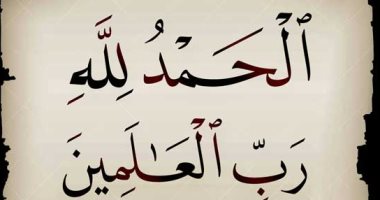 الفهرسالموضوع								    الصفحةالمقدمة...........................................................	3المعارف العامة.....................................................	4الفلسفة وما إليها..................................................	8علوم الدين الإسلامي:	متفرقات في الإسلام.........................................	13	علوم القرآن................................................	22	علوم الحديث...............................................	40السيرة والشمائل والصحابة...................................	61	العقيدة والفرق والديانات.....................................	66الفقه الإسلامي:        الفقه الإسلامي (عام).....................................	85أصول الفقه..............................................	101    	العبادات.................................................	107    	المعاملات وما إليها........................................	112  التصوف الإسلامي.............................................	119العلوم الاجتماعية والسياسية والتعليمية...............................	126اللغة العربية..........................................................	129العلوم البحتة والتطبيقية...............................................	145الفنون...............................................................	147الأدب والشعر.......................................................	149التاريخ والتراجم:	التراجم.......................................................	161	التاريخ والجغرافيا والرحلات.....................................	166الفهرس.............................................................	177	